СОВЕТ  ДЕПУТАТОВ ДОБРИНСКОГО МУНИЦИПАЛЬНОГО РАЙОНАЛипецкой области24-я сессия  VI-го созываРЕШЕНИЕ27.11.2017г.                                    п.Добринка	                                    № 189-рсО внесении изменений в  Положение «Об определении границ прилегающих территорий к организациям и объектам, на которых не допускается розничная продажа алкогольной продукции, розничная продажа алкогольной продукции при оказании услуг общественного питания на территории Добринского муниципального района»Рассмотрев представленный администрацией Добринского муниципального района проект изменений в Положение «Об определении границ прилегающих территорий к организациям и объектам, на которых не допускается розничная продажа  алкогольной  продукции, розничная продажа алкогольной продукции при оказании услуг общественного питания на территории Добринского муниципального района»,  в соответствии с     Федеральным законом от 22.11.1995 №171-ФЗ «О государственном регулировании производства и оборота этилового спирта, алкогольной и спиртосодержащей продукции и об ограничении потребления (распития) алкогольной продукции», Федеральным законом от 03.07.2016 г. № 261-ФЗ «О внесении  изменений в Федеральный закон «О государственном регулировании производства и оборота этилового спирта, алкогольной и спиртосодержащей продукции и об ограничении потребления (распития) алкогольной продукции», Законом Липецкой области от 29.12.2012 г. №118-ОЗ «О регулирование вопросов, связанных с оборотом алкогольной продукции на территории Липецкой области, Правилами определения органами местного самоуправления границ прилегающих к некоторым организациям и объектам территорий, на которых не д опускается розничная продажа алкогольной продукции, утвержденными Постановлением Правительства Российской Федерации от 27.12.2012 № 1425, руководствуясь   ст.27 Устава Добринского муниципального района, учитывая решение постоянной комиссии по правовым вопросам, местному самоуправлению и работе с депутатами, Совет депутатов Добринского муниципального районаРЕШИЛ:1.Принять изменения в Положение «Об определении границ прилегающих территорий к организациям и объектам, на которых не допускается розничная продажа  алкогольной  продукции, розничная продажа алкогольной продукции при оказании услуг общественного питания на территории Добринского муниципального района» (прилагаются).2. Направить указанный нормативный правовой акт главе Добринского муниципального района для подписания и официального опубликования.3. Настоящее решение вступает в силу со дня его принятия. Председатель Совета депутатовДобринского муниципального района 	                    	   	       М.Б.Денисов                                                                             Приняты                                                                                  решением Совета депутатов                                                                            Добринского муниципального района                                                                                            от 27.11.2017г.  №189-рсИЗМЕНЕНИЯ в Положение «Об определении границ прилегающих территорий к организациям и объектам, на которых не допускается розничная продажа  алкогольной  продукции, розничная продажа алкогольной продукции при оказании услуг общественного питания на территории Добринского муниципального района»  В соответствии с Федеральным законом от 22.11.1995 N 171-ФЗ «О государственном  регулировании производства и оборота этилового спирта, алкогольной и спиртосодержащей продукции, об ограничении потребления (распития) алкогольной продукции», Федеральным законом  от 03.07.2016 N 261-ФЗ «О внесении изменений в Федеральный закон «О государственном регулировании производства и оборота этилового спирта, алкогольной и спиртосодержащей продукции и об ограничении потребления (распития) алкогольной продукции», Постановлением Правительства Российской Федерации от 27.12.2012 N 1425 «Об определении  органами  государственной власти субъектов Российской Федерации мест массового скопления граждан и мест нахождения источников повышенной опасности, в которых не допускается розничная продажа алкогольной продукции, а также определении органами местного самоуправления границ прилегающих к некоторым организациям и объектам территорий, на которых не допускается розничная продажа алкогольной продукции», Законом Липецкой области от 29.12.2012 N 118-ОЗ «О регулировании вопросов, связанных с оборотом алкогольной продукции на территории Липецкой области», в целях актуализации нормативных правовых актов Совета депутатов  Добринского муниципального района и схем границ прилегающих территорий к организациям и объектам территорий, на которых не допускается розничная продажа алкогольной продукции внести в Положение «Об определении границ прилегающих территорий к организациям и объектам, на которых не допускается розничная продажа алкогольной продукции, розничная продажа алкогольной продукции при оказании услуг общественного питания на территории Добринского муниципального района», принятого решением Совета депутатов Добринского муниципального района от 04.04.2017г.  №143-рс, следующие изменения:1. пункт 4 статьи 1 изложить в следующей редакции:- Способ расчета расстояния между стационарными торговыми объектами и объектами, указанными в пункте 2 и 3 статьи 1 настоящего Положения, определяется по кратчайшему пути или при наличии пешеходной зоны - по установленной пешеходной зоне. При пересечении пешеходной зоны проезжей частью расстояние определяется по пешеходному переходу;1.2. пункт 6.1 статьи 1 считать утратившим силу;1.3.пункт 6 статьи 1 изложить в следующей редакции:- Лицензии на розничную продажу алкогольной продукции, выданные до дня вступления в силу настоящих изменений, действуют до окончания срока их действия.1.4.пункт 17 приложения №1 изложить в следующей редакции:1.5.В приложении №1 добавить пункт 69:1.6. приложение   №2 изложить в новой редакции (прилагается).2.Настоящие изменения вступают в силу со дня официального опубликования.Глава Добринского муниципального района                            С.П. Москворецкий                                                                              Приложение N 2                                                                               к Положению об определении границ территорий,                                                                                           прилегающих к некоторым организациям (учреждениям)                                                                              и объектам, на которых не допускается розничная                                                                            продажа алкогольной продукции, на территории                                                                              Добринского муниципального района(в новой редакции)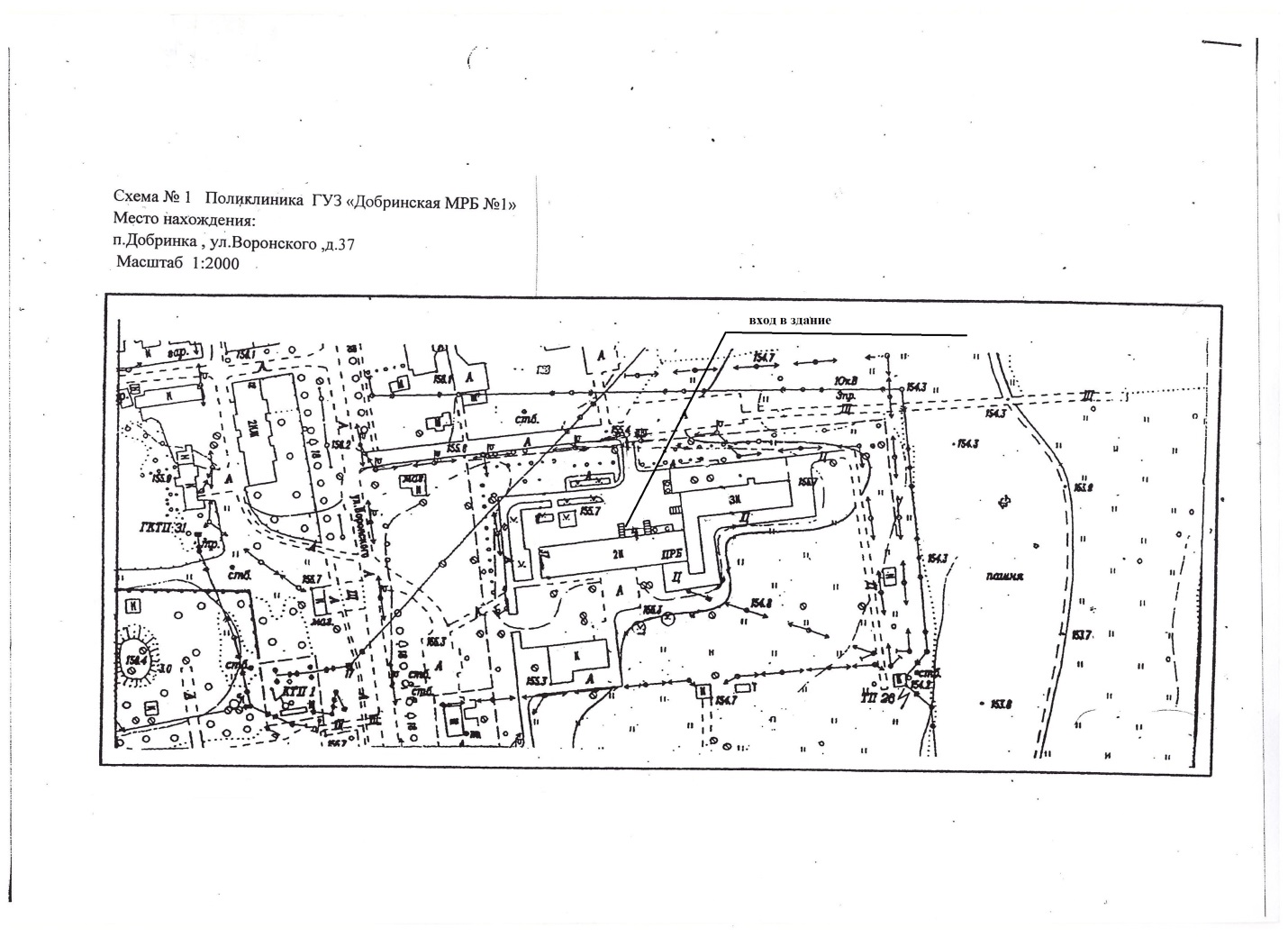 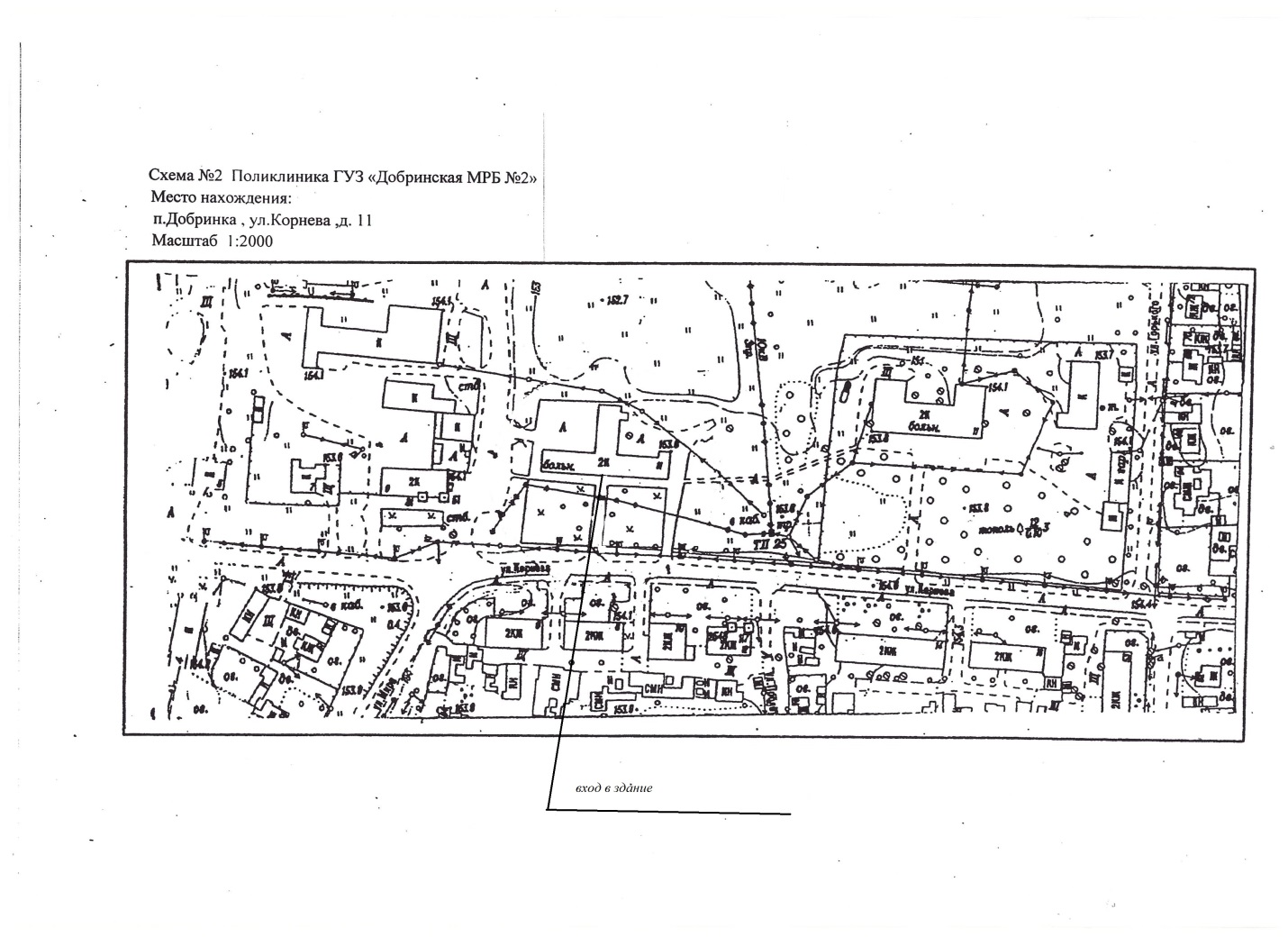 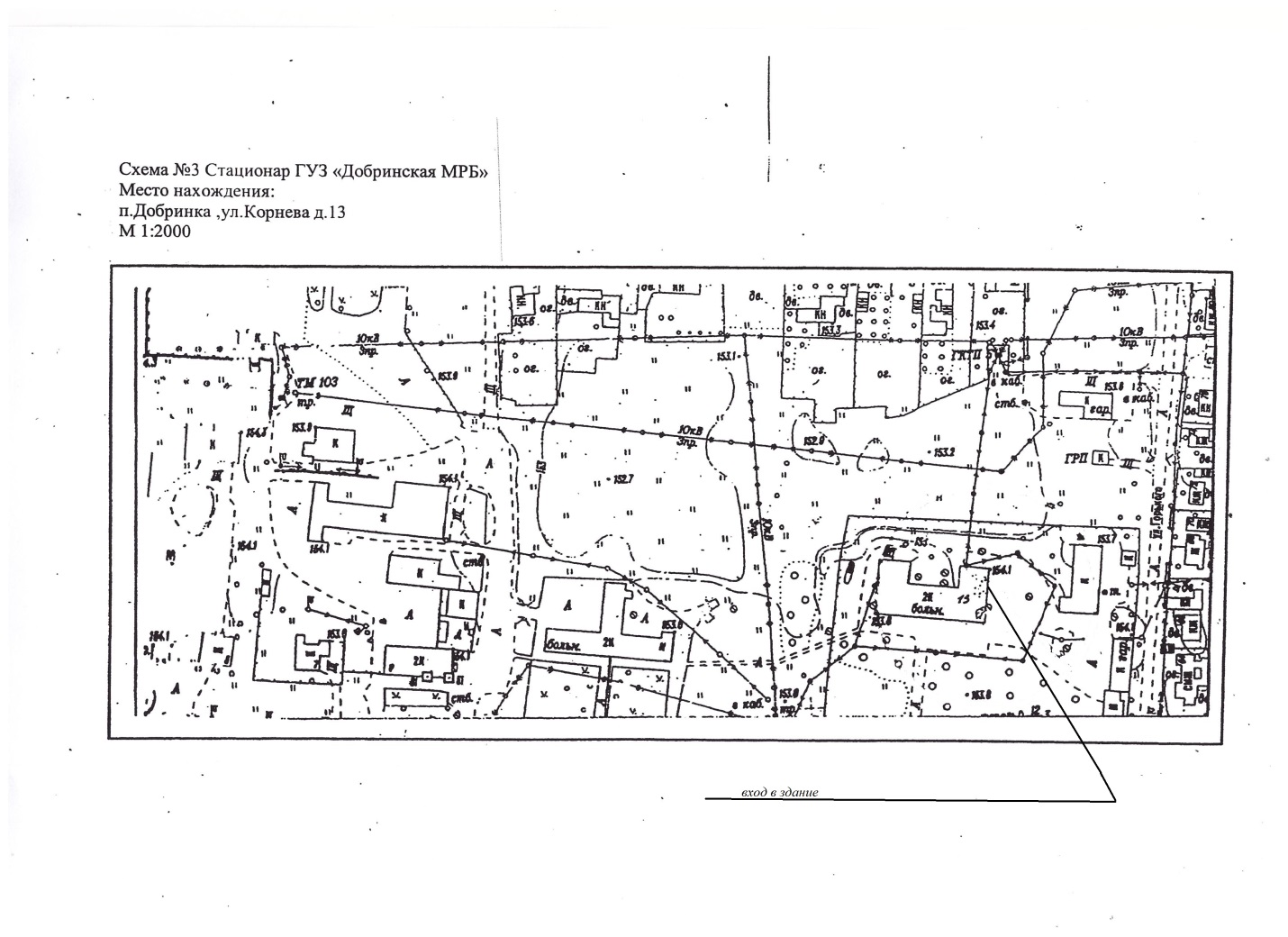 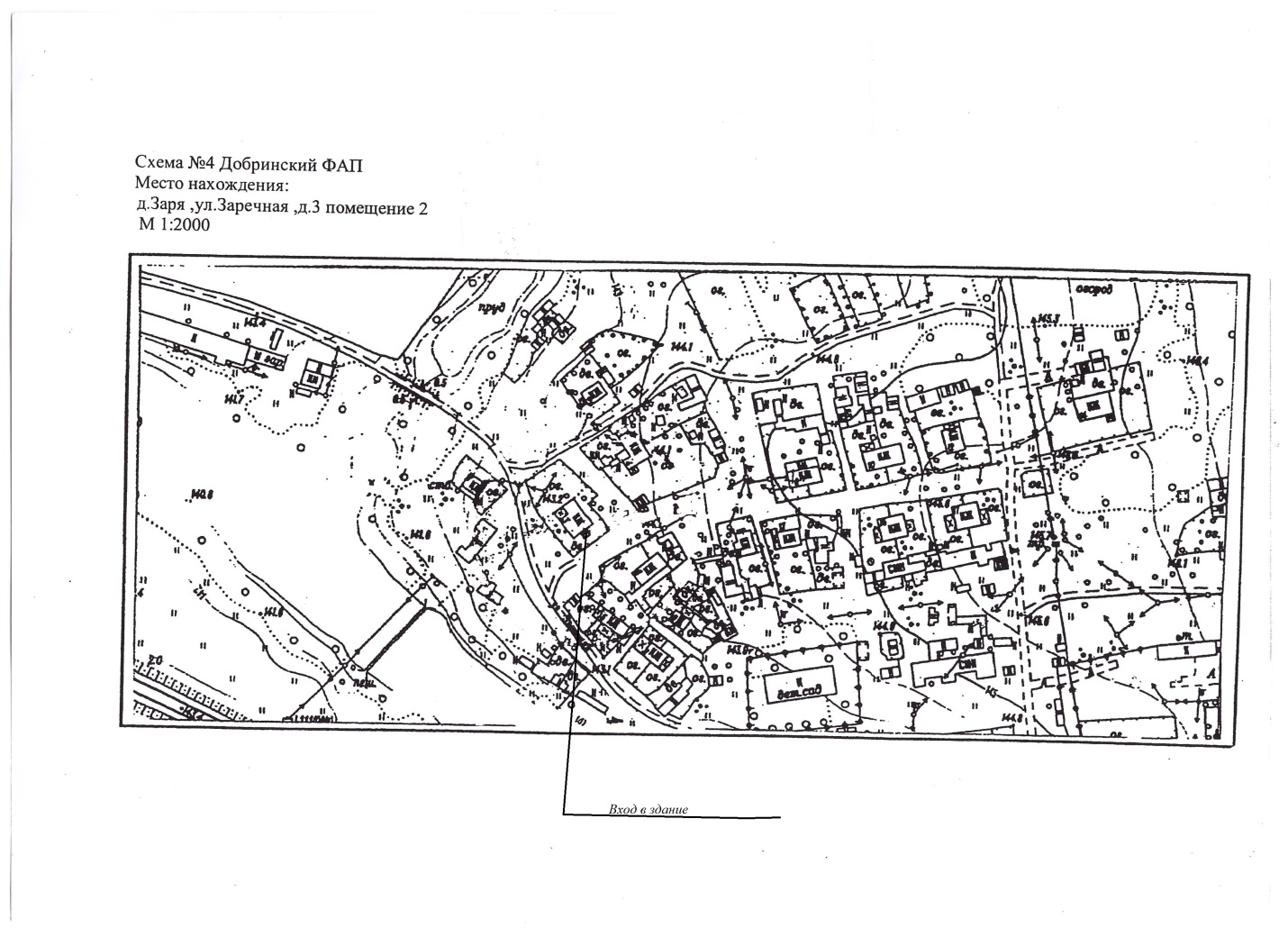 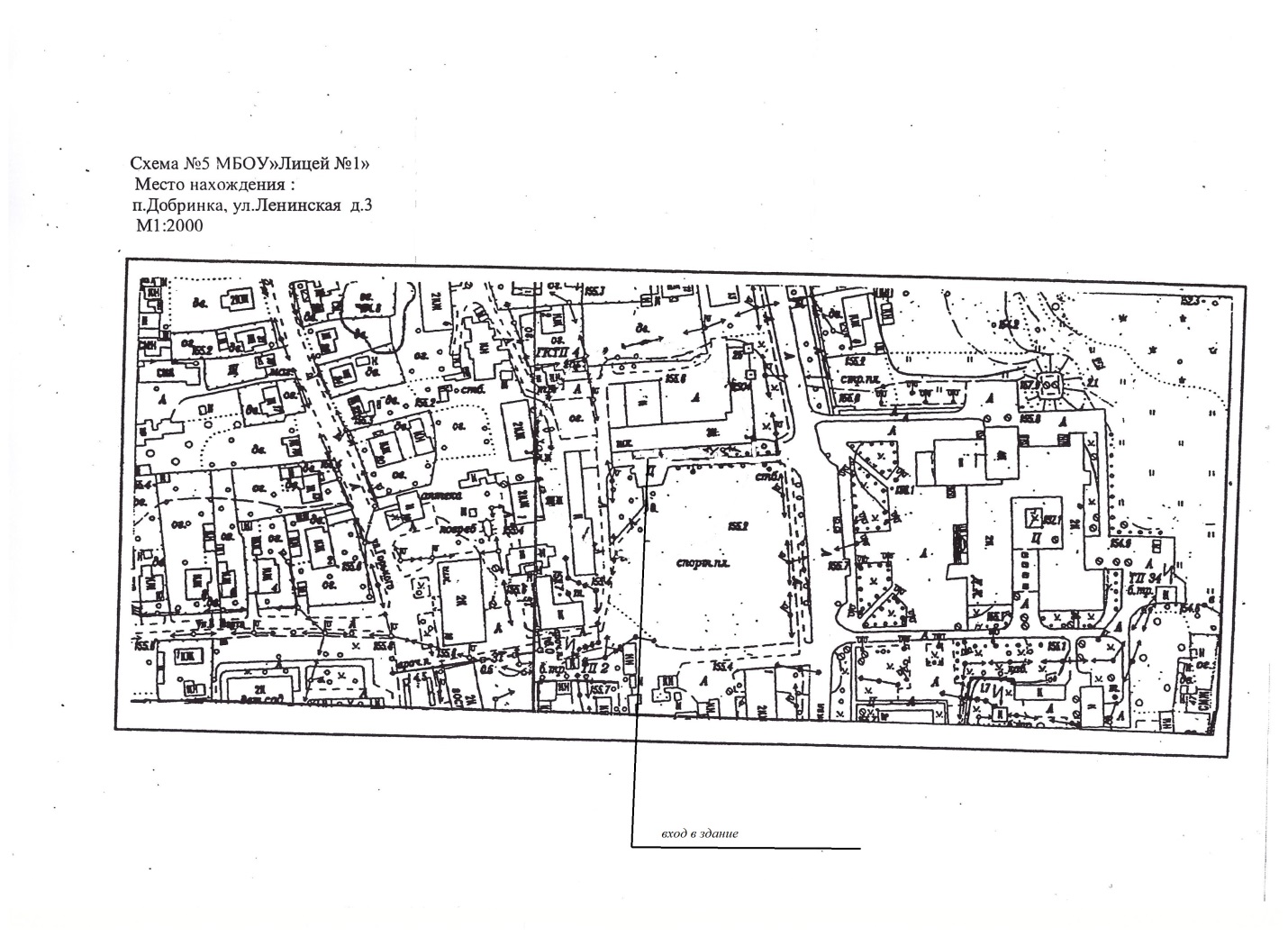 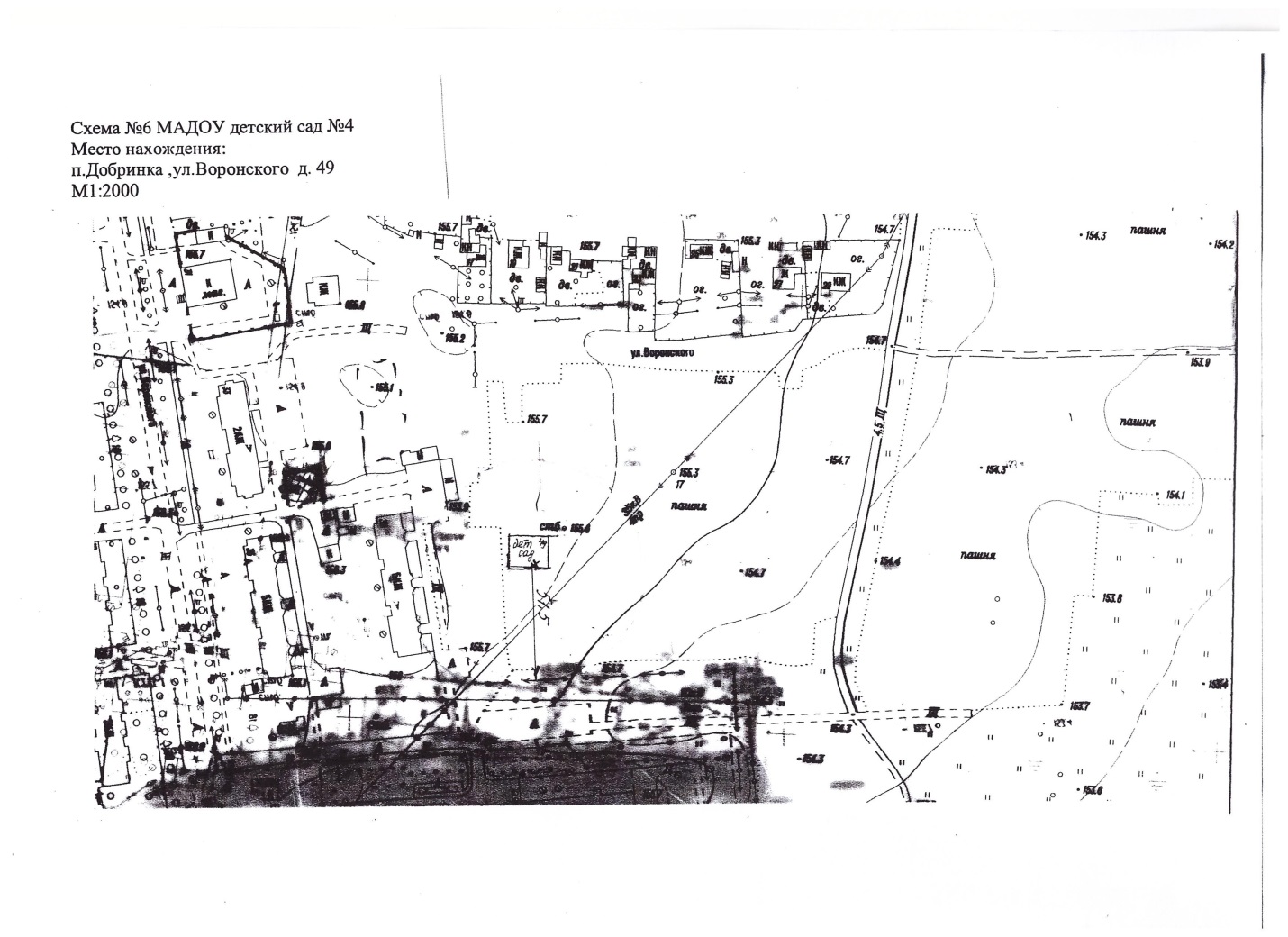 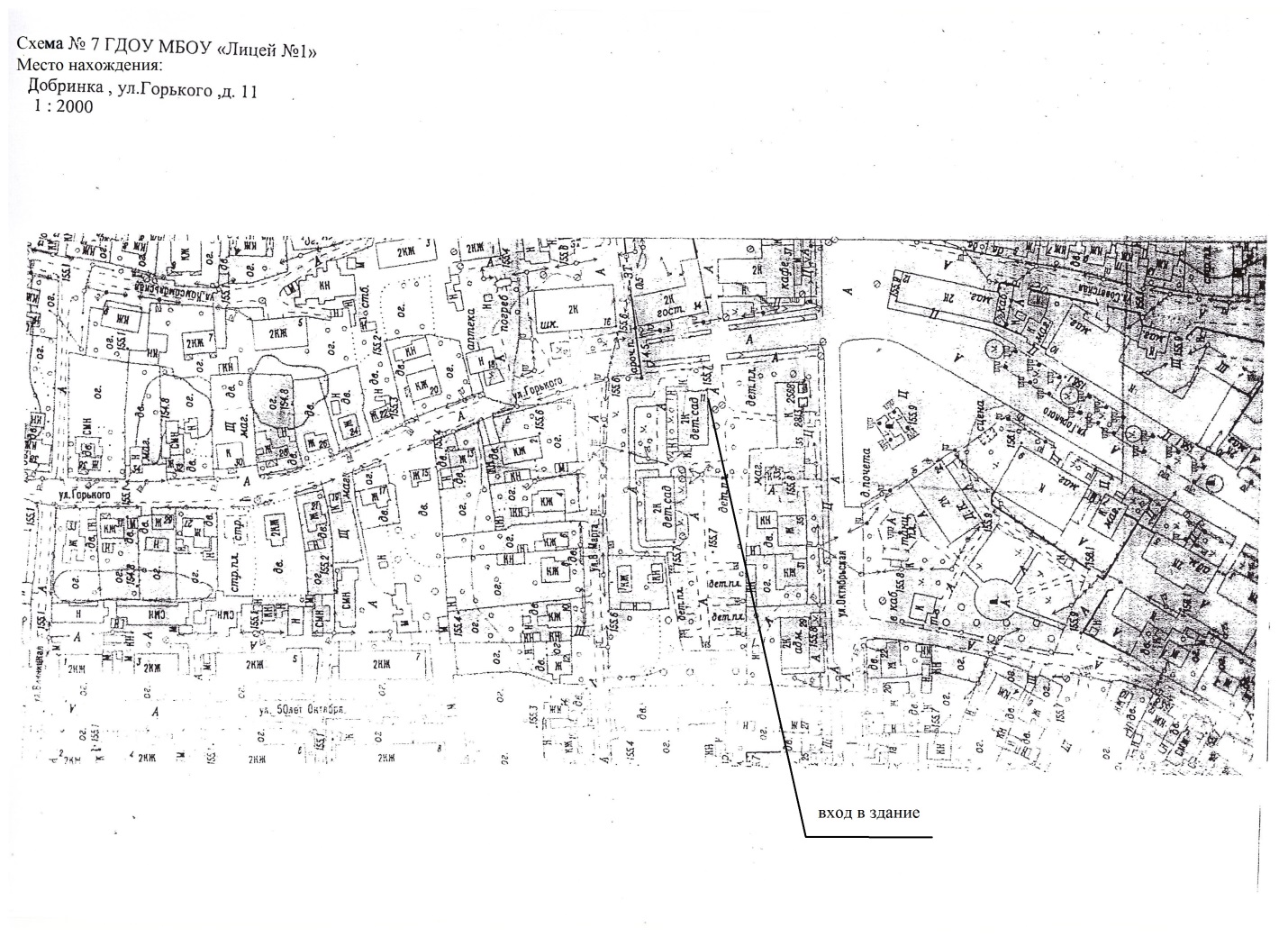 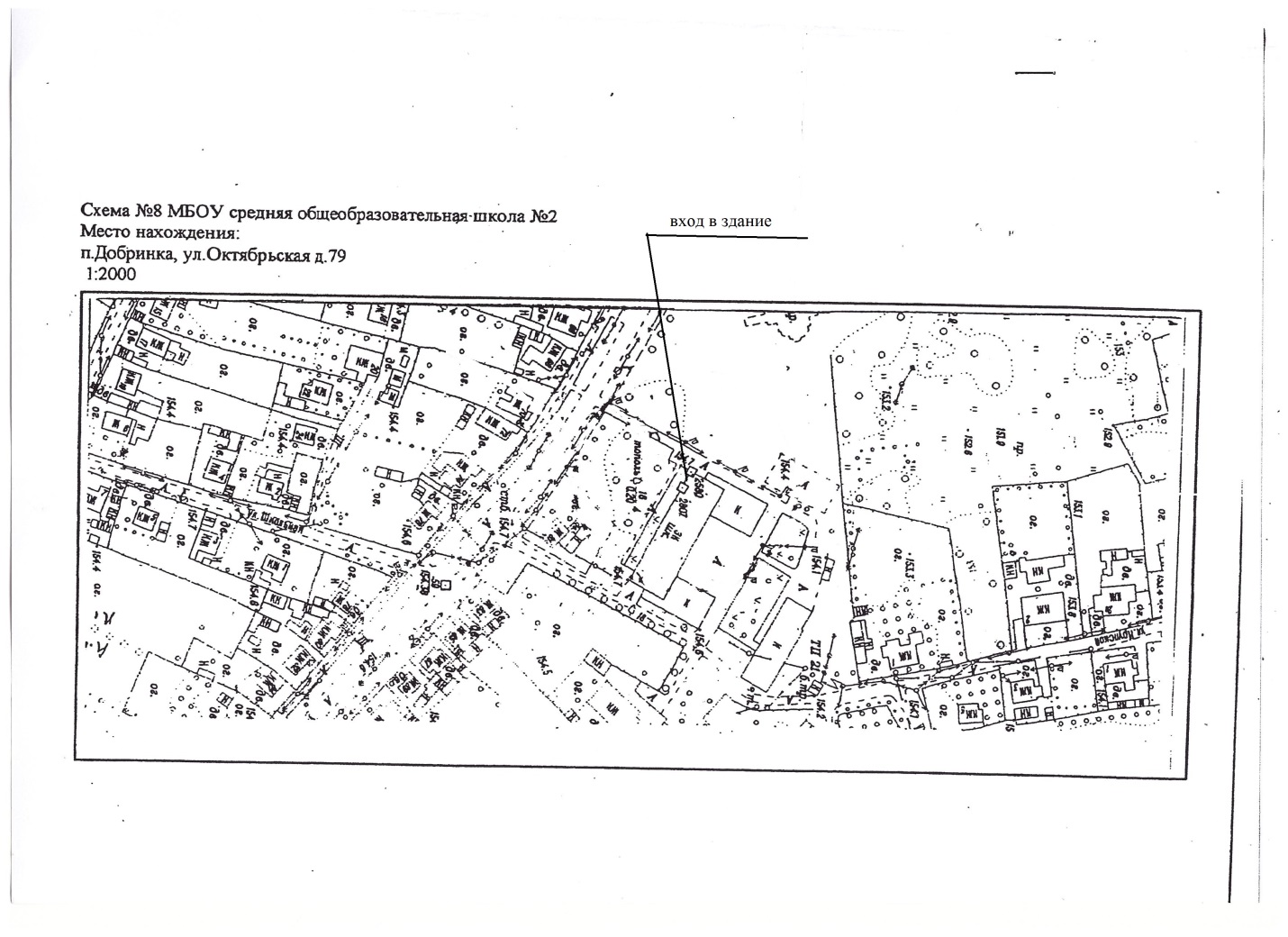 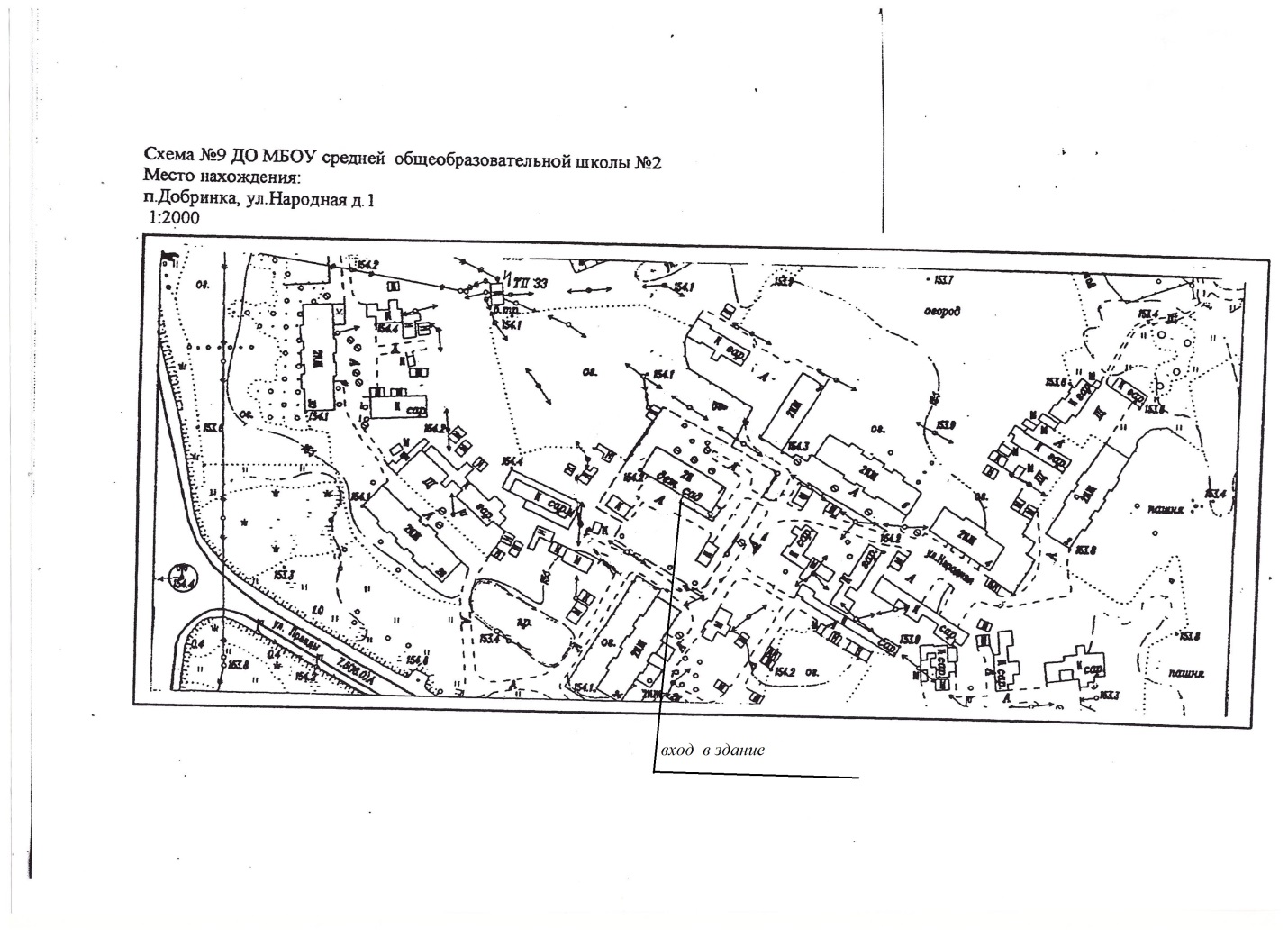 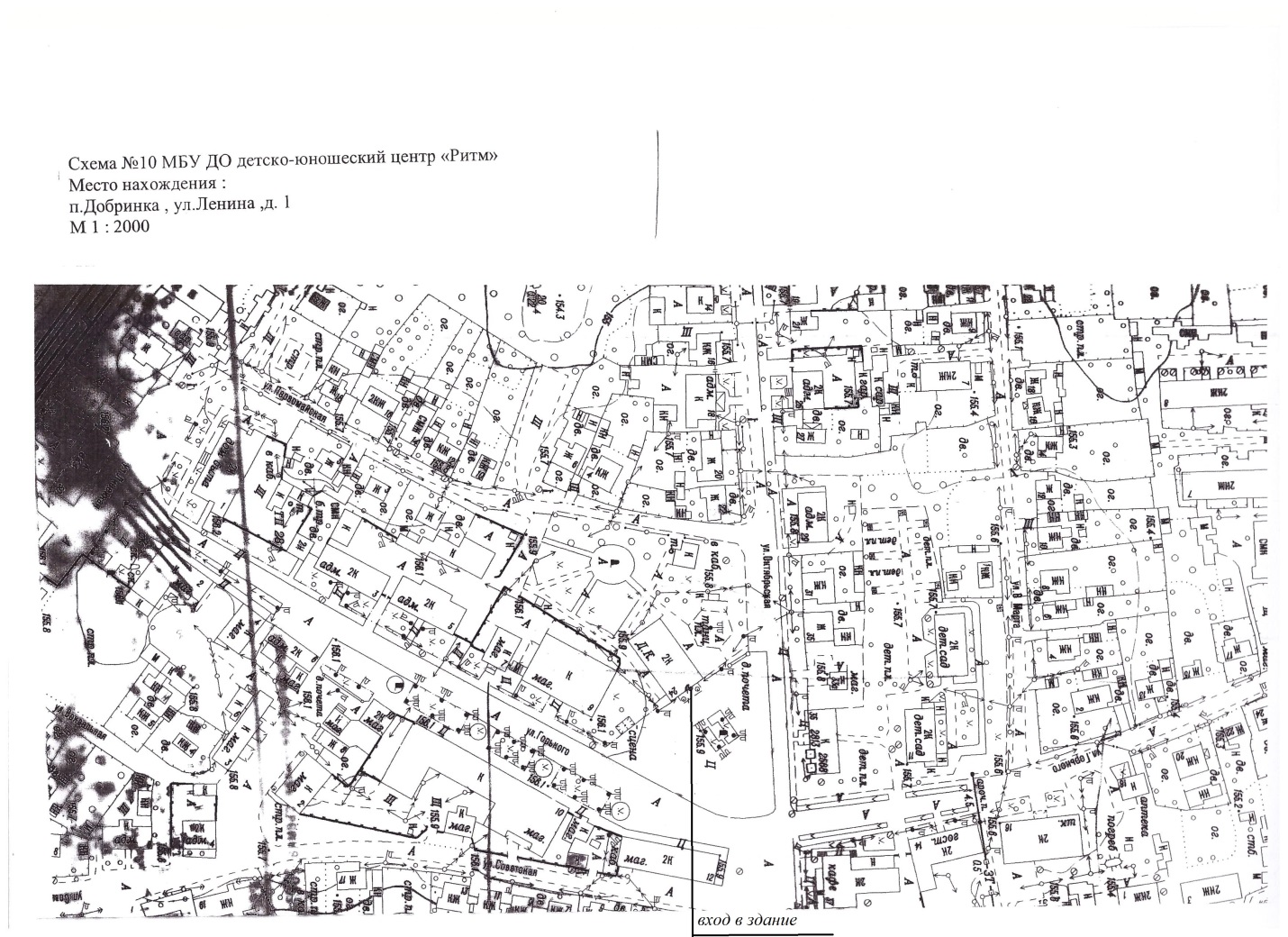 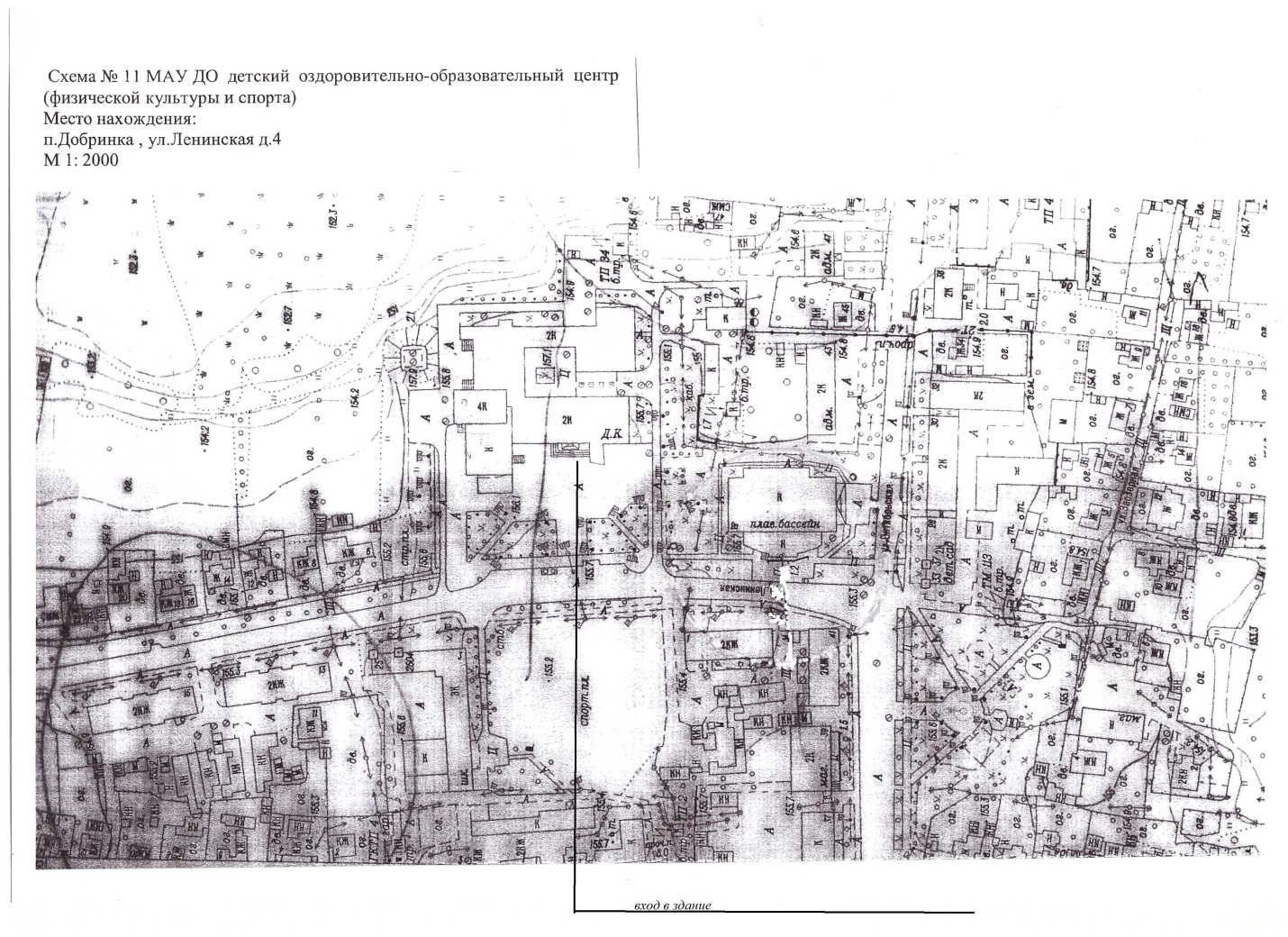 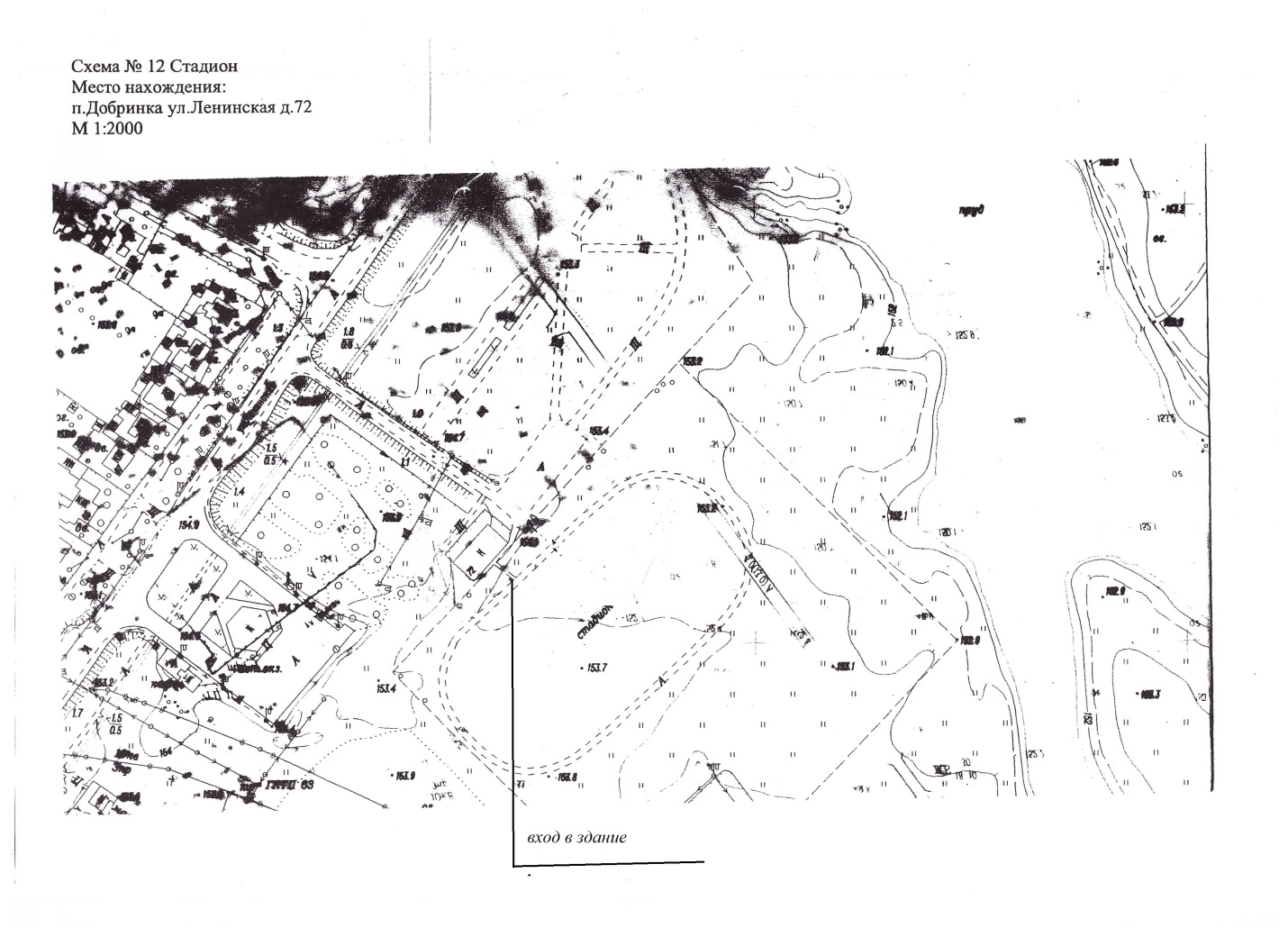 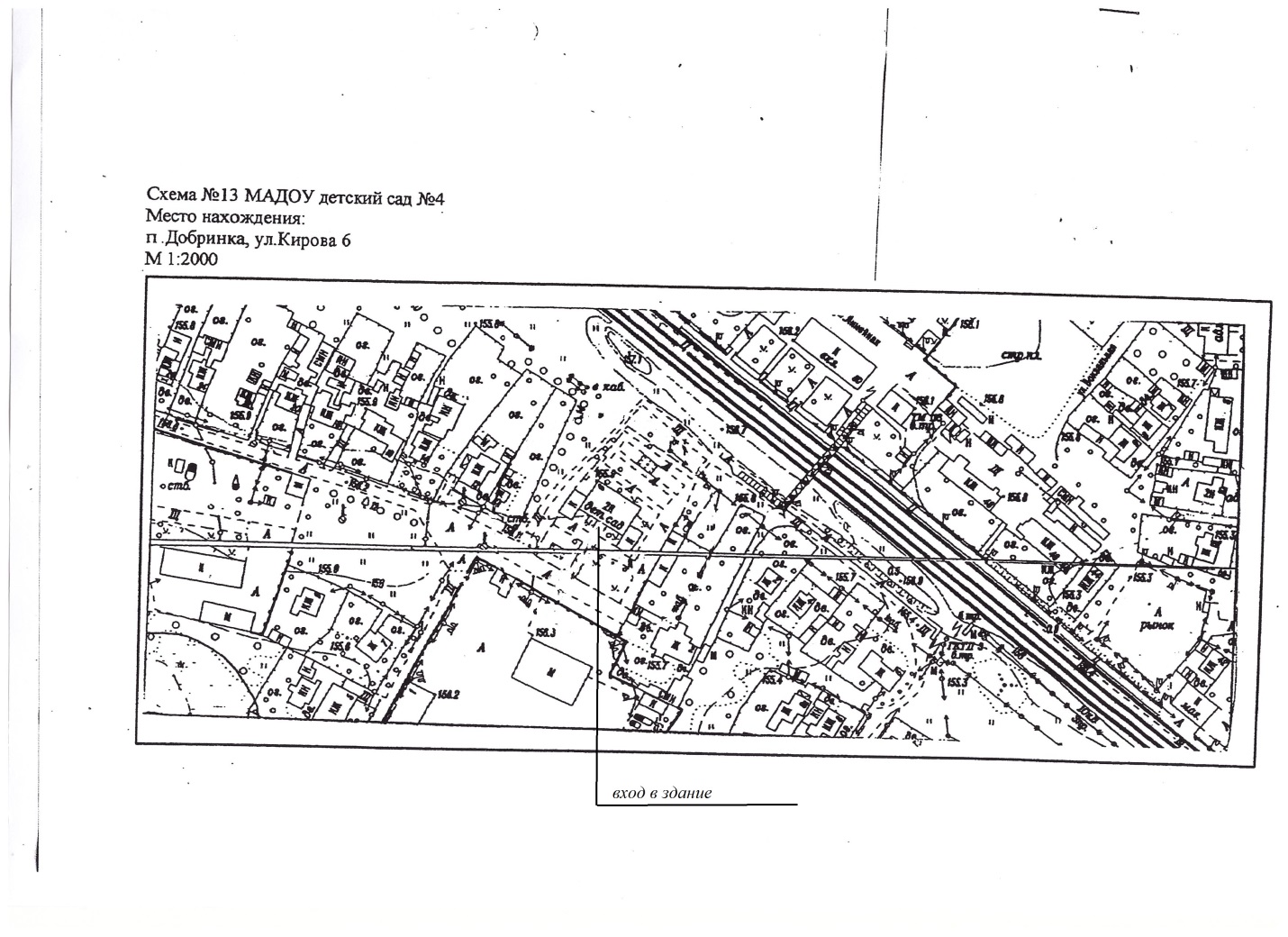 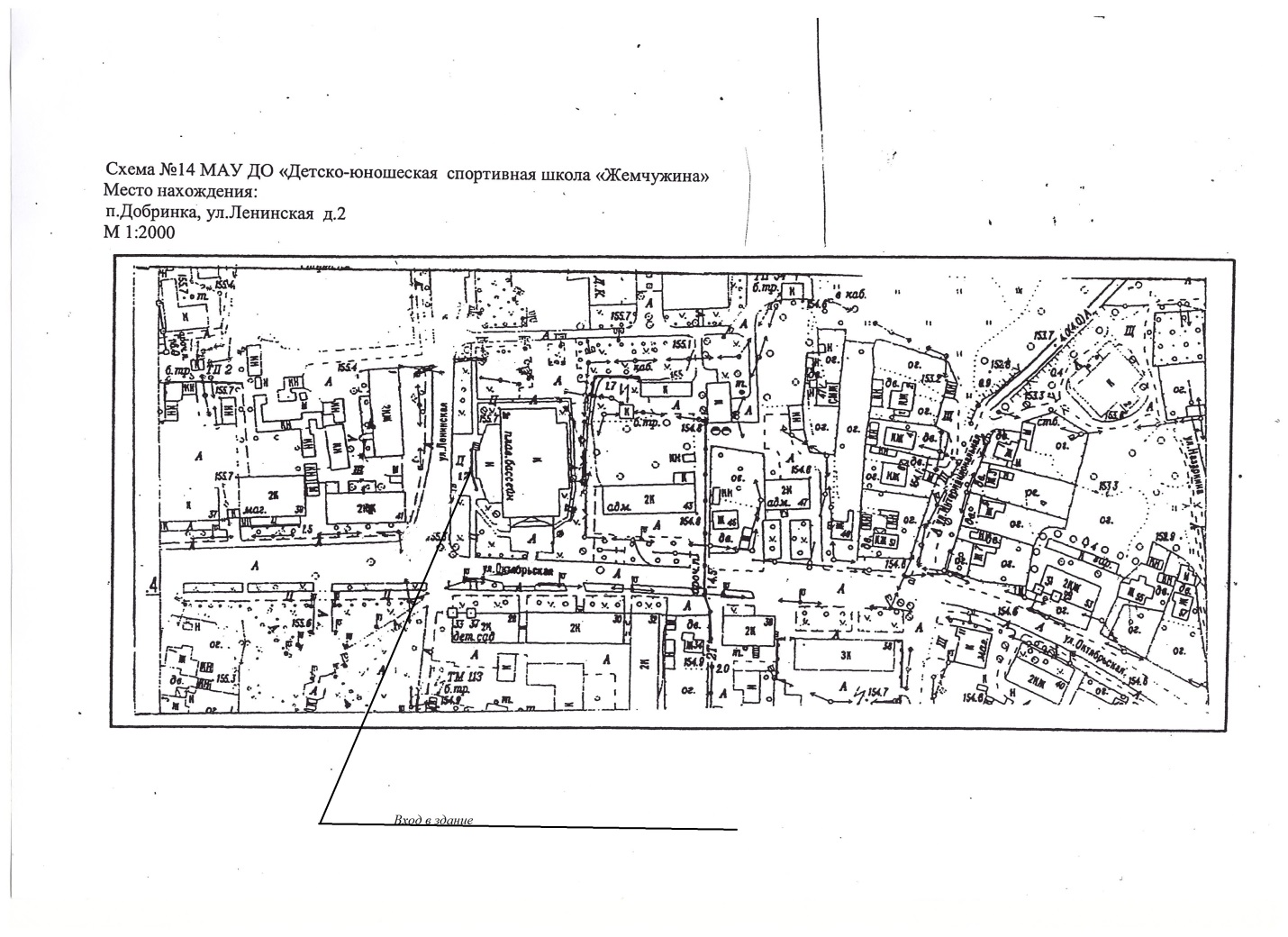 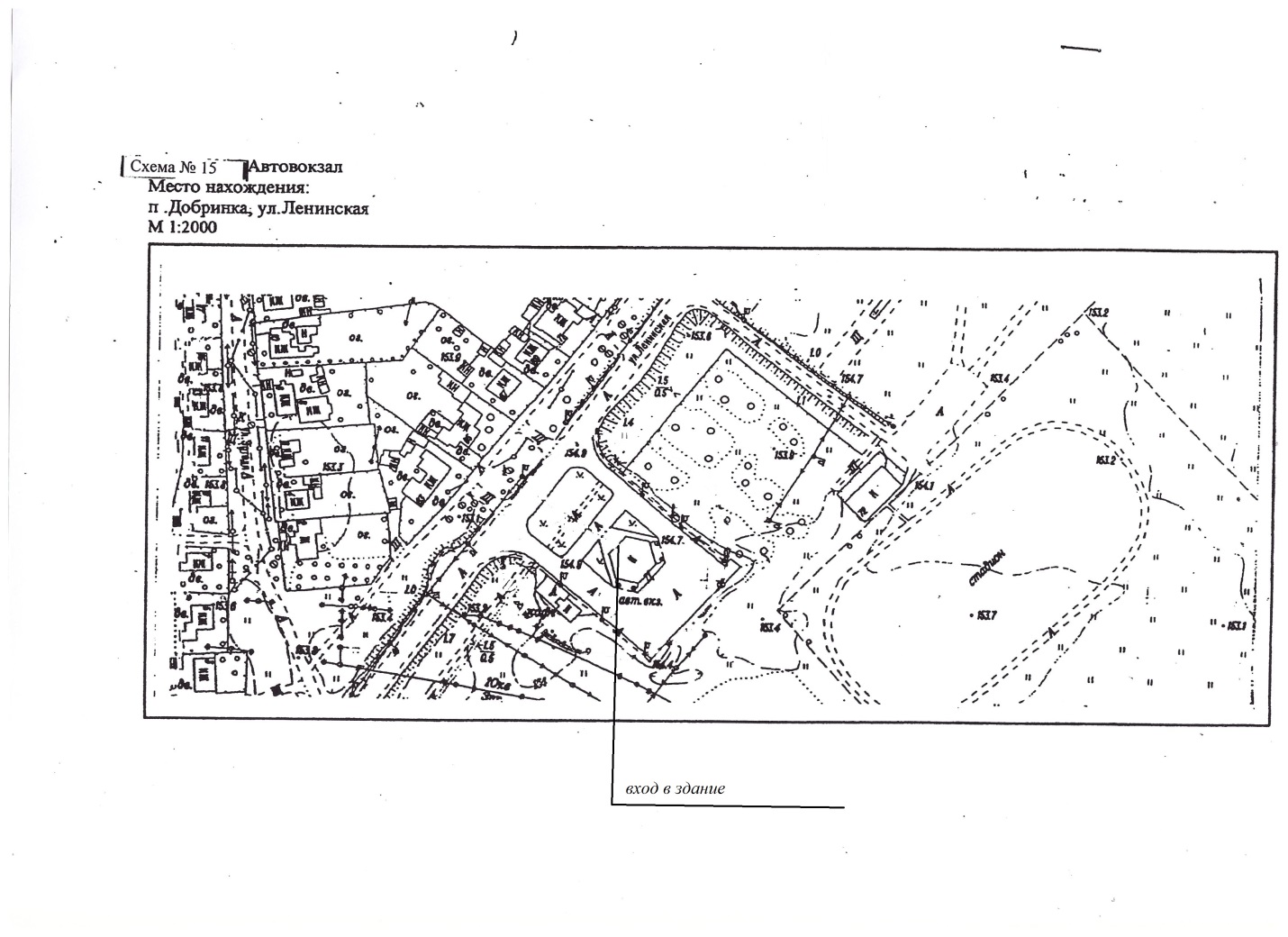 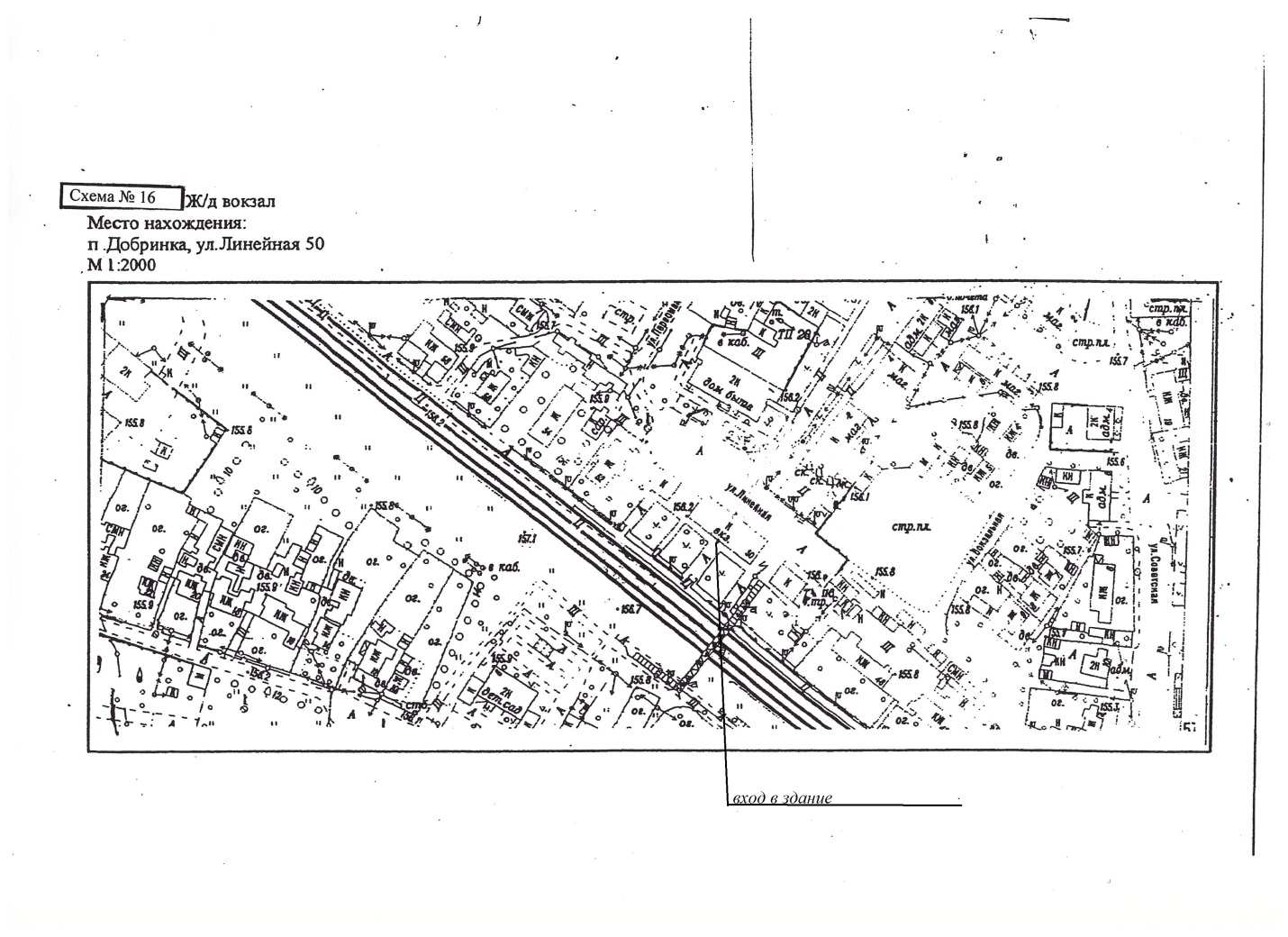 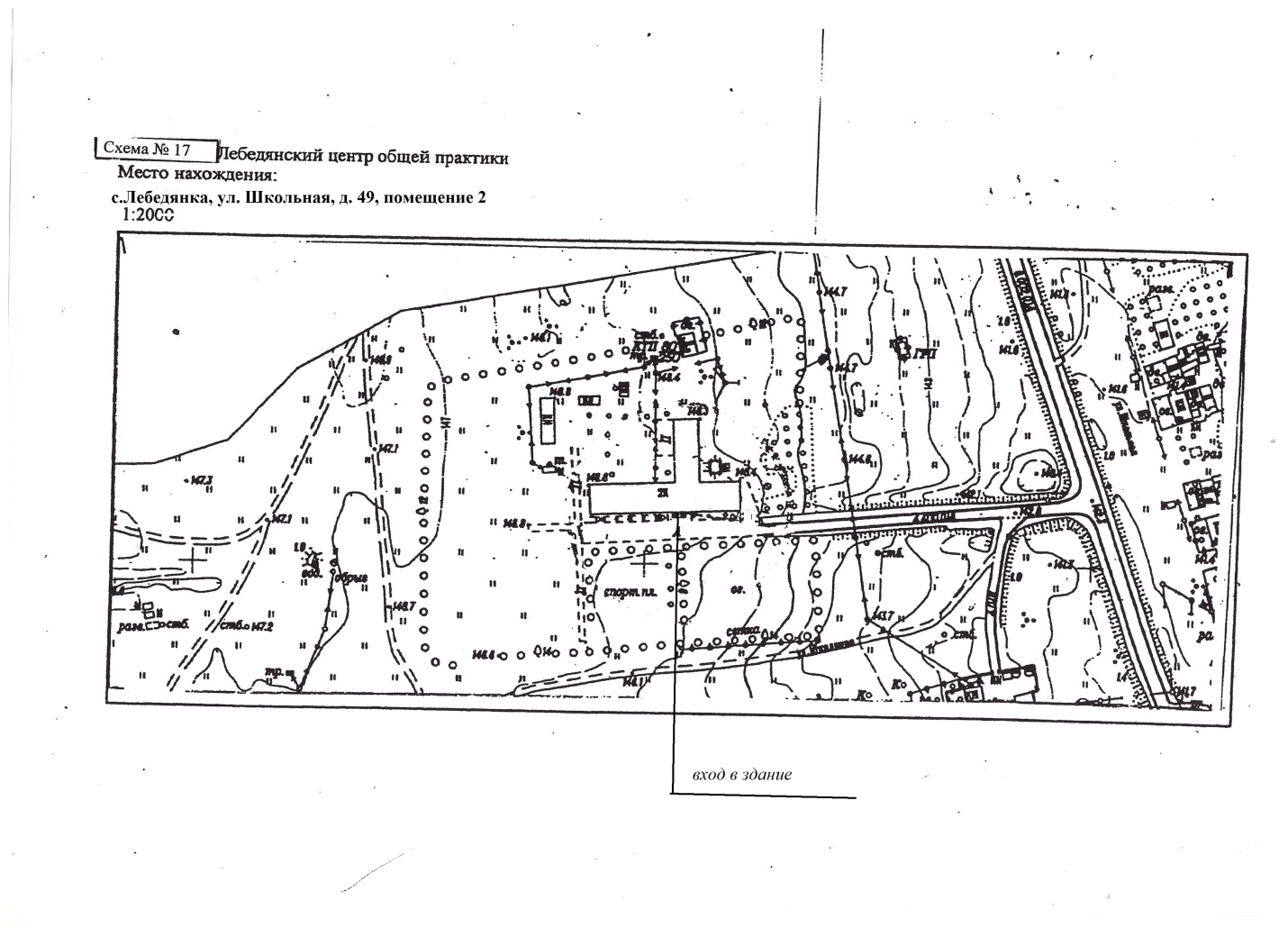 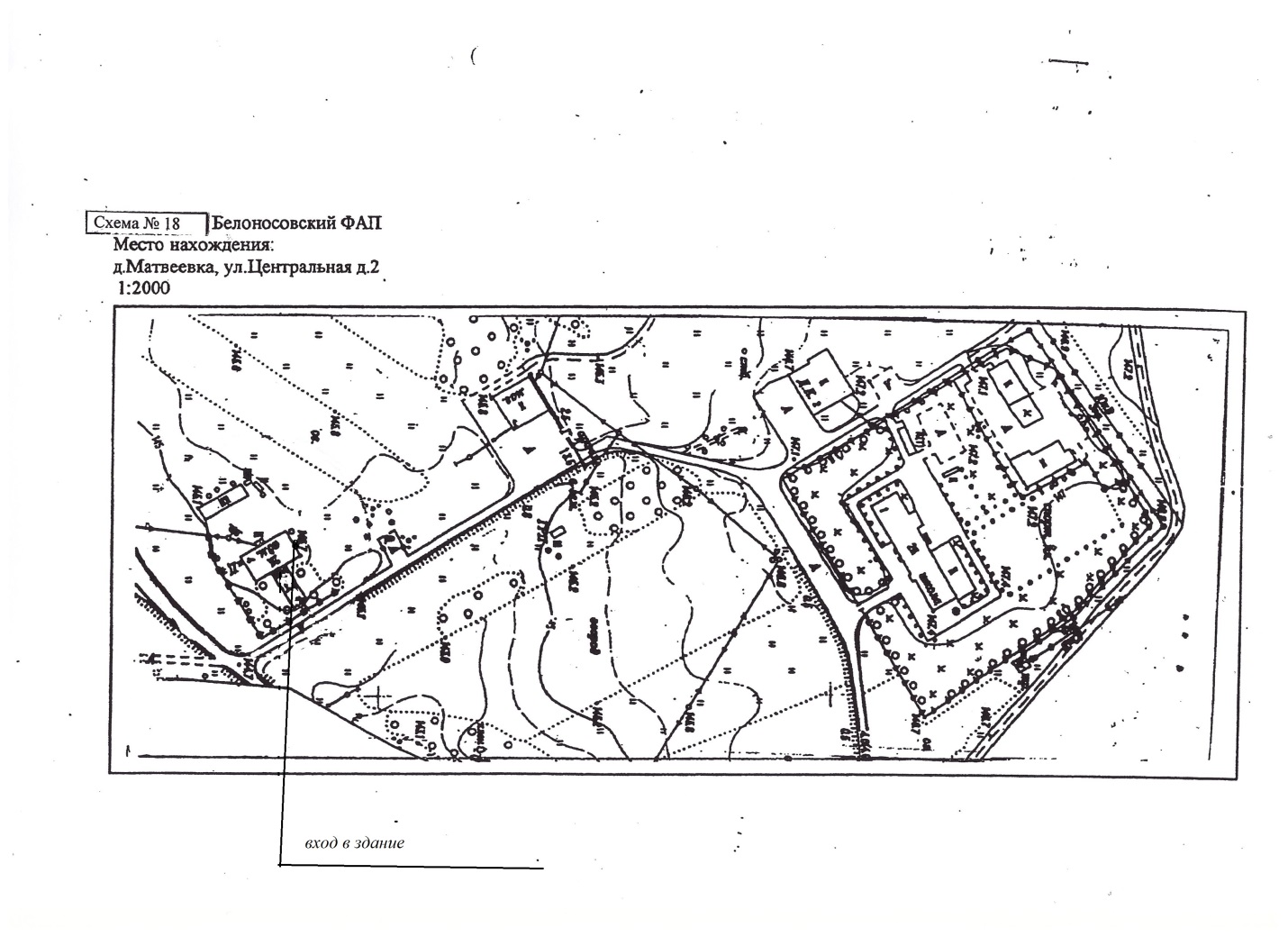 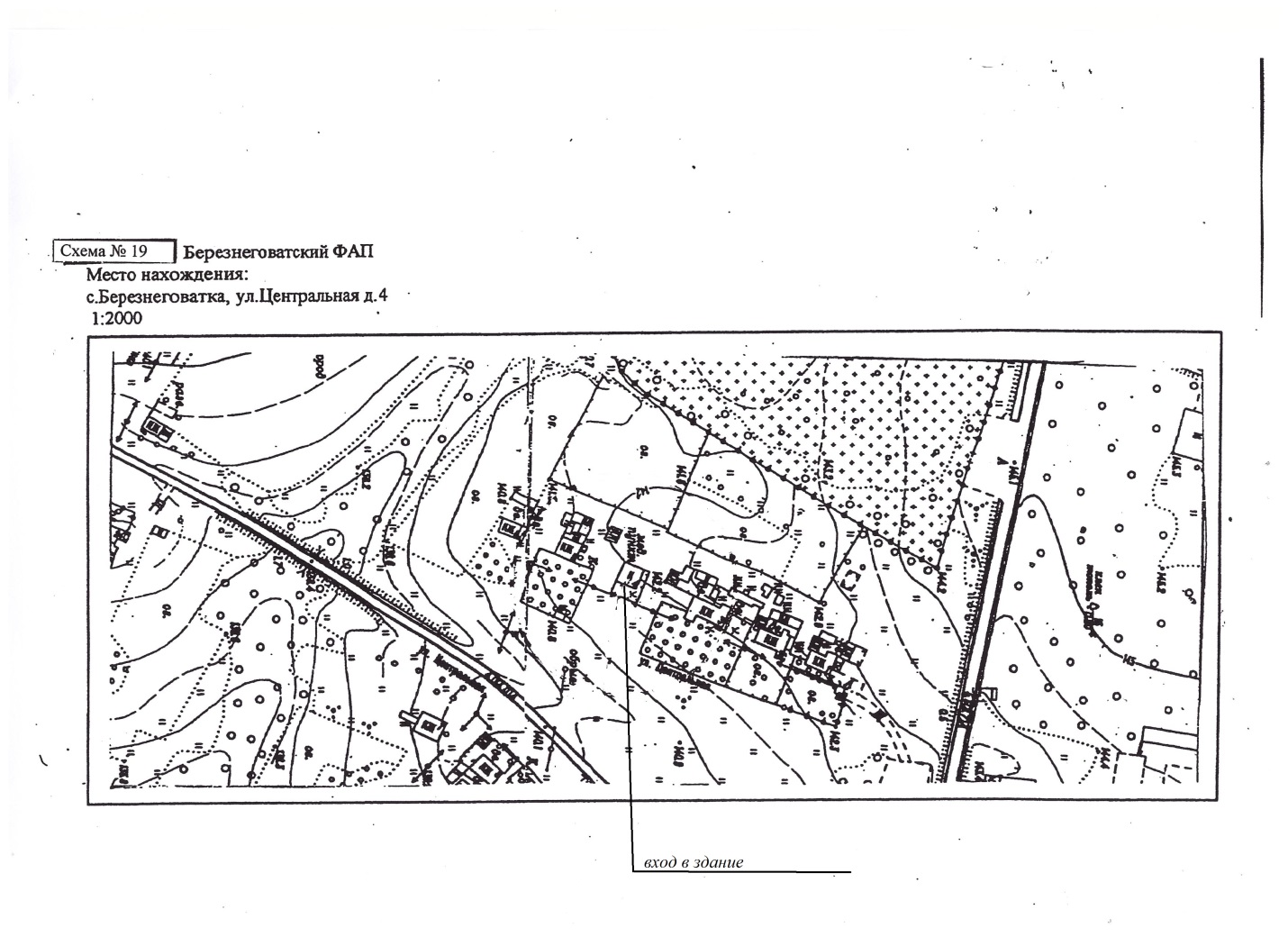 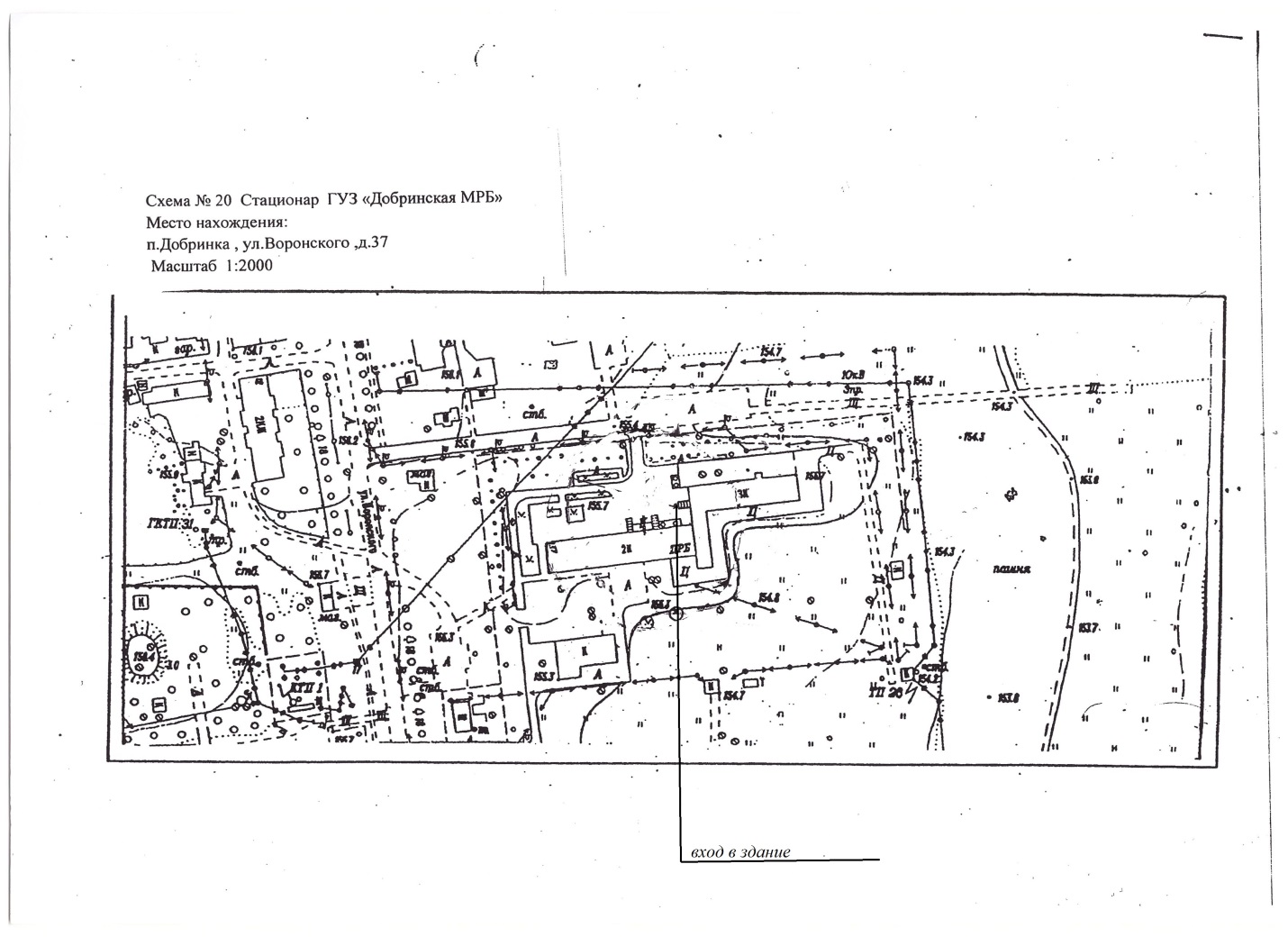 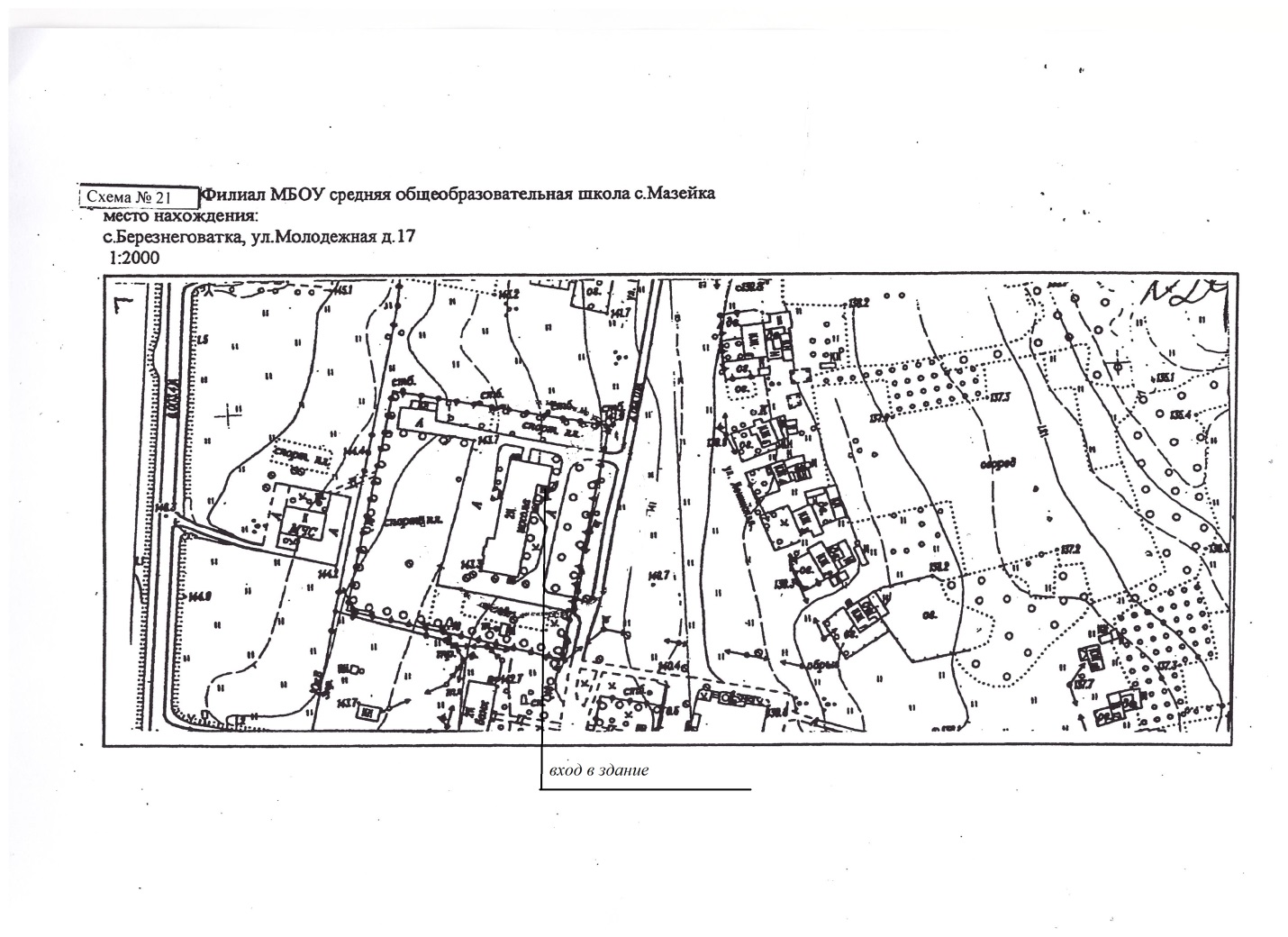 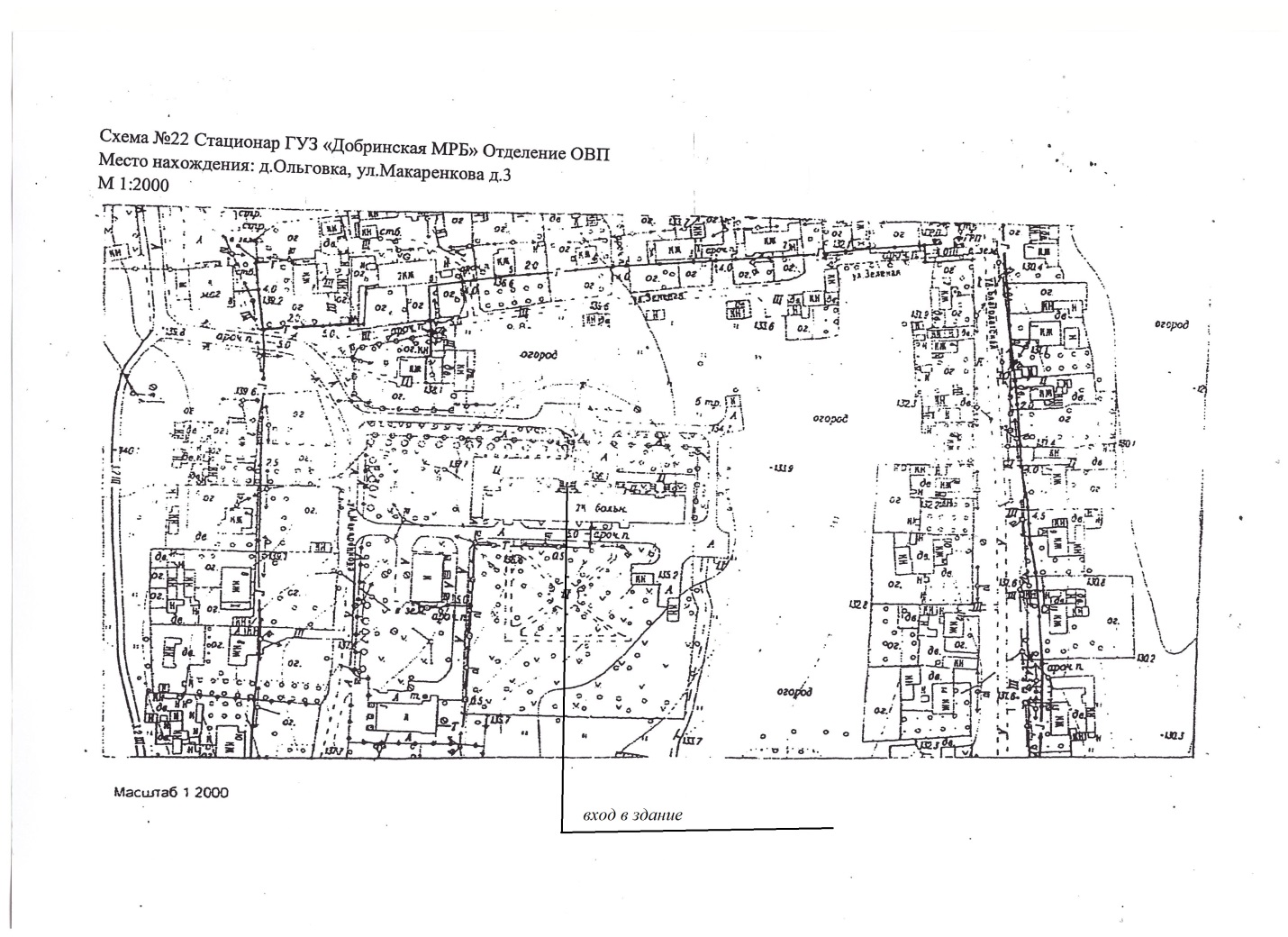 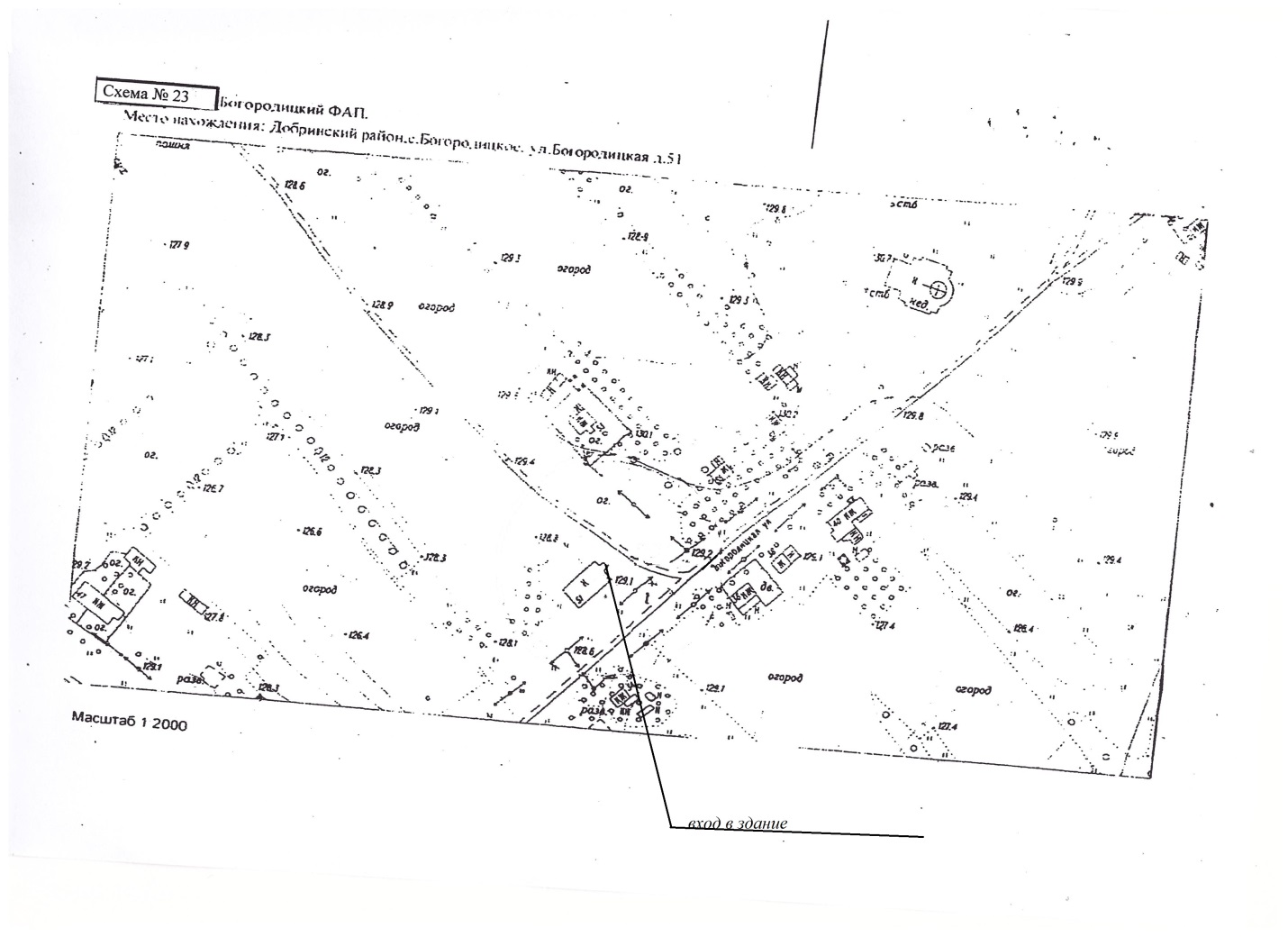 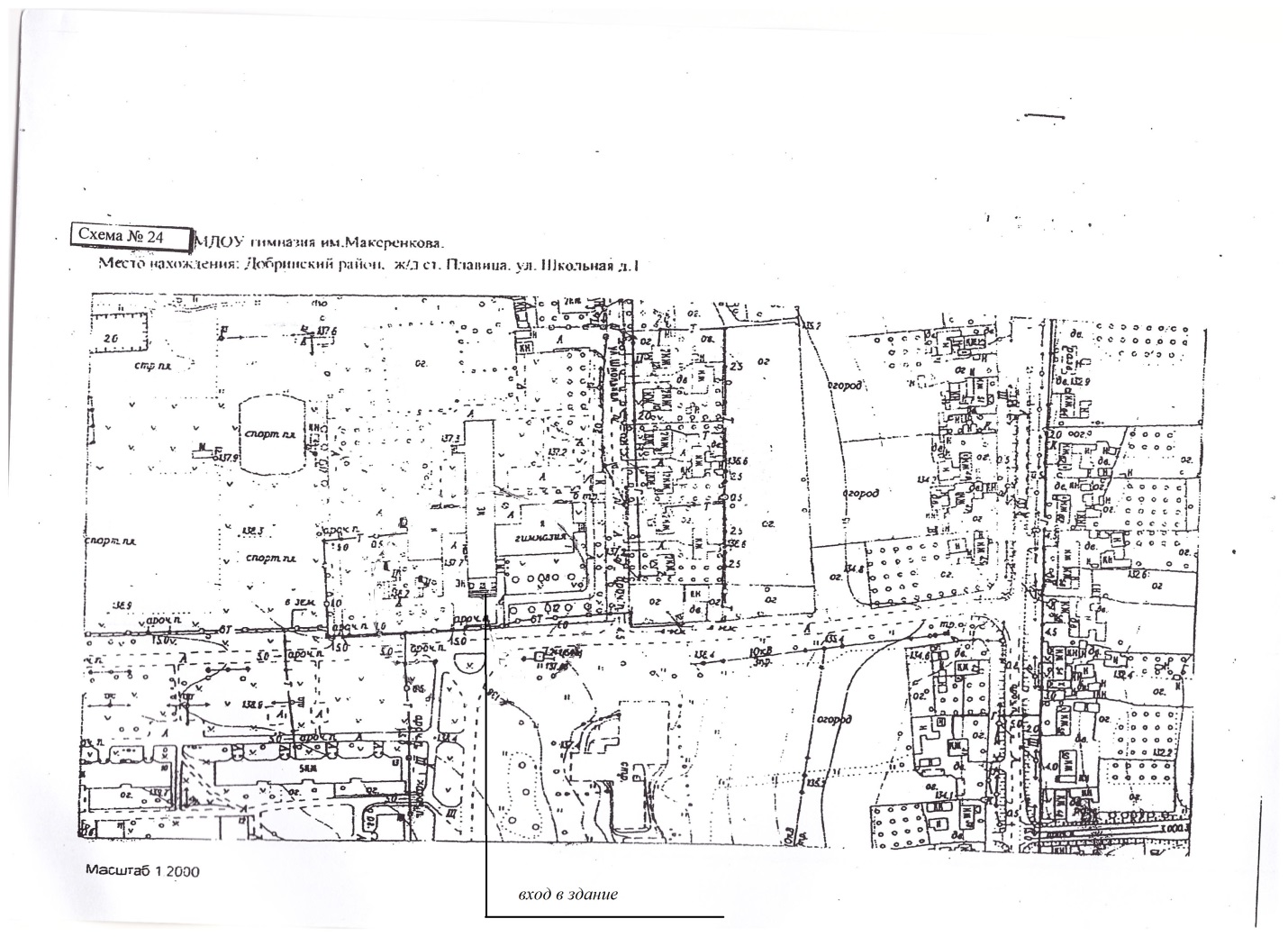 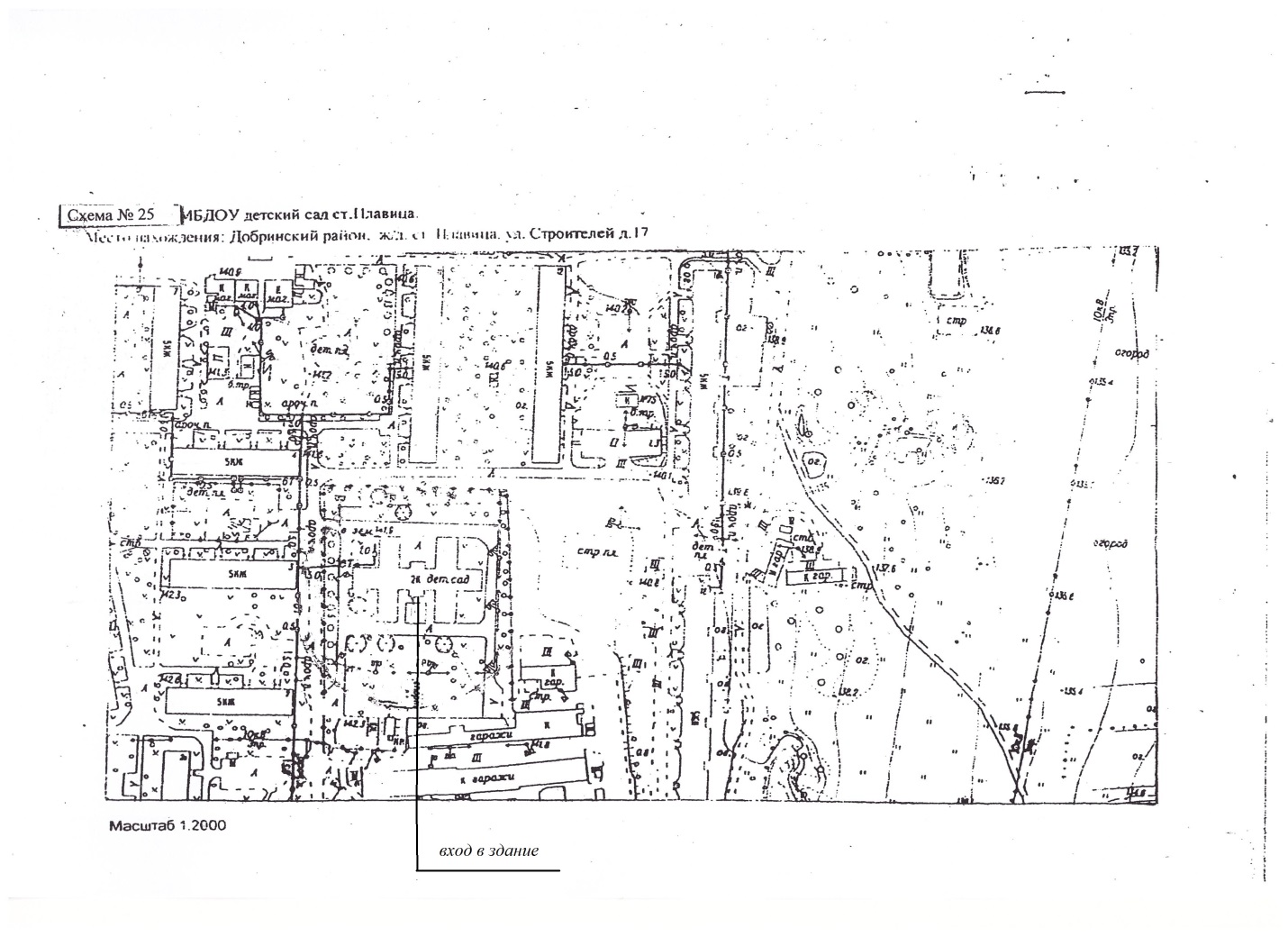 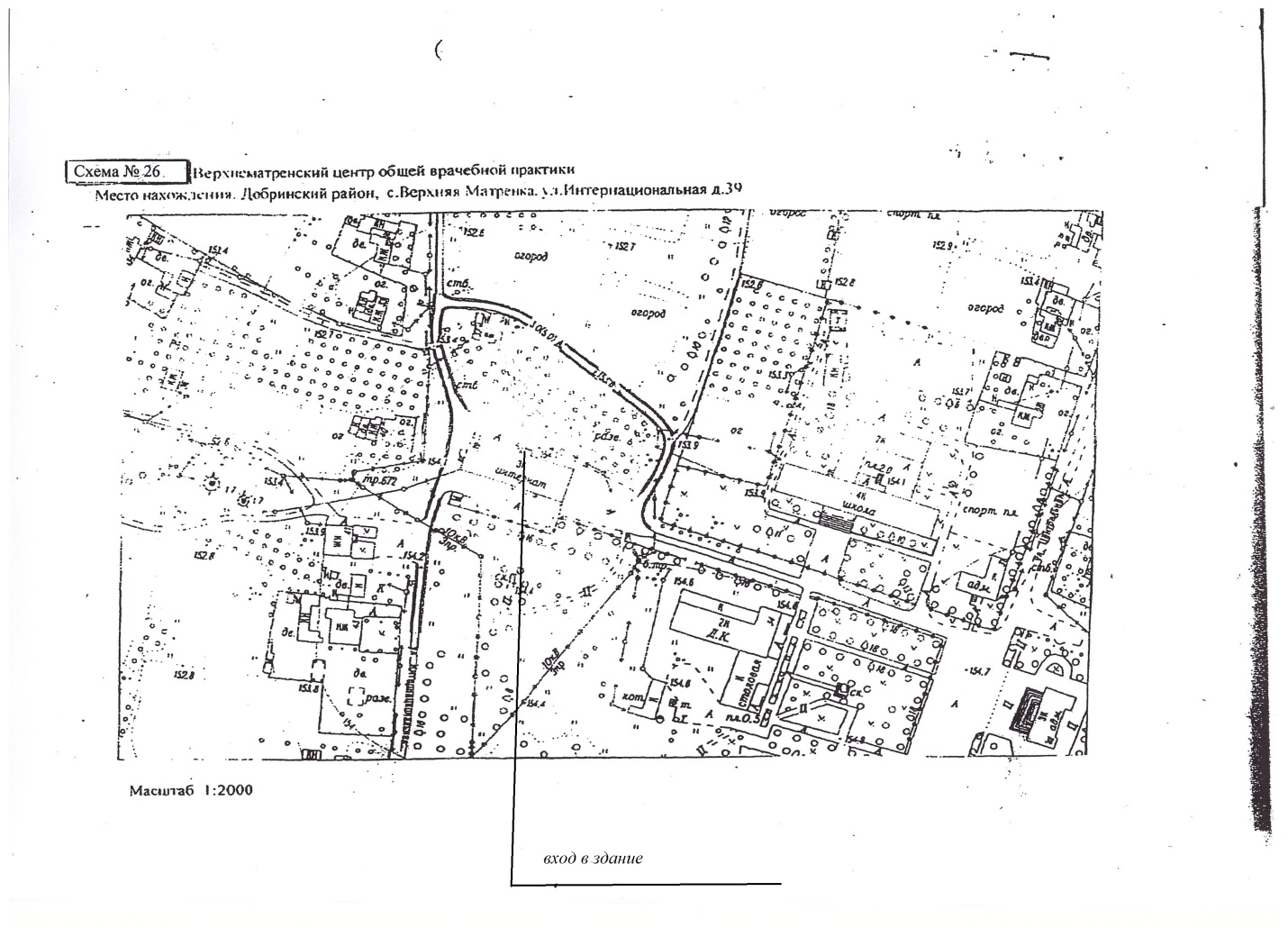 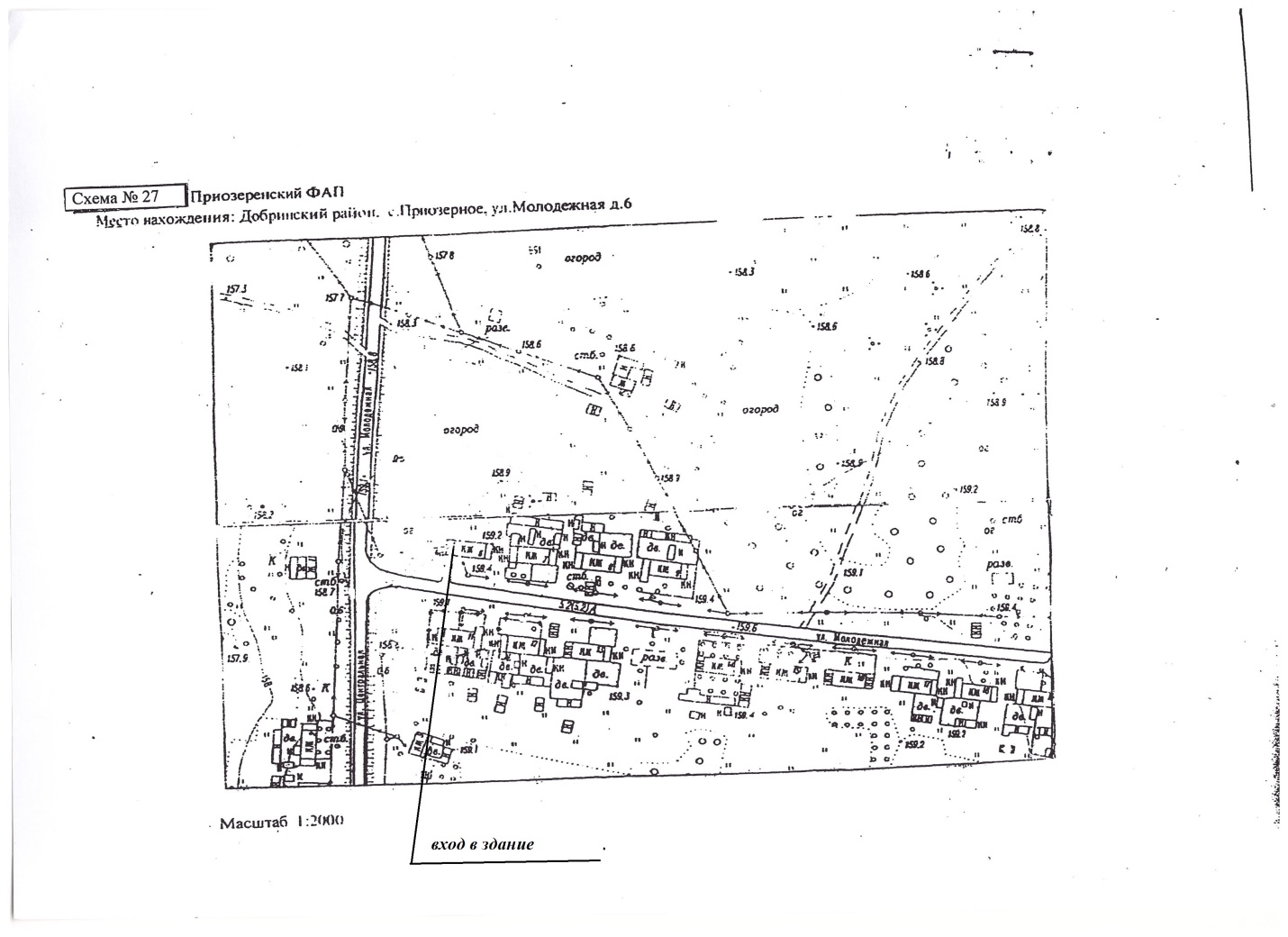 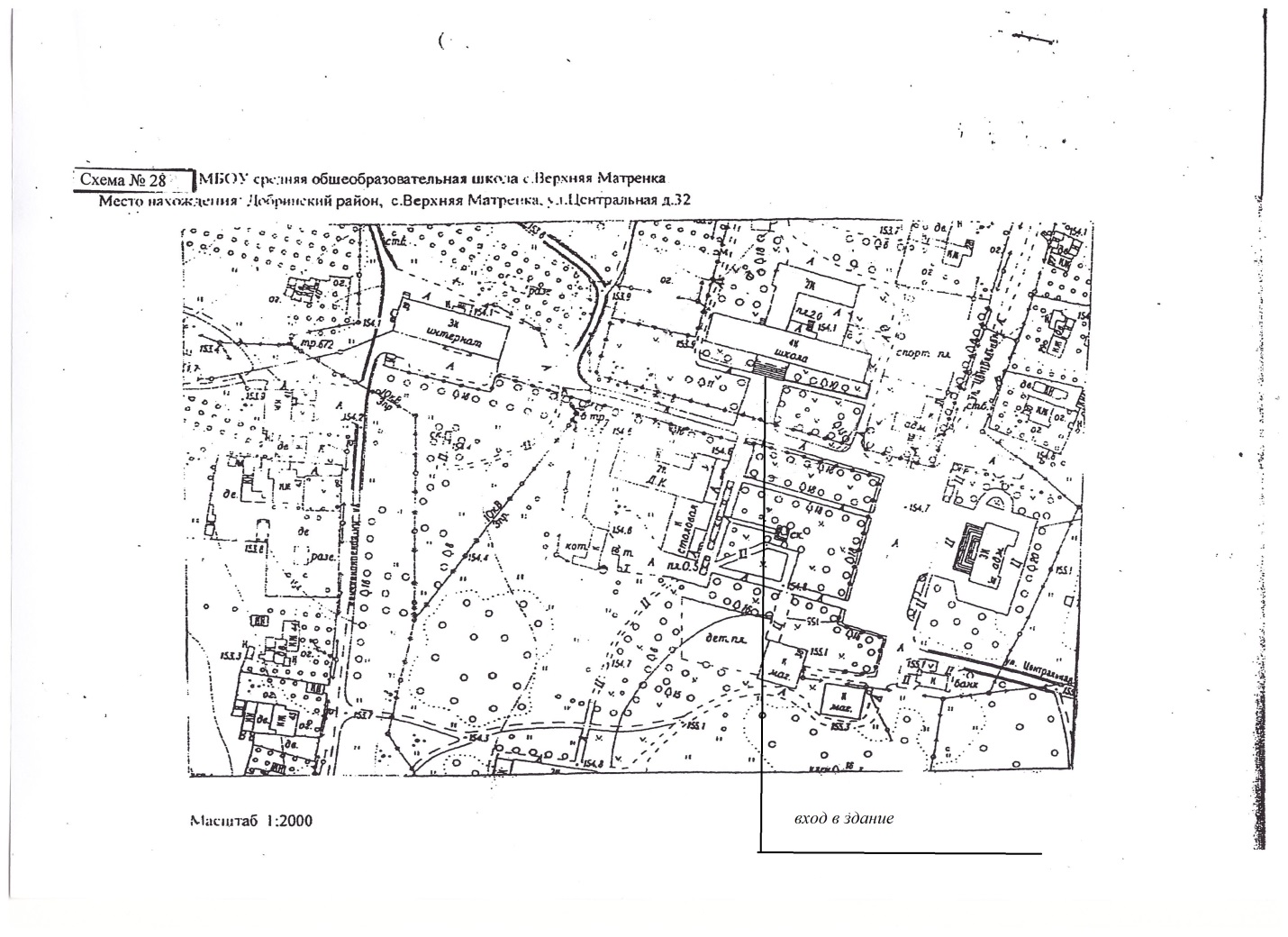 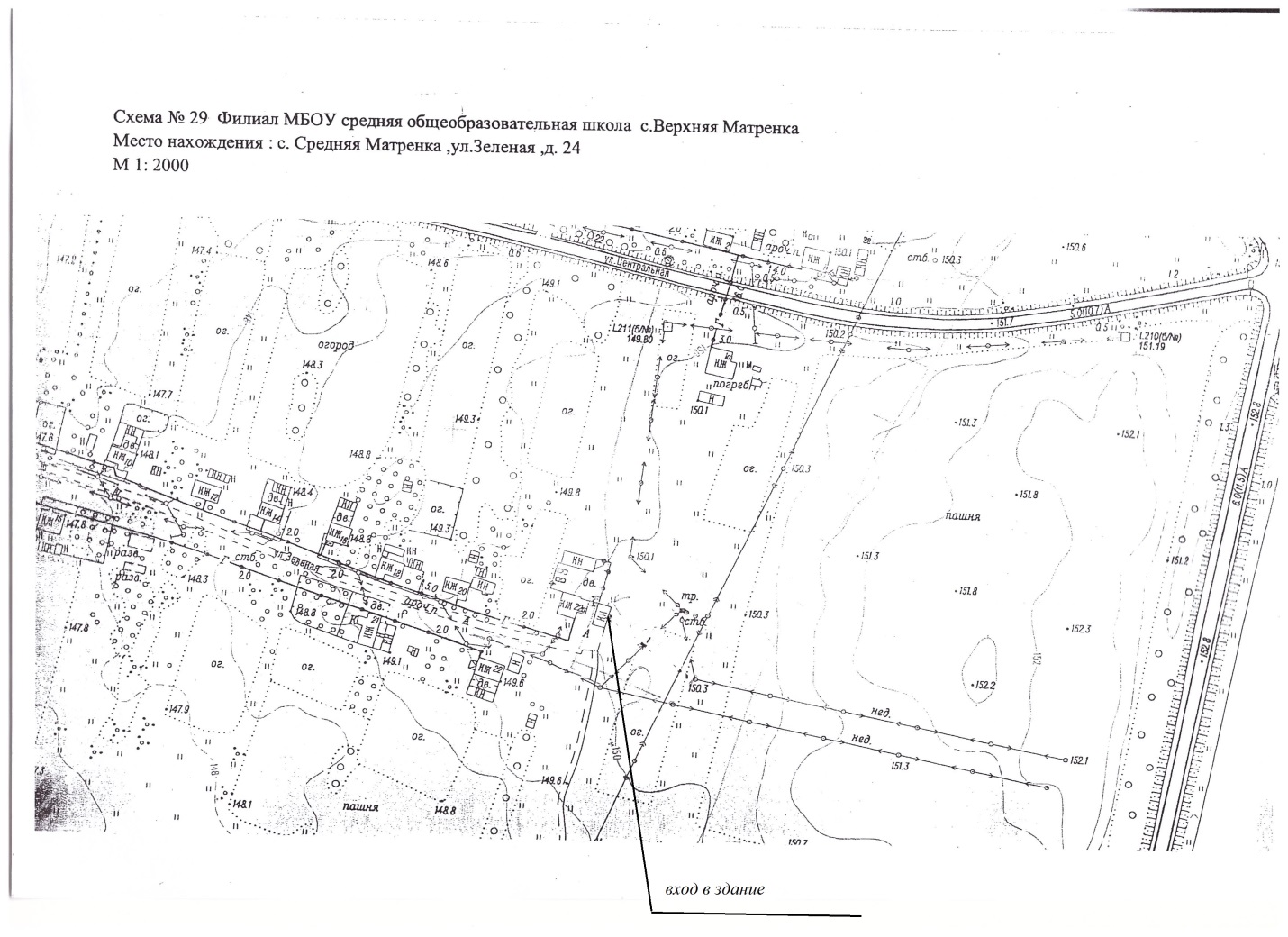 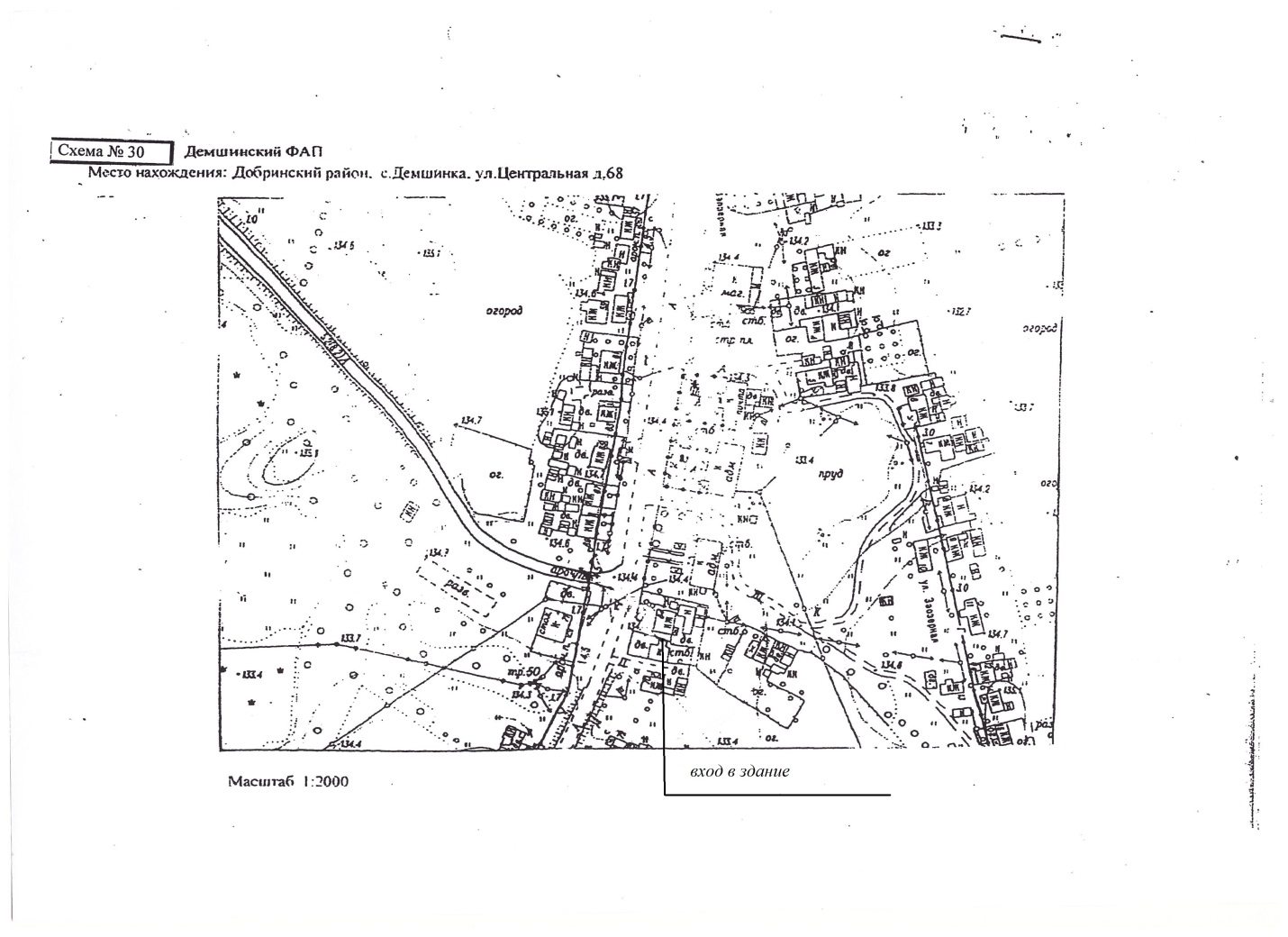 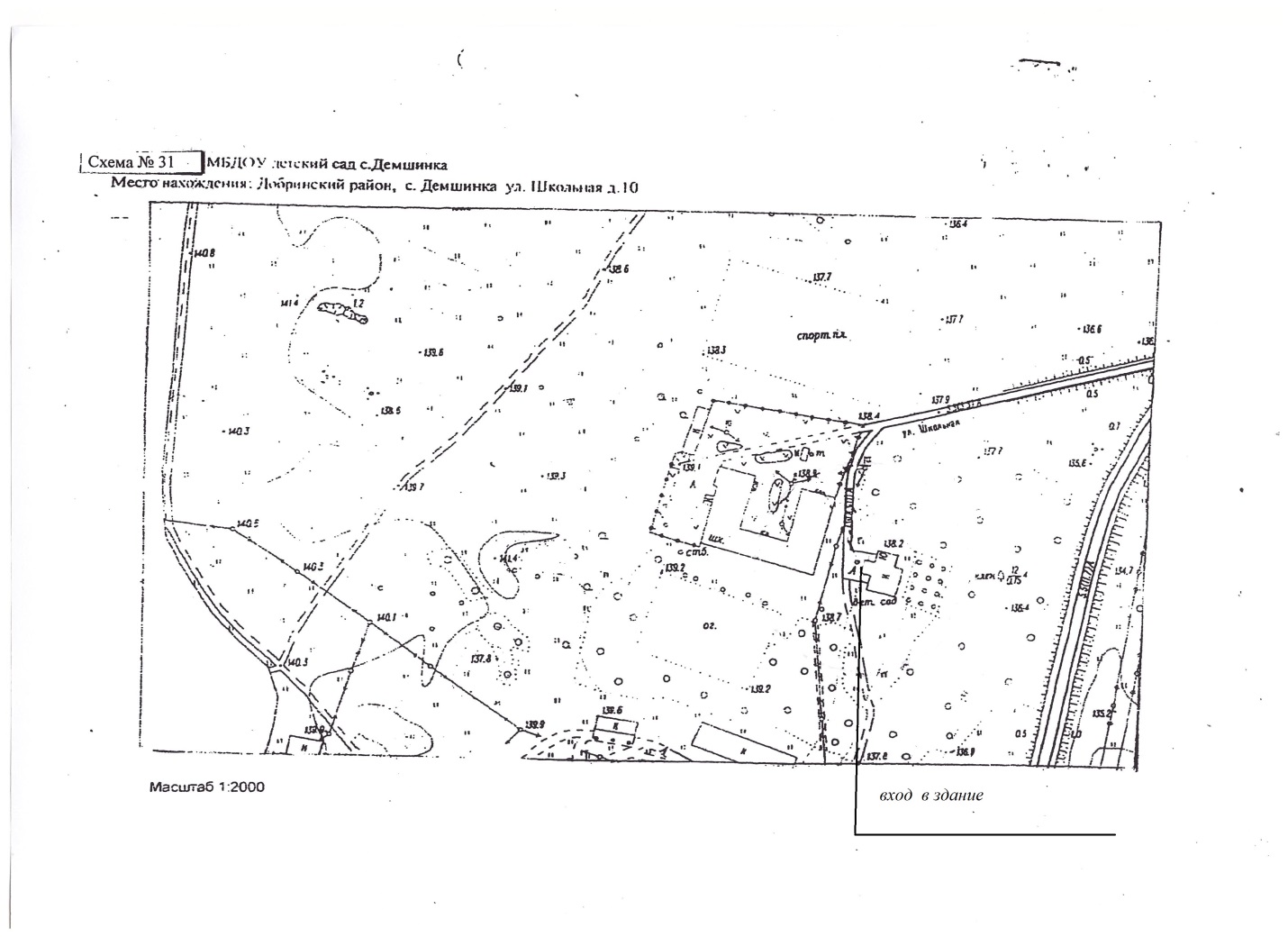 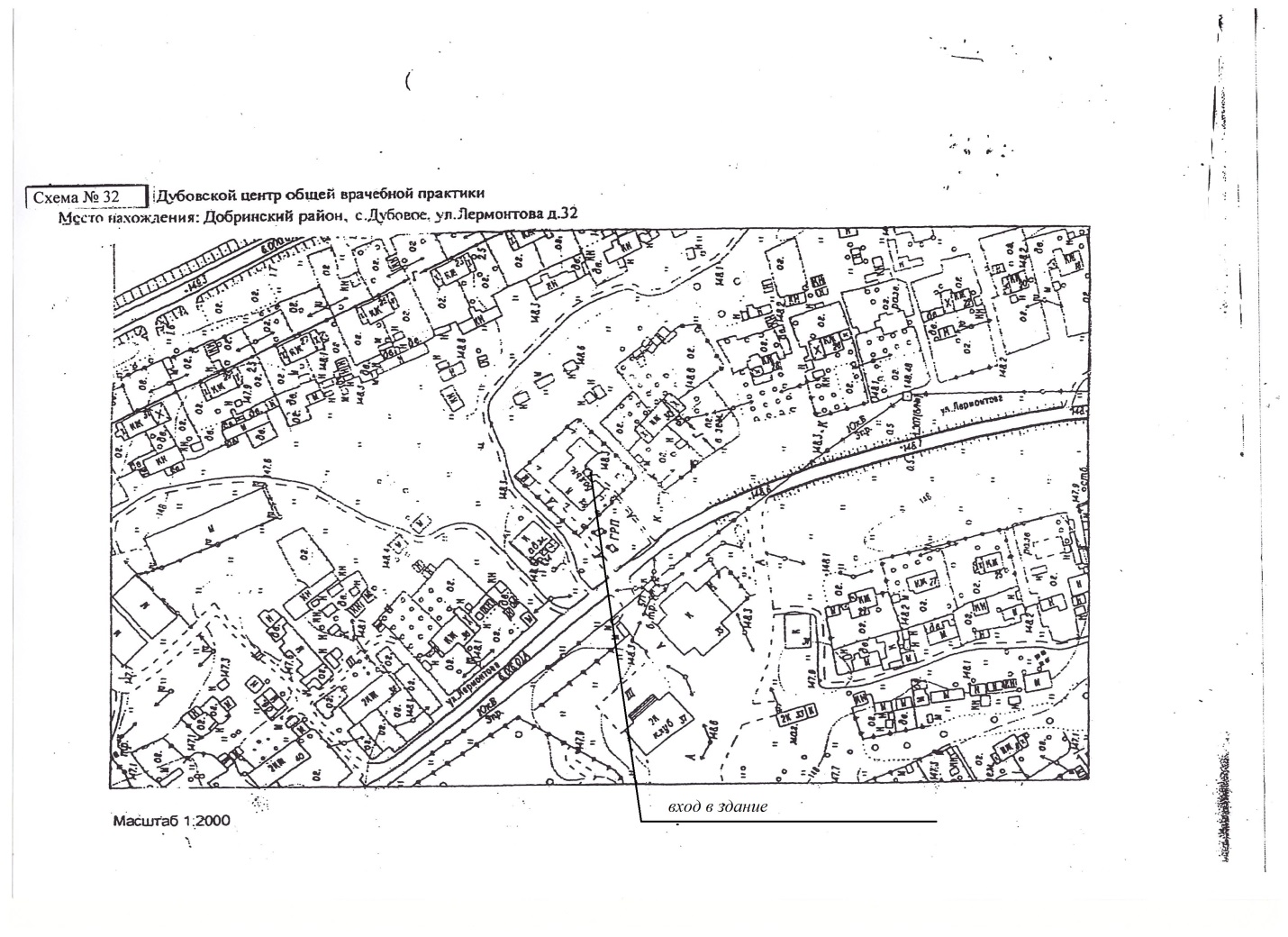 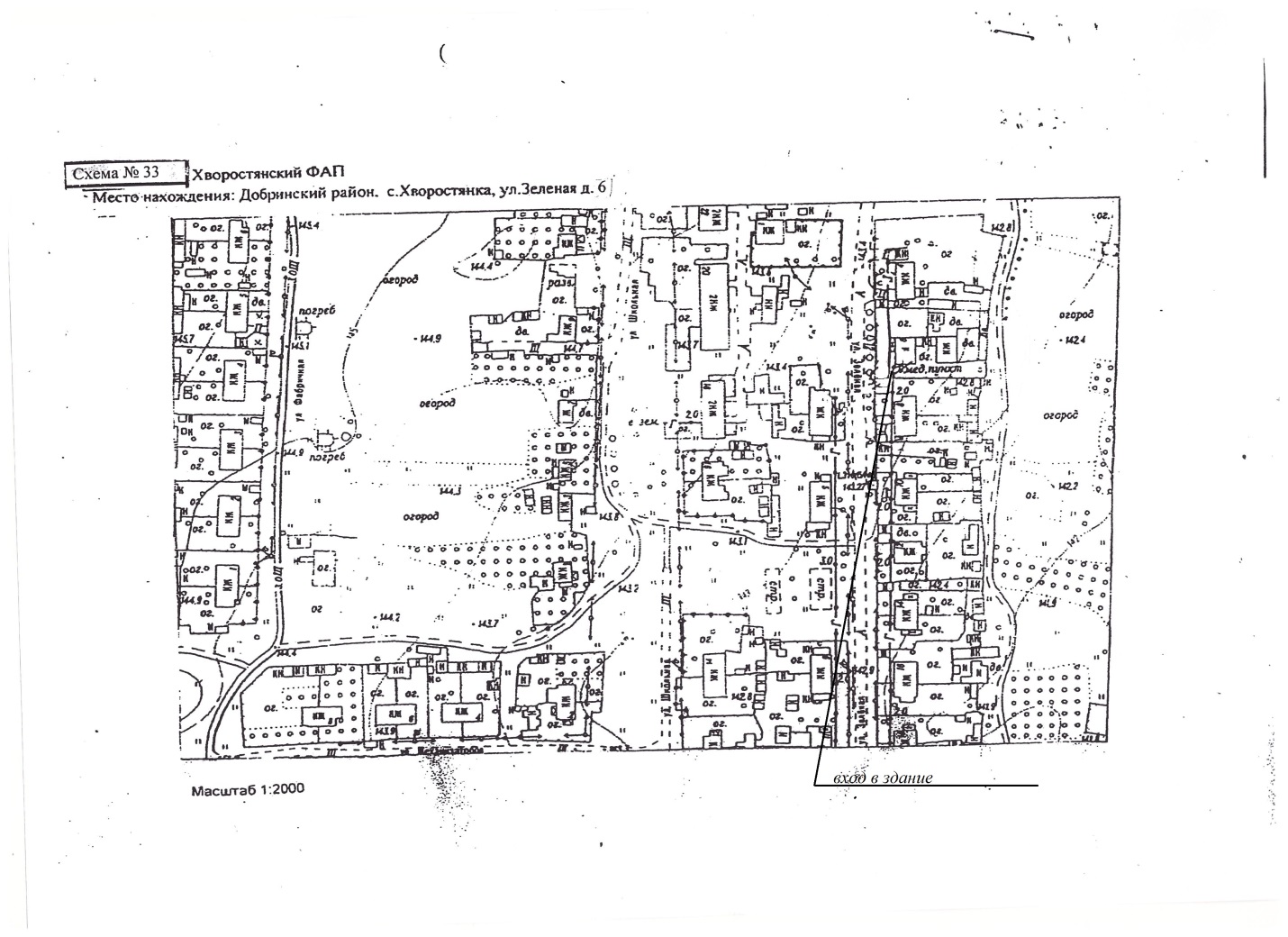 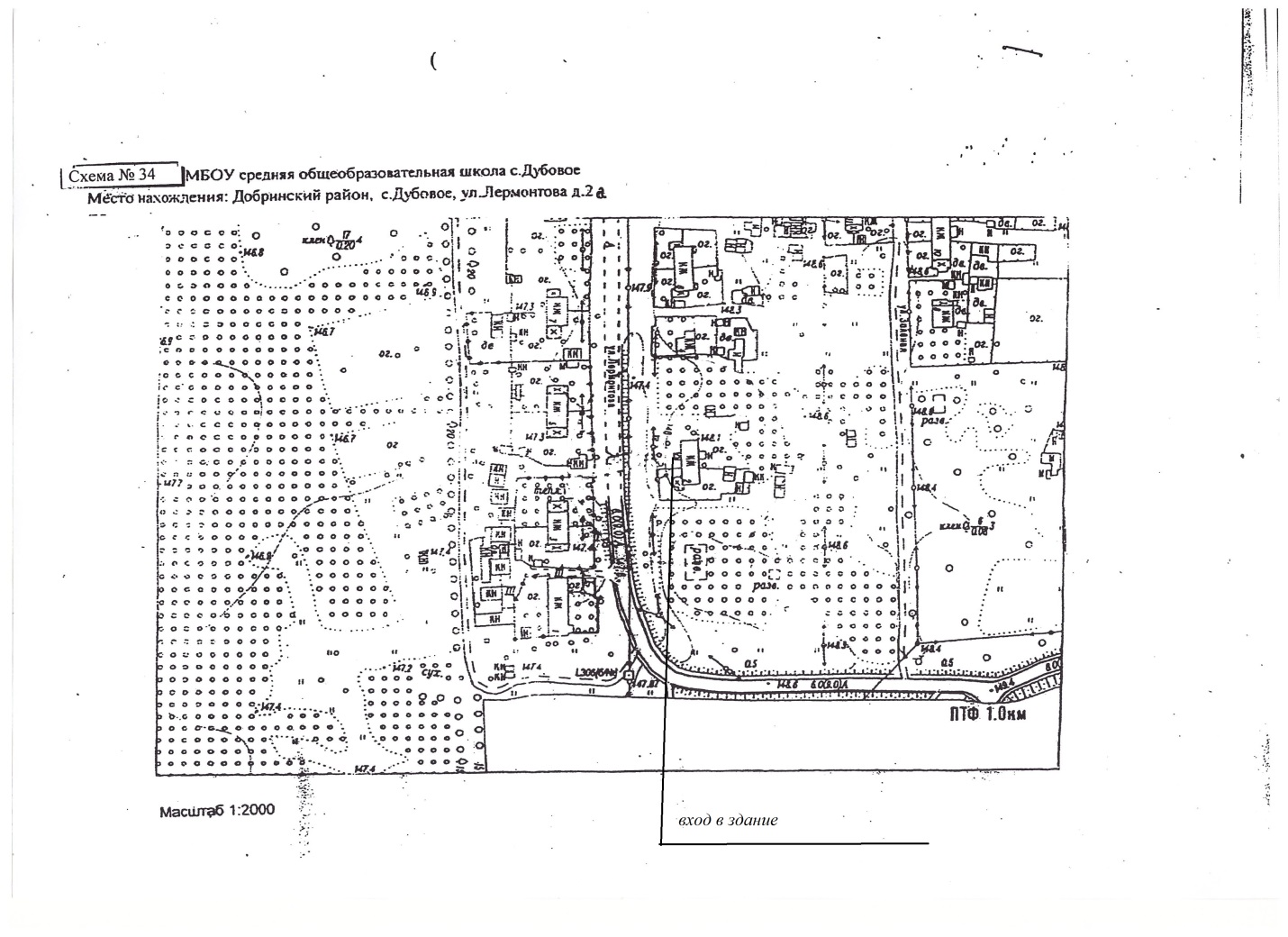 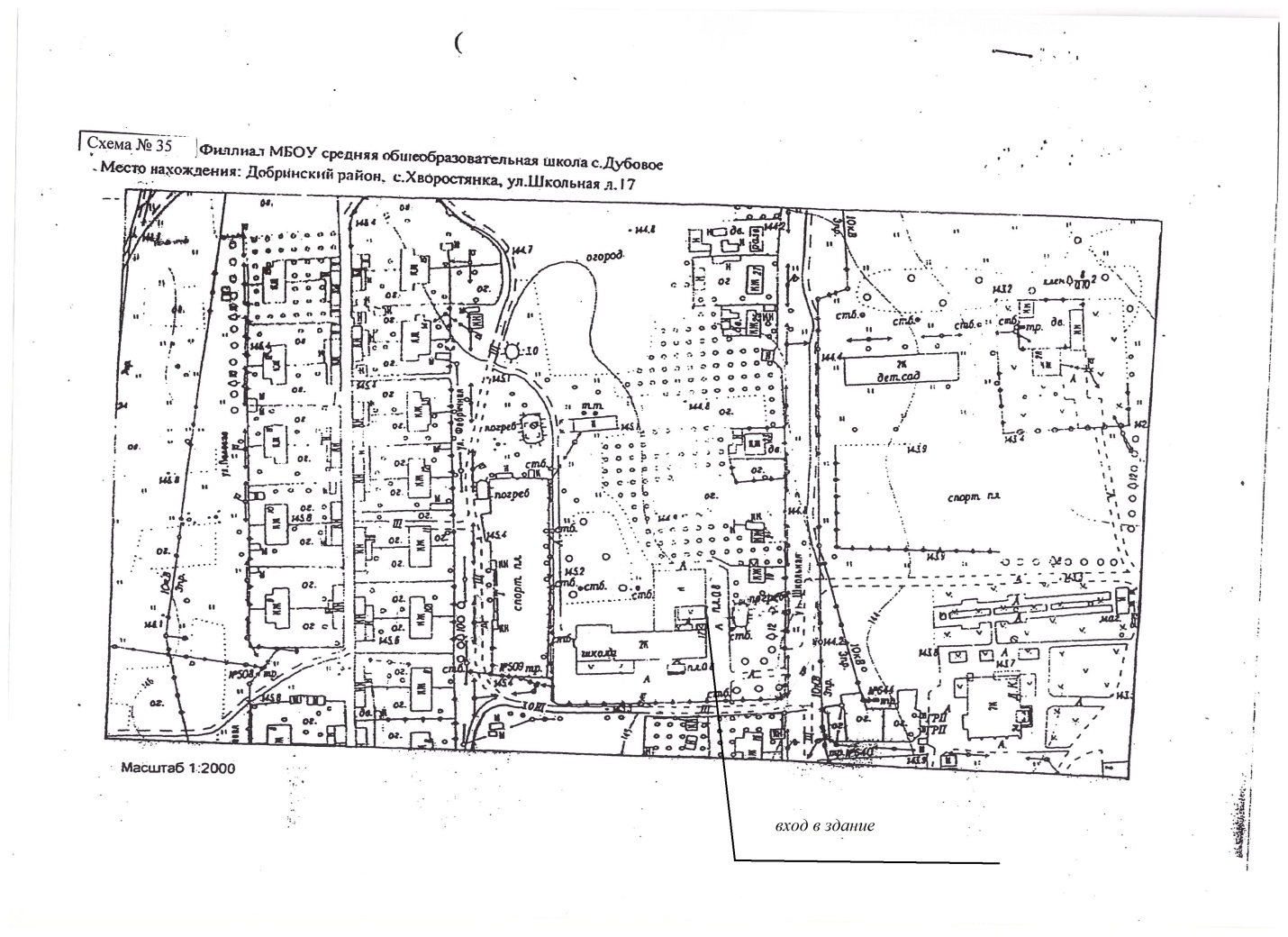 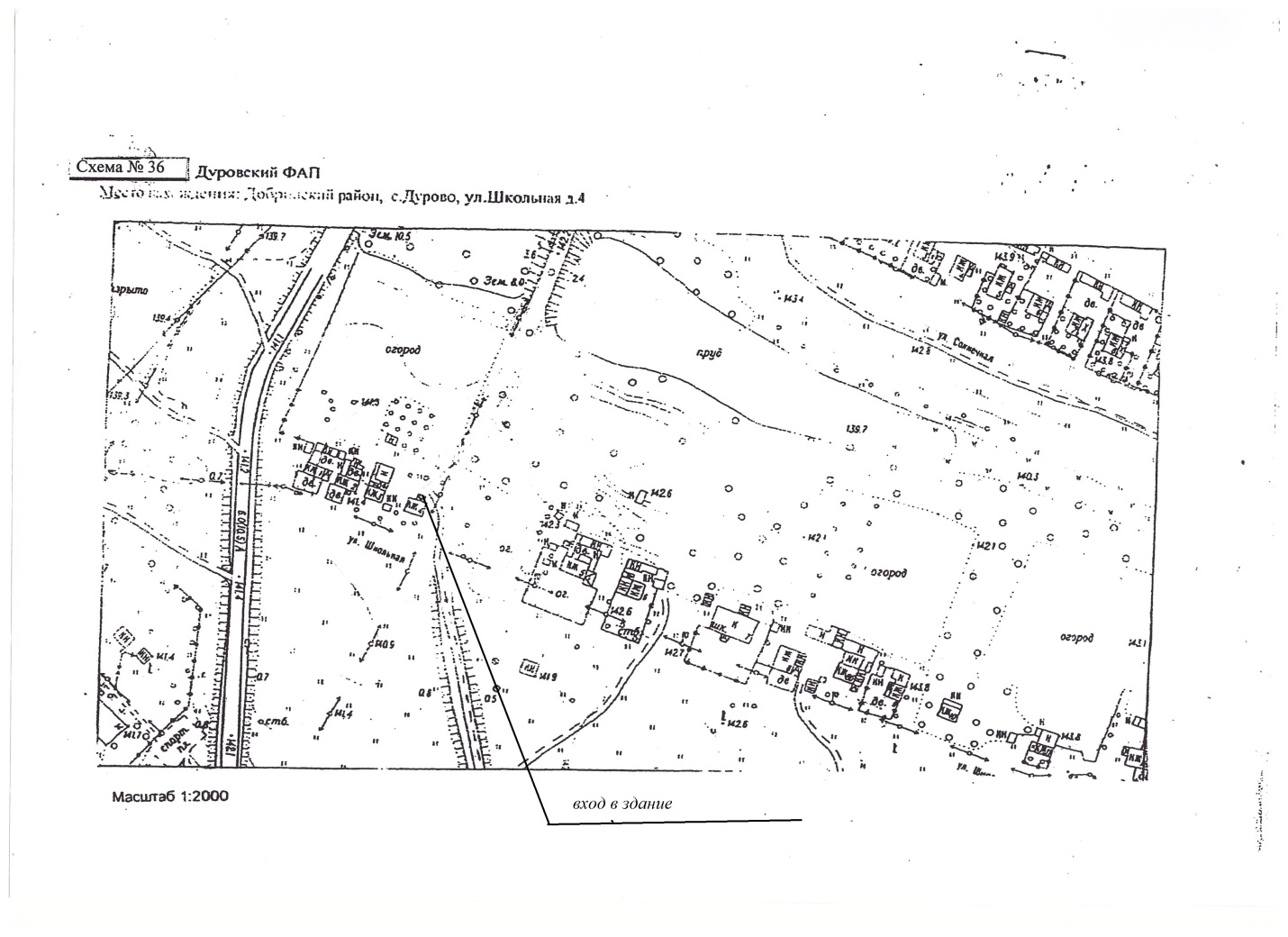 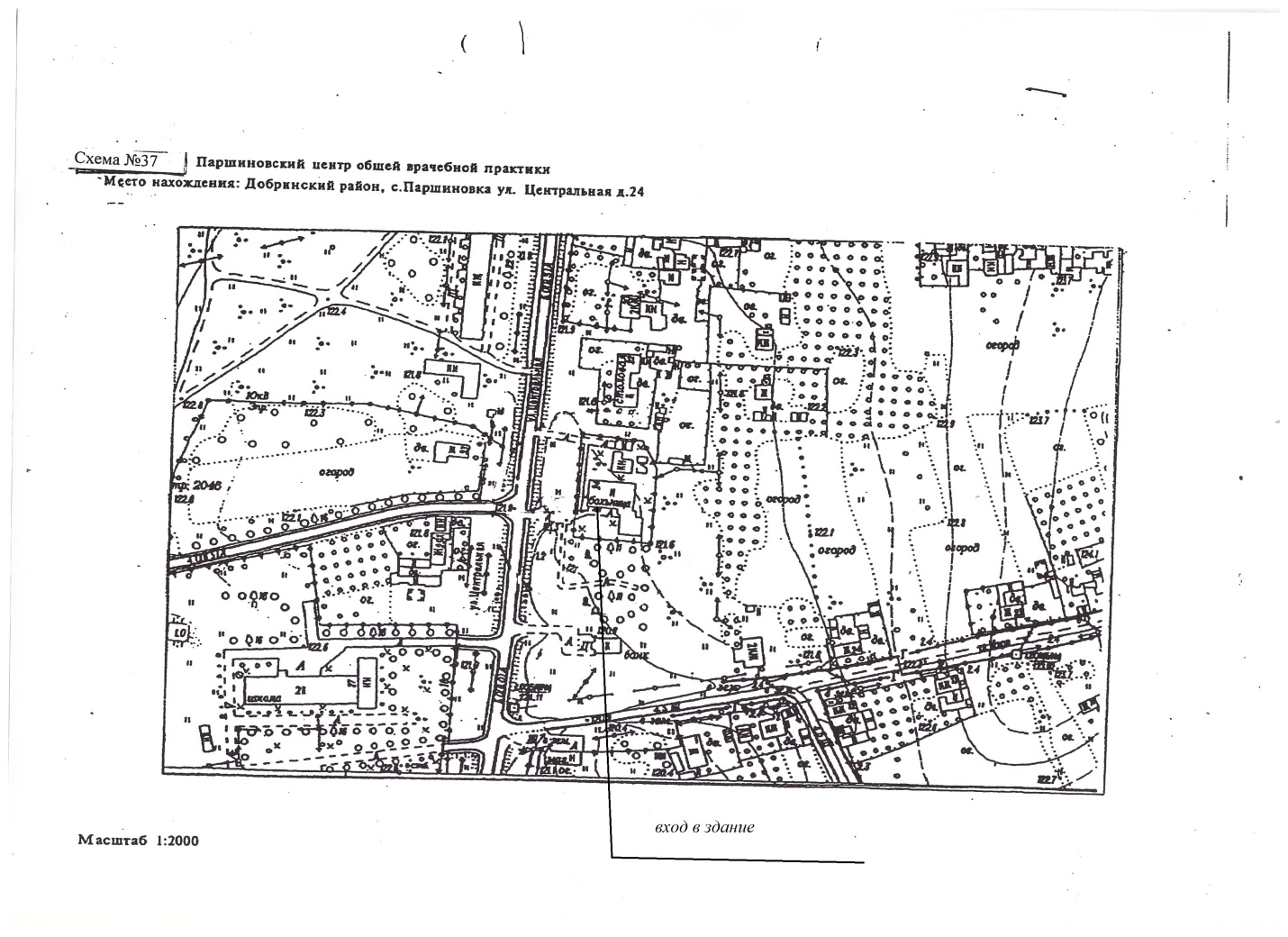 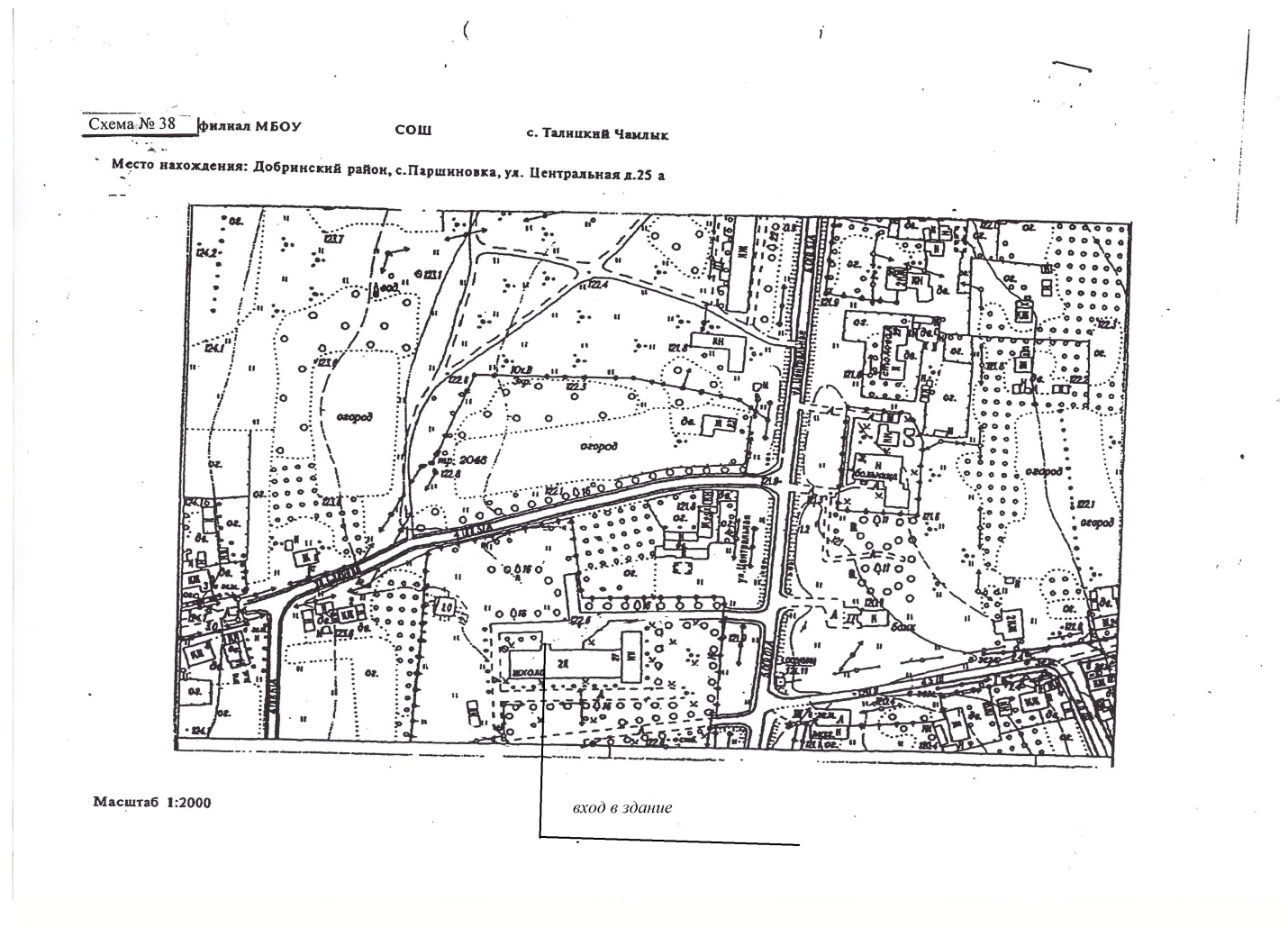 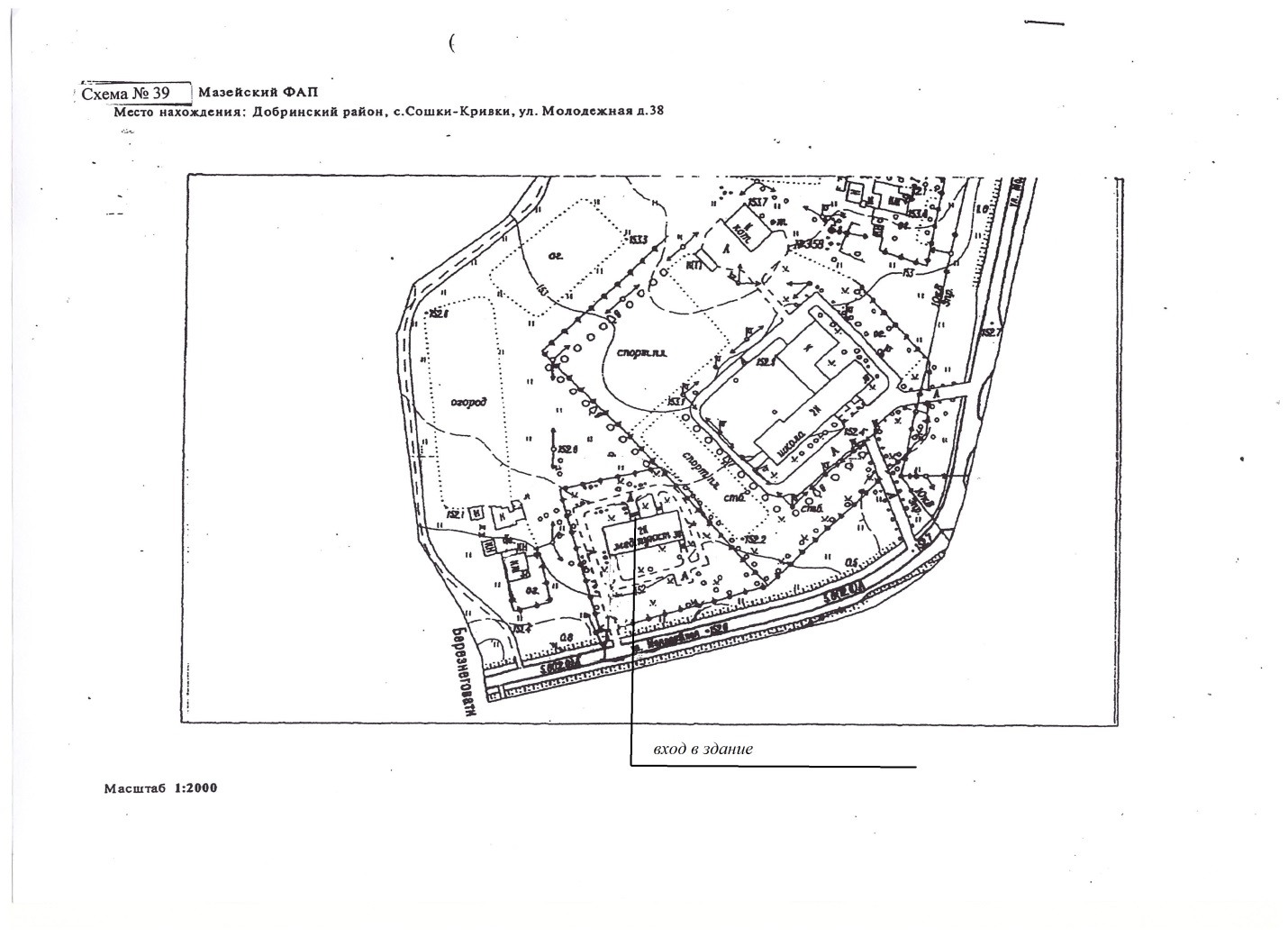 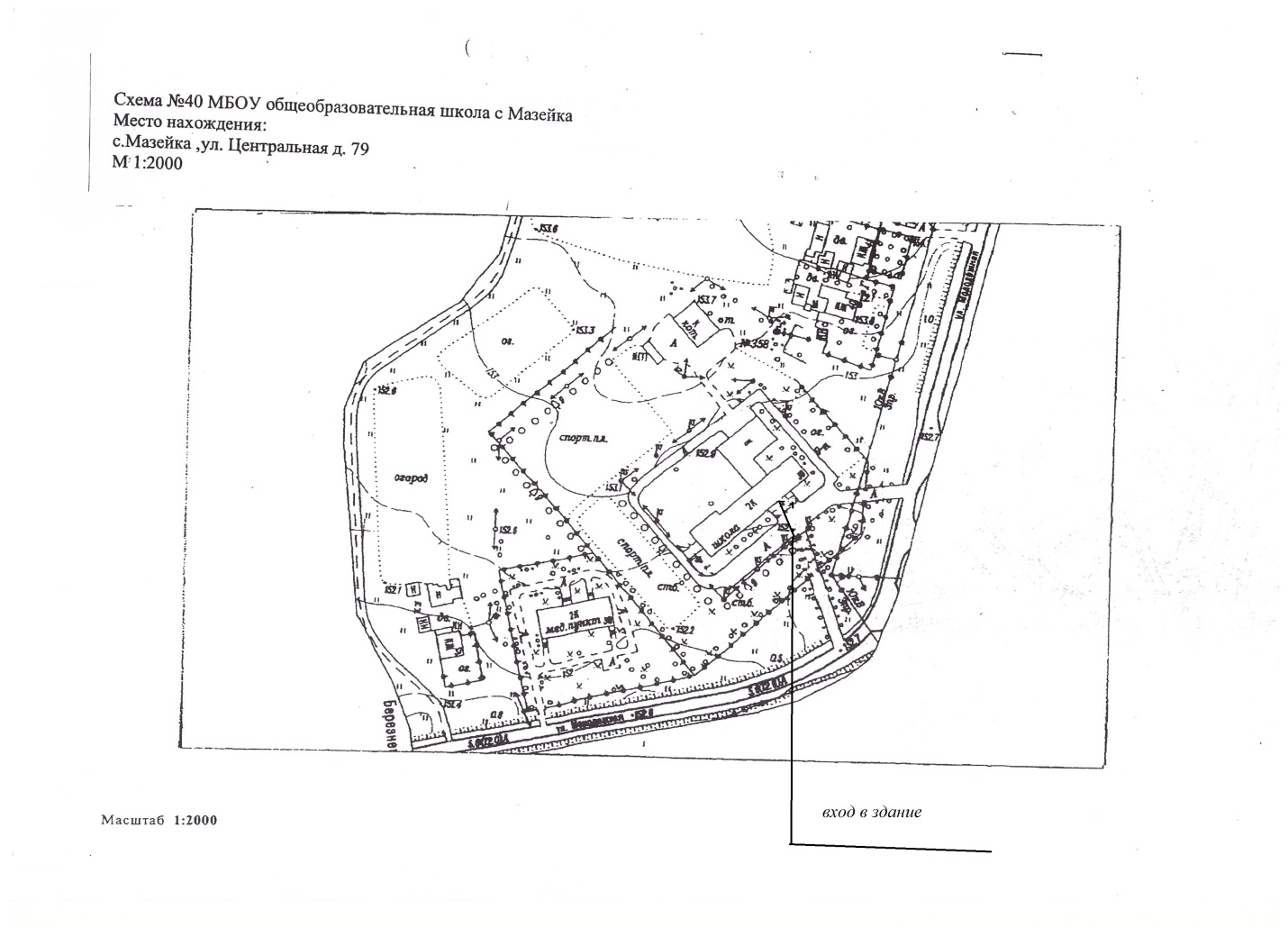 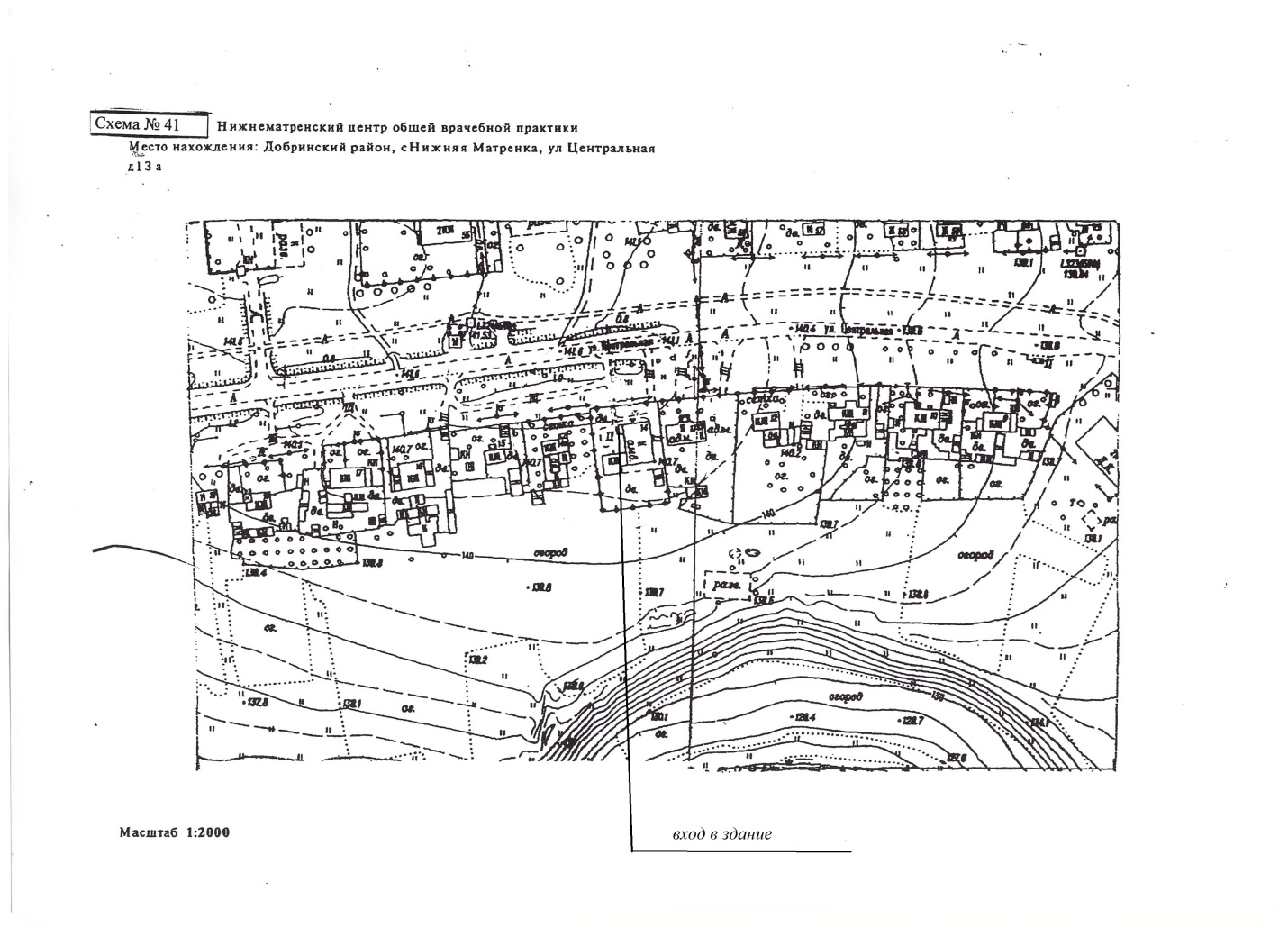 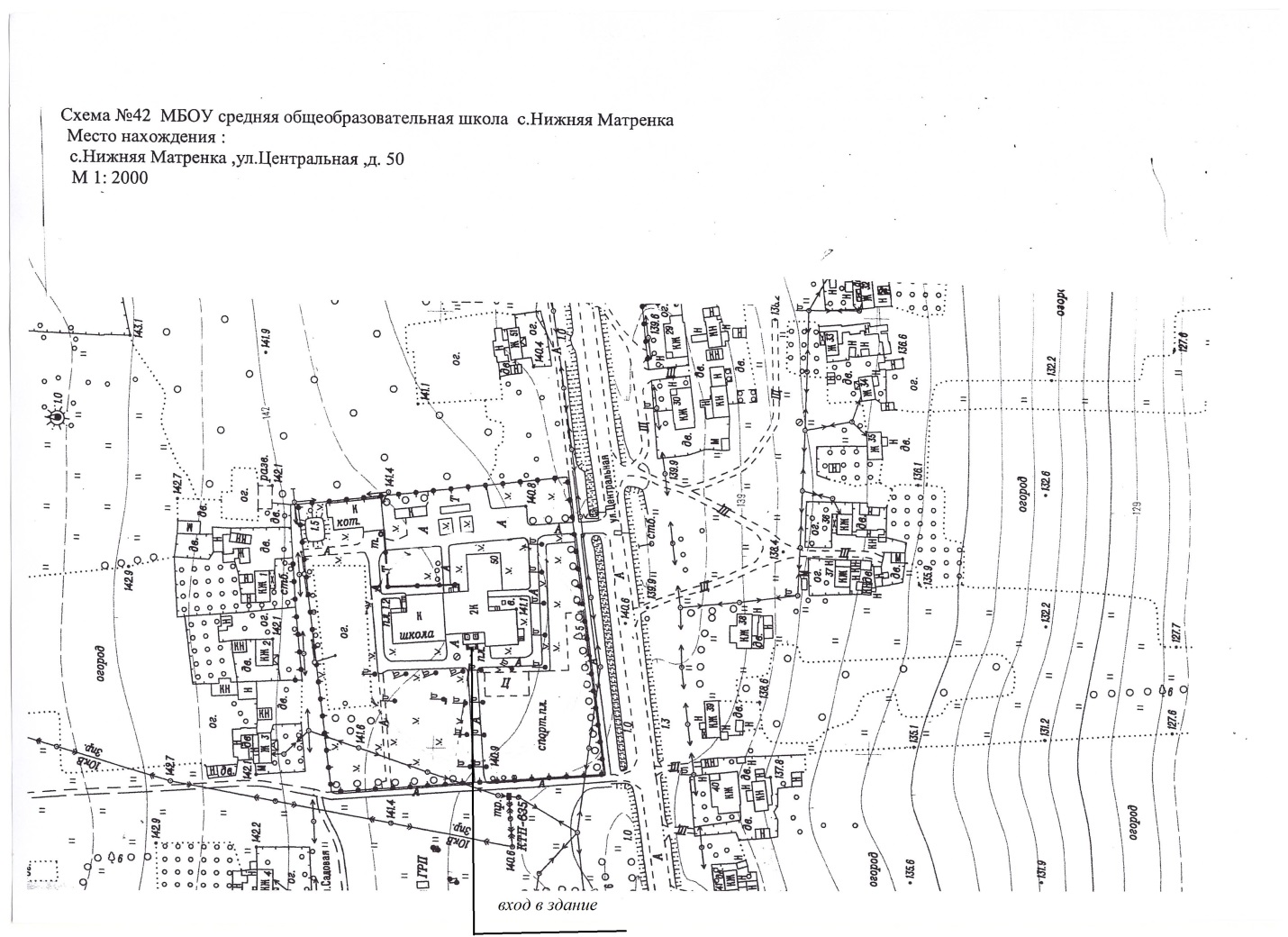 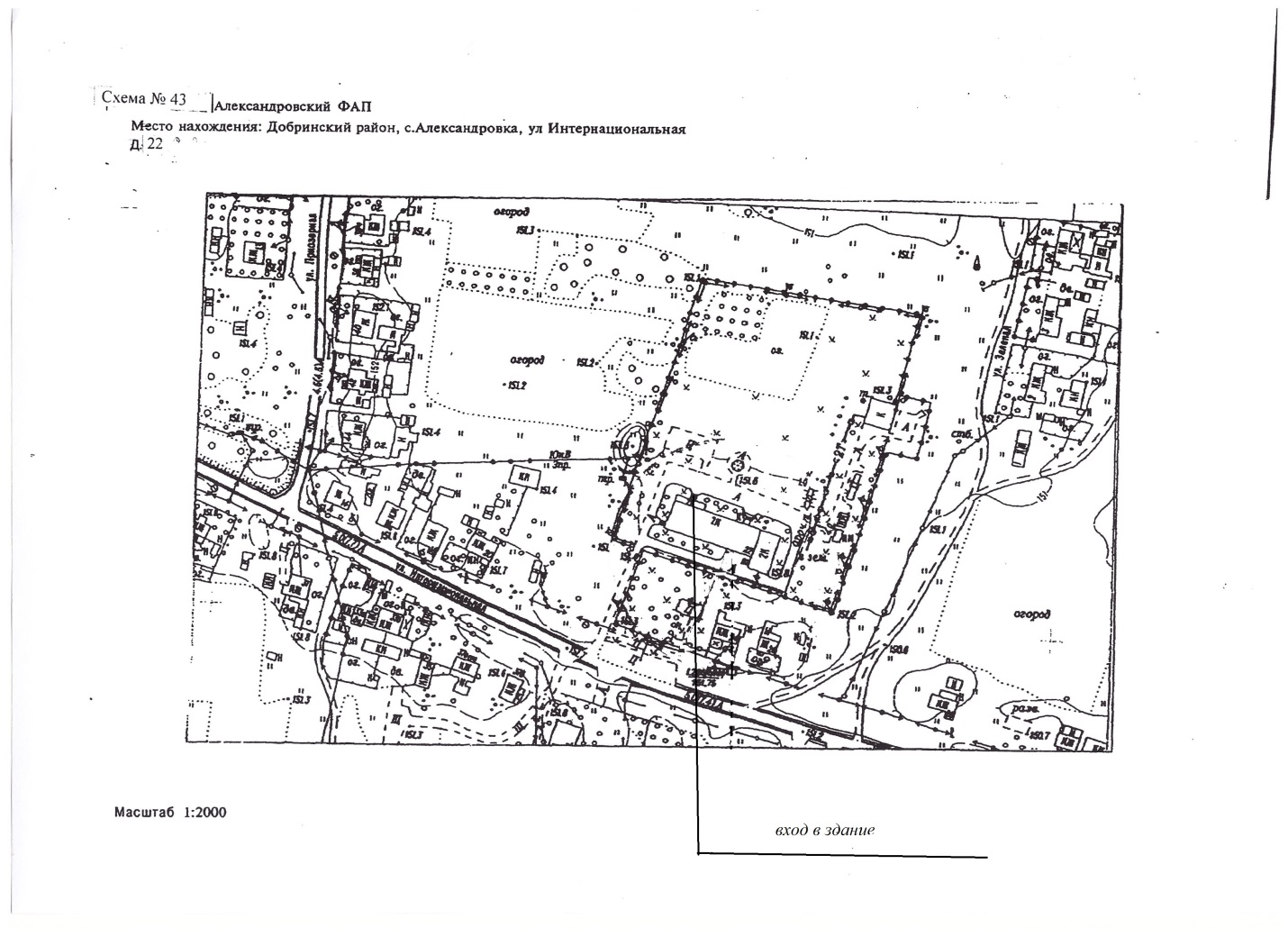 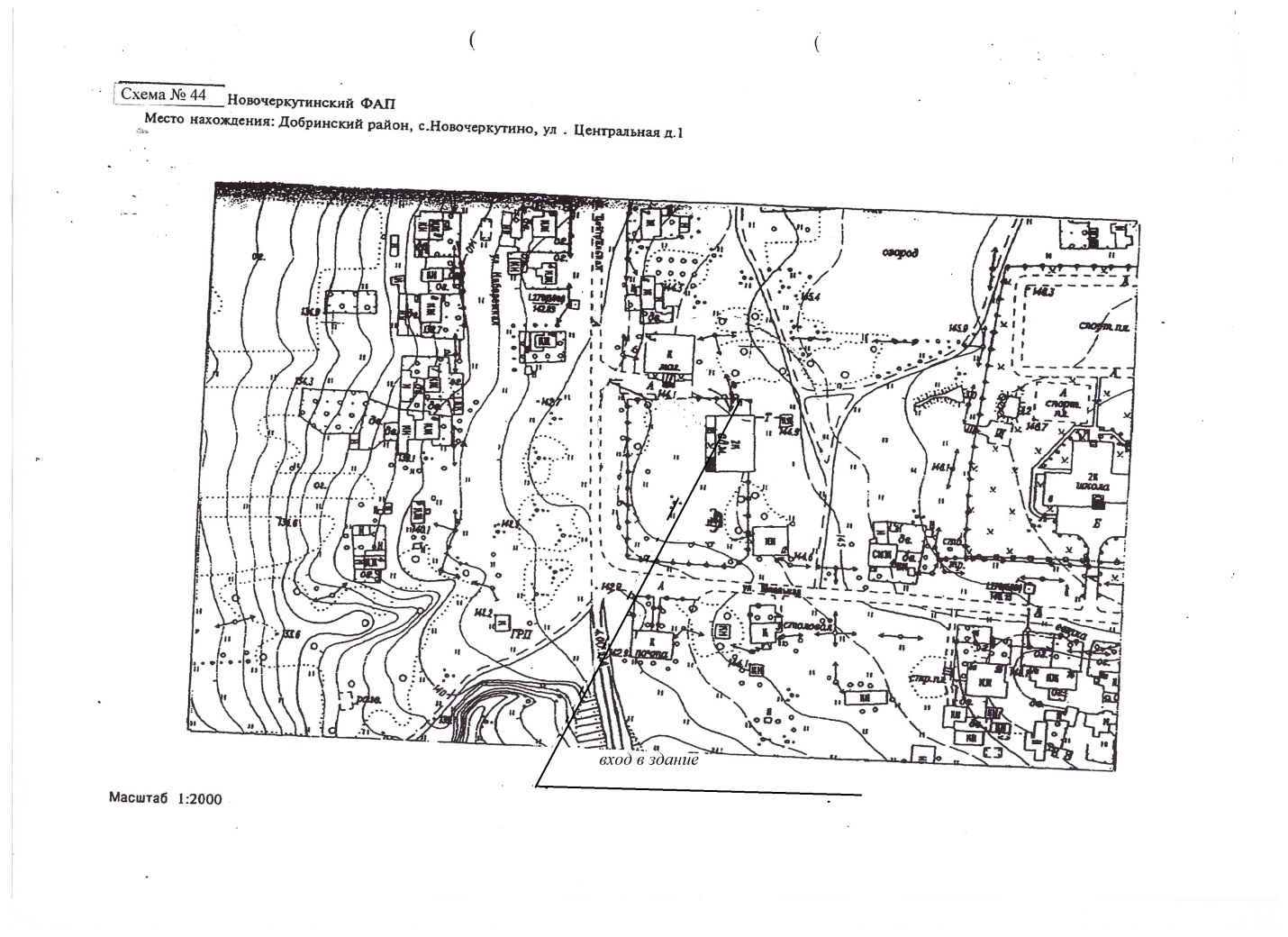 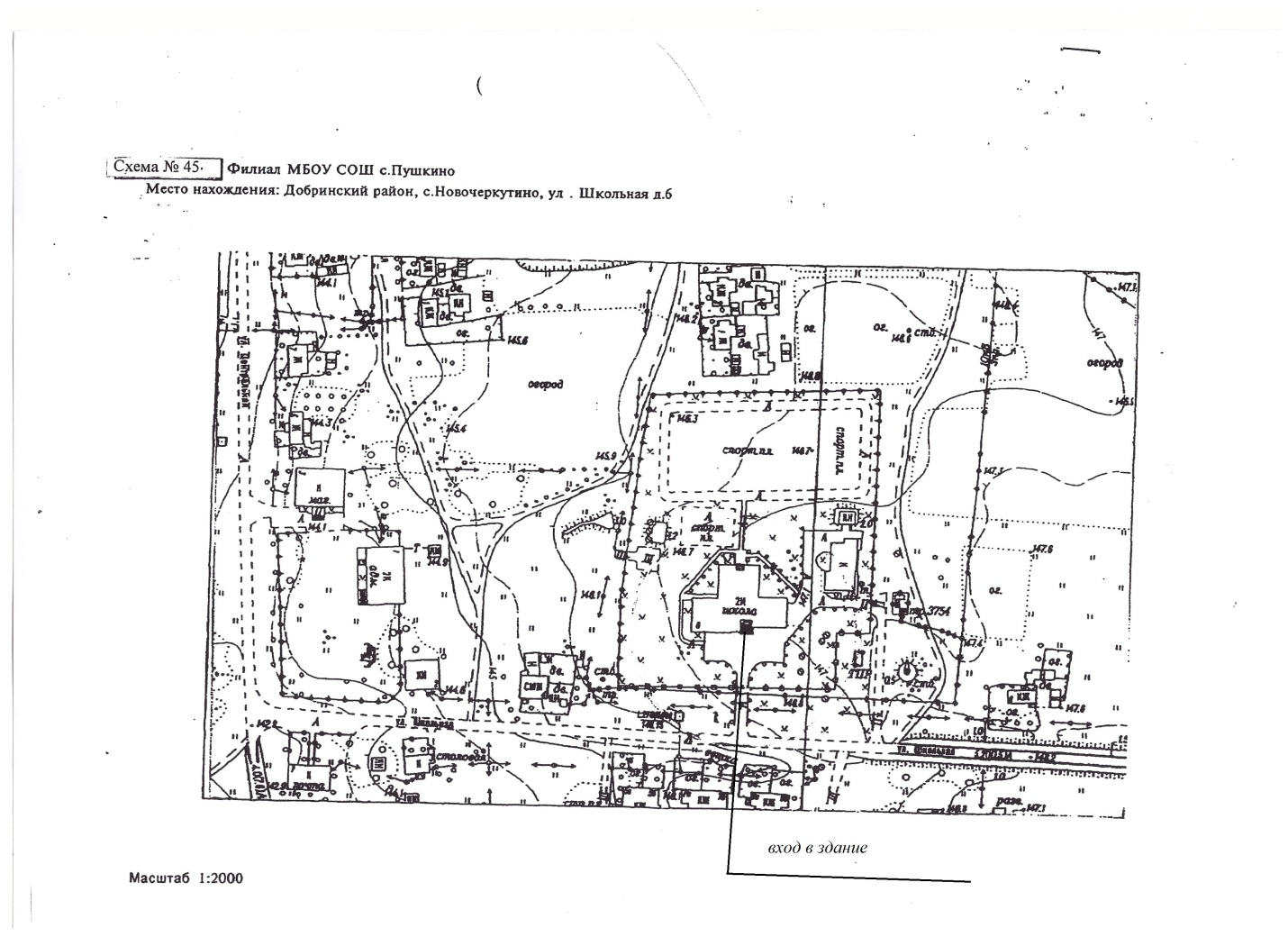 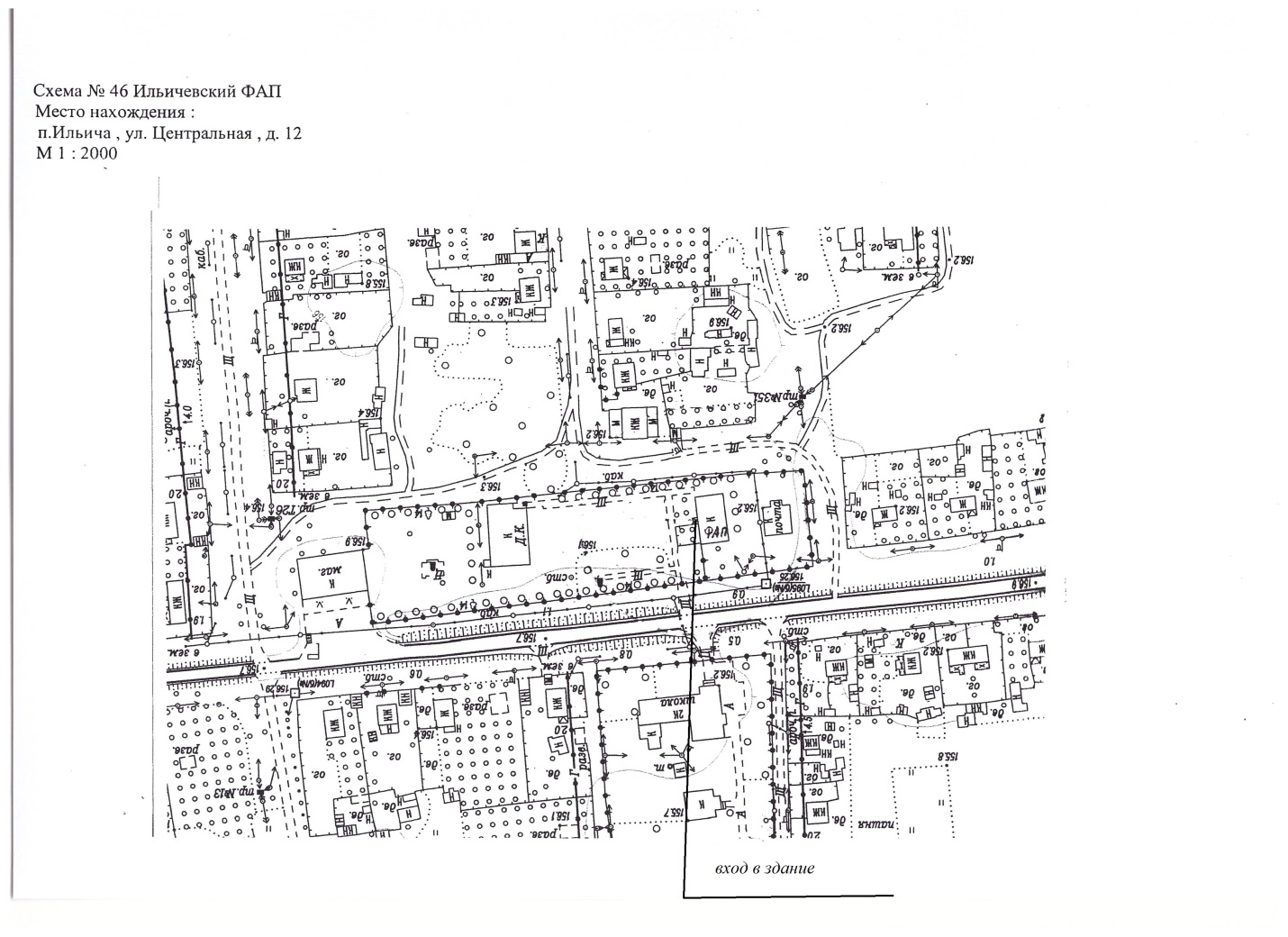 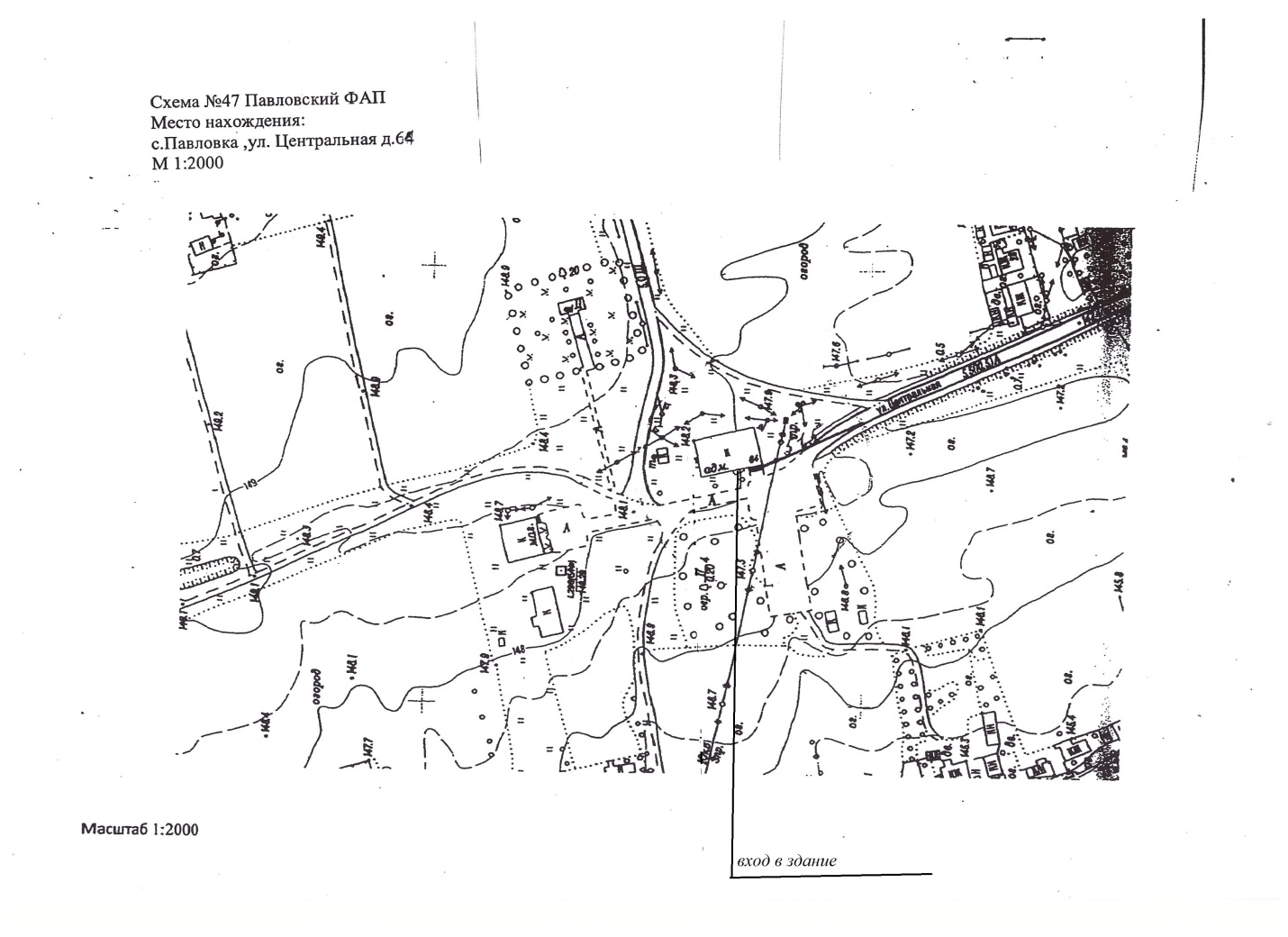 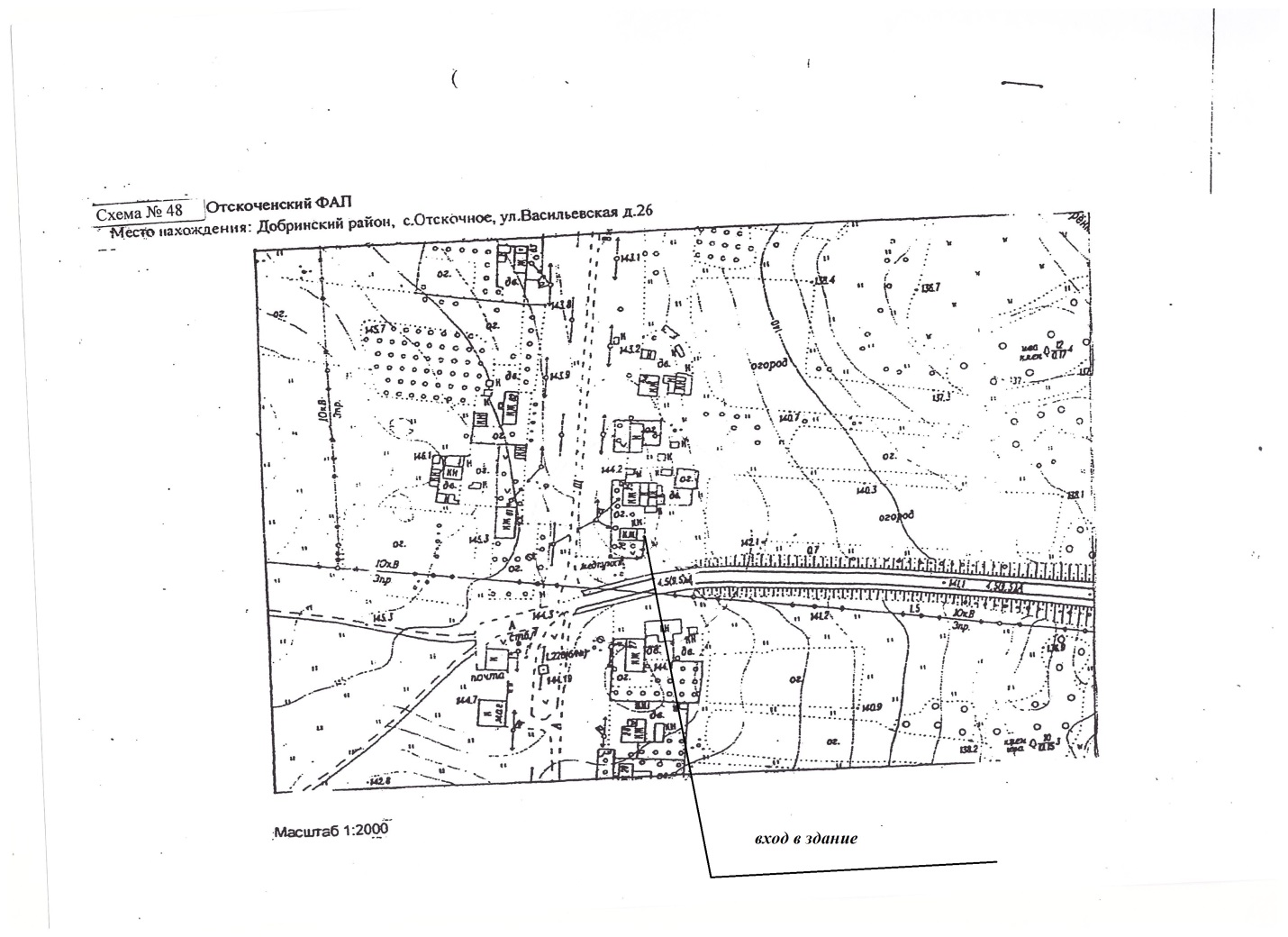 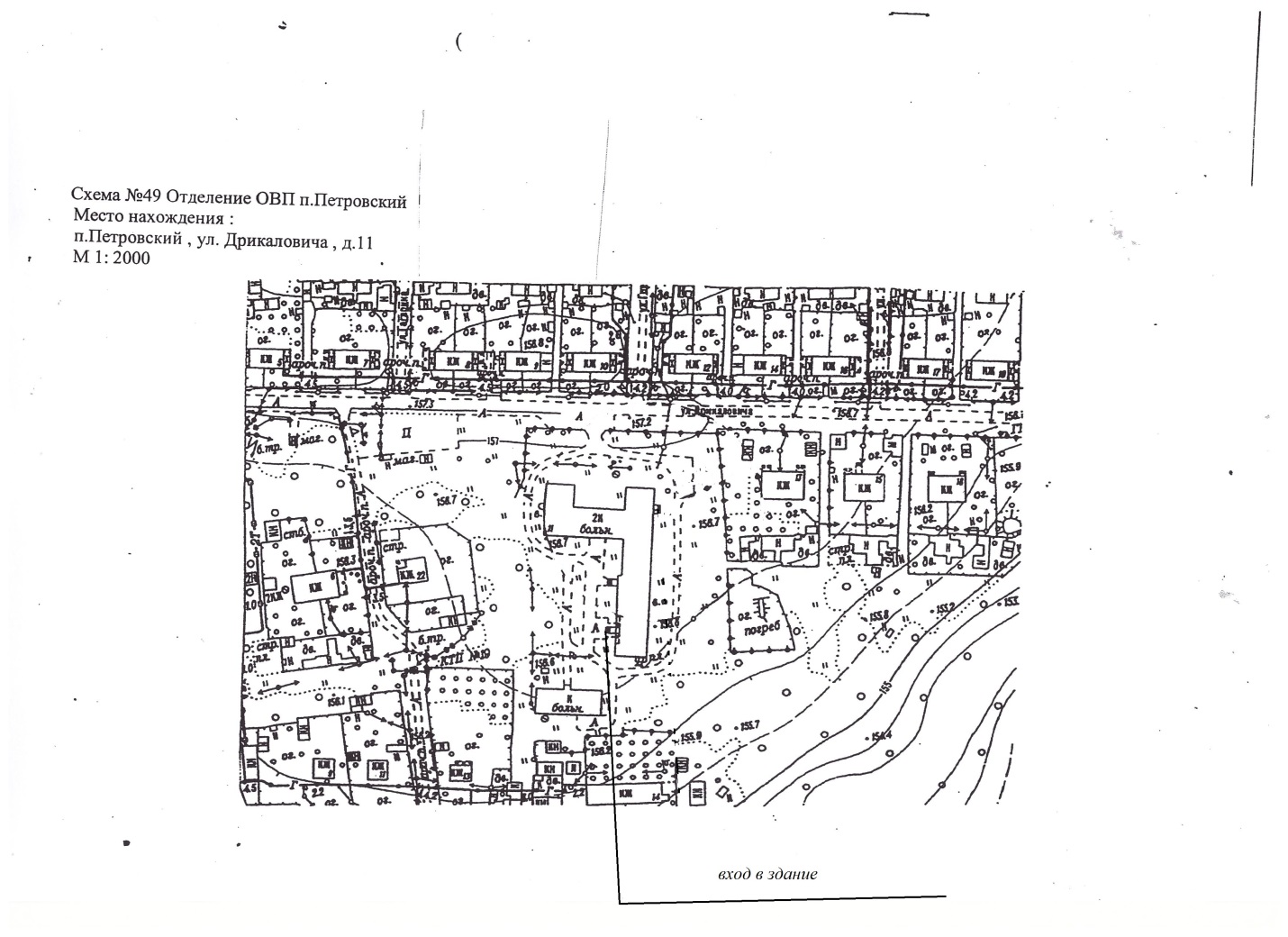 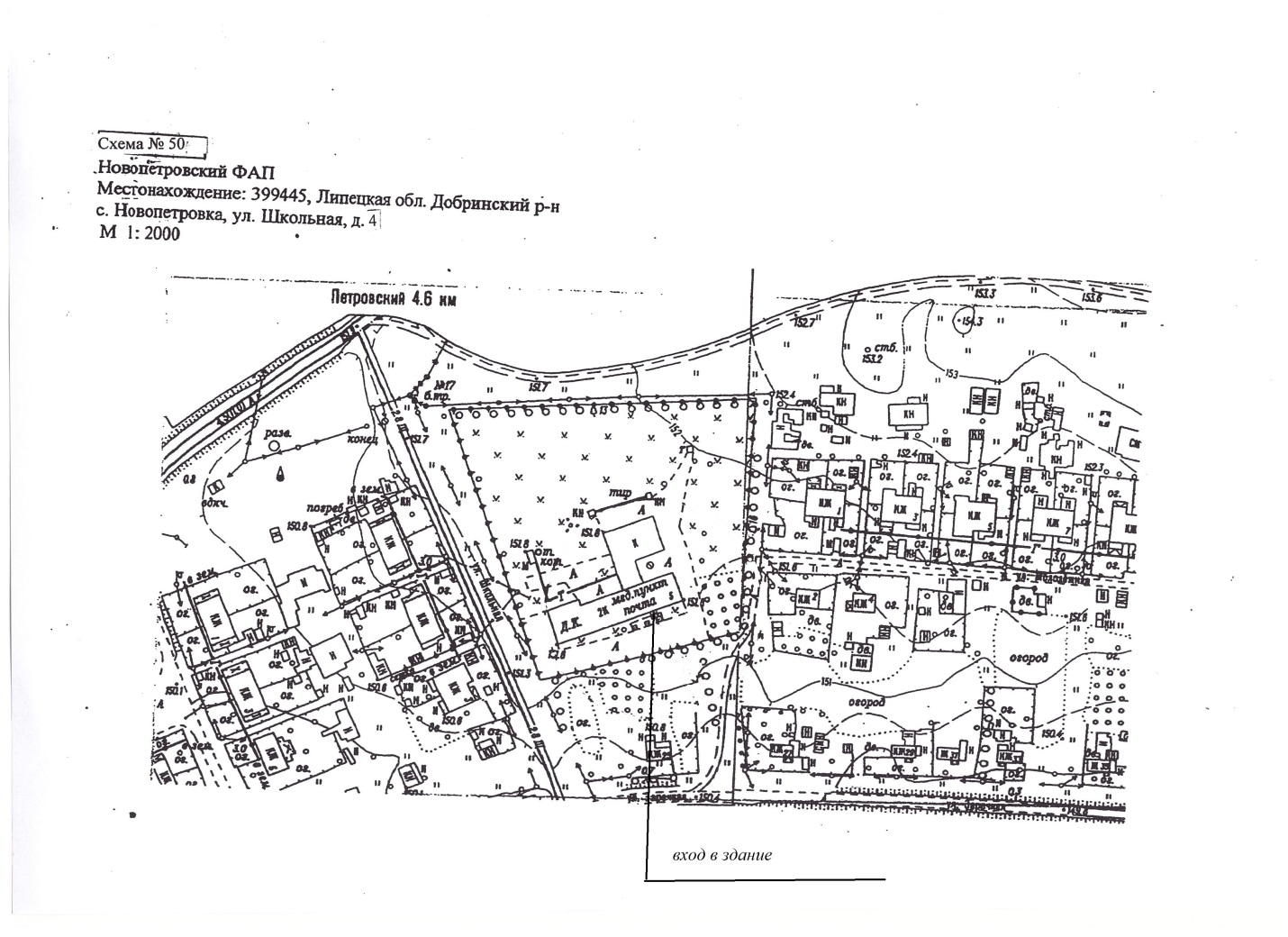 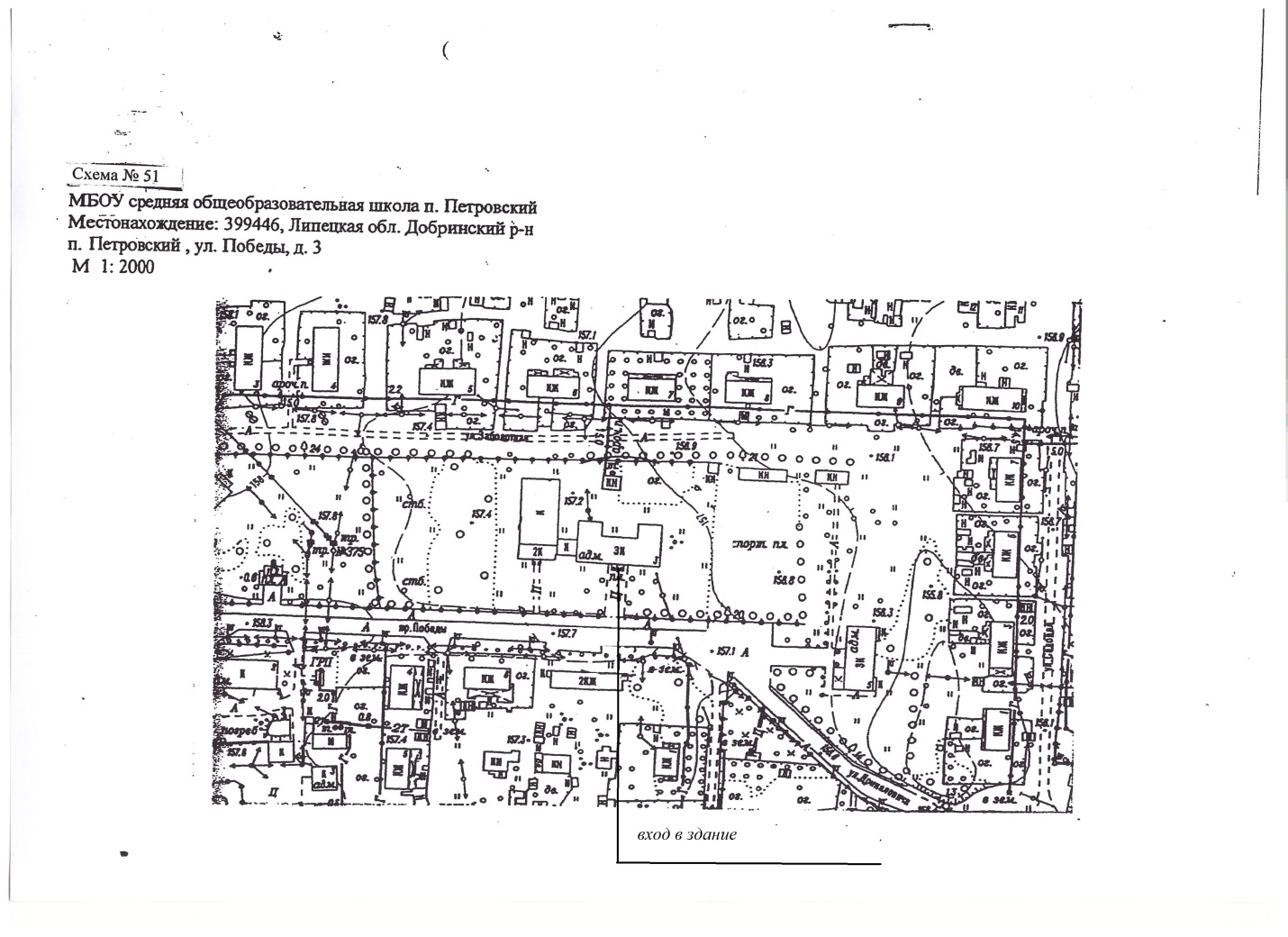 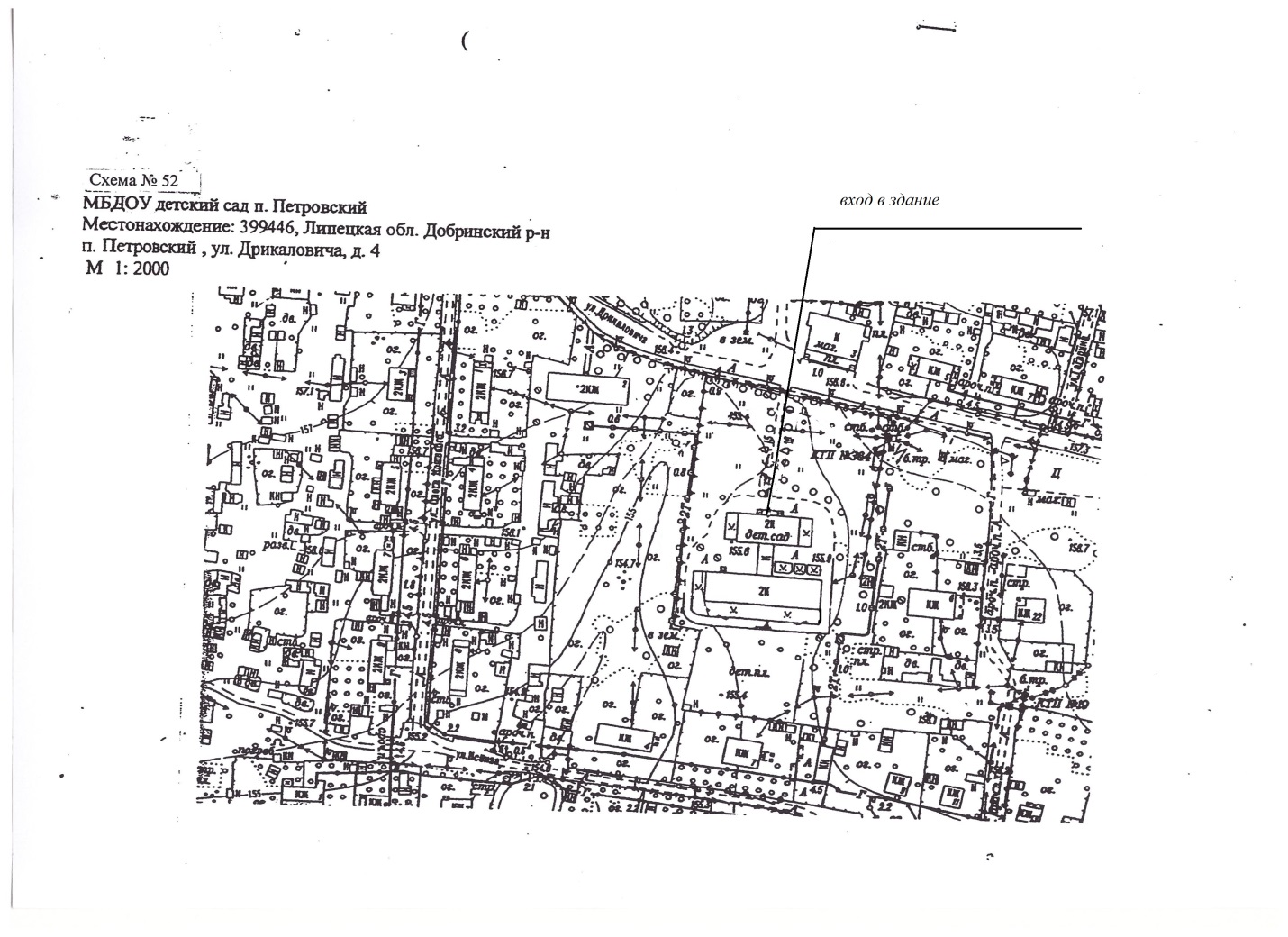 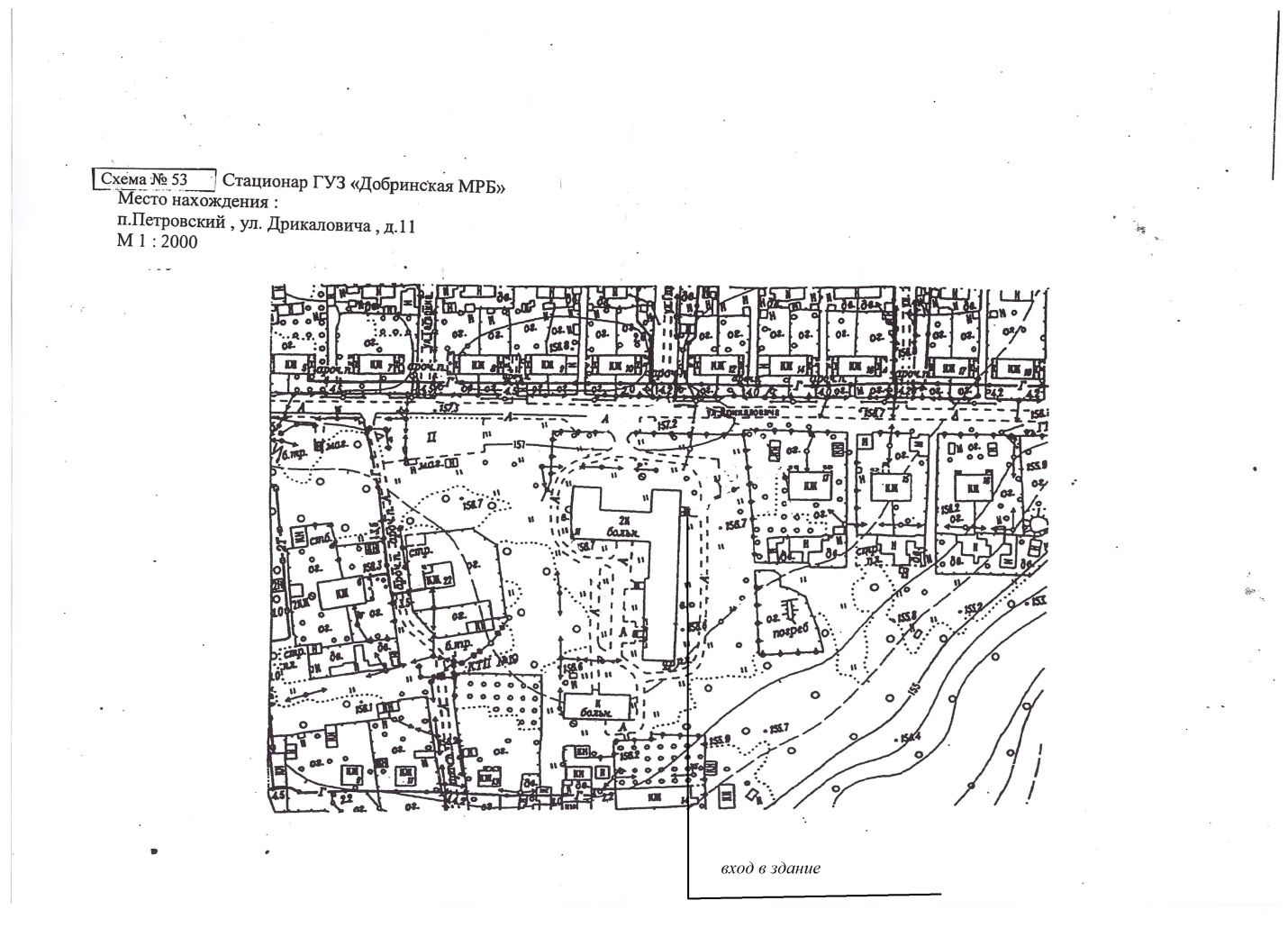 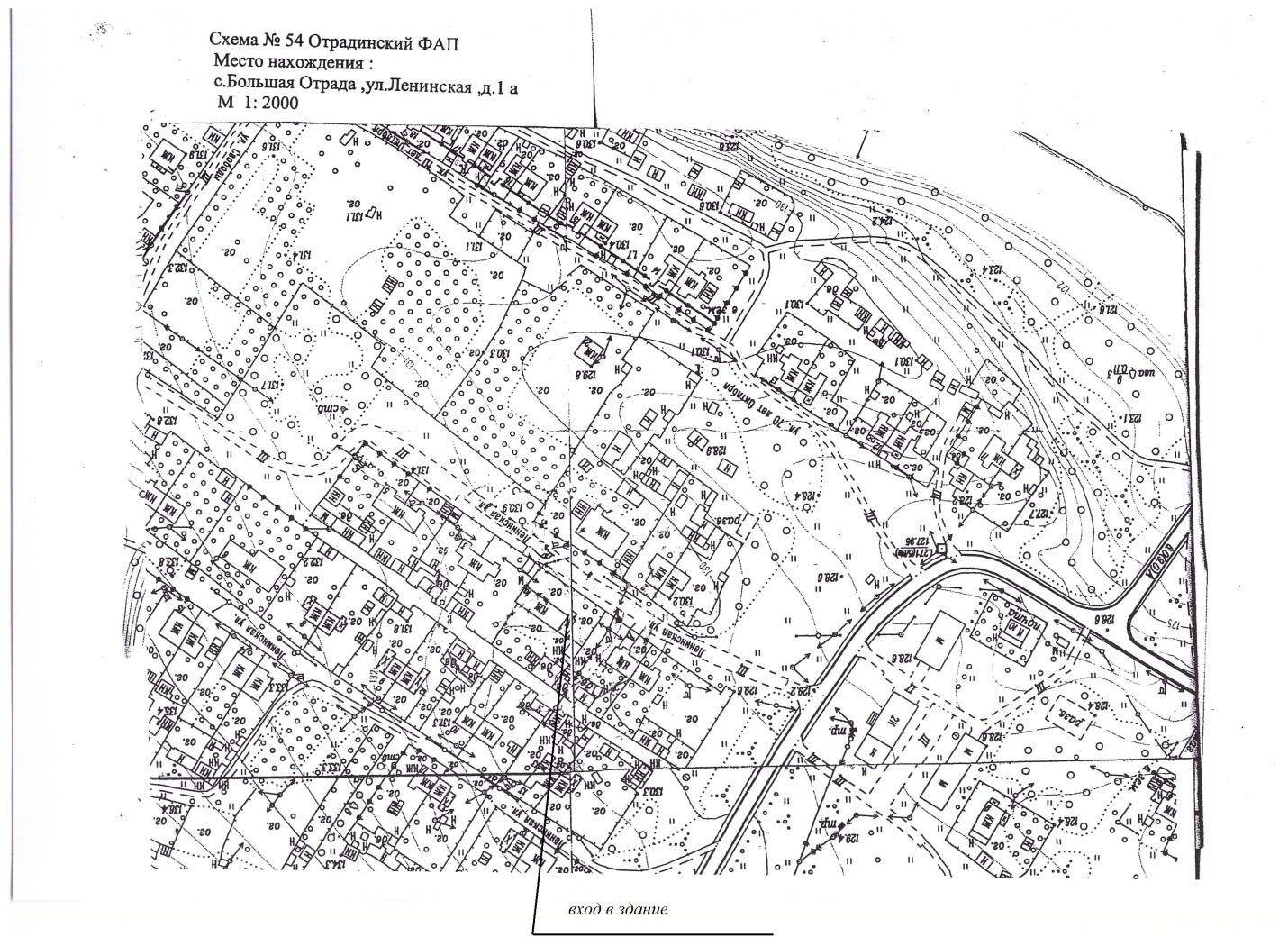 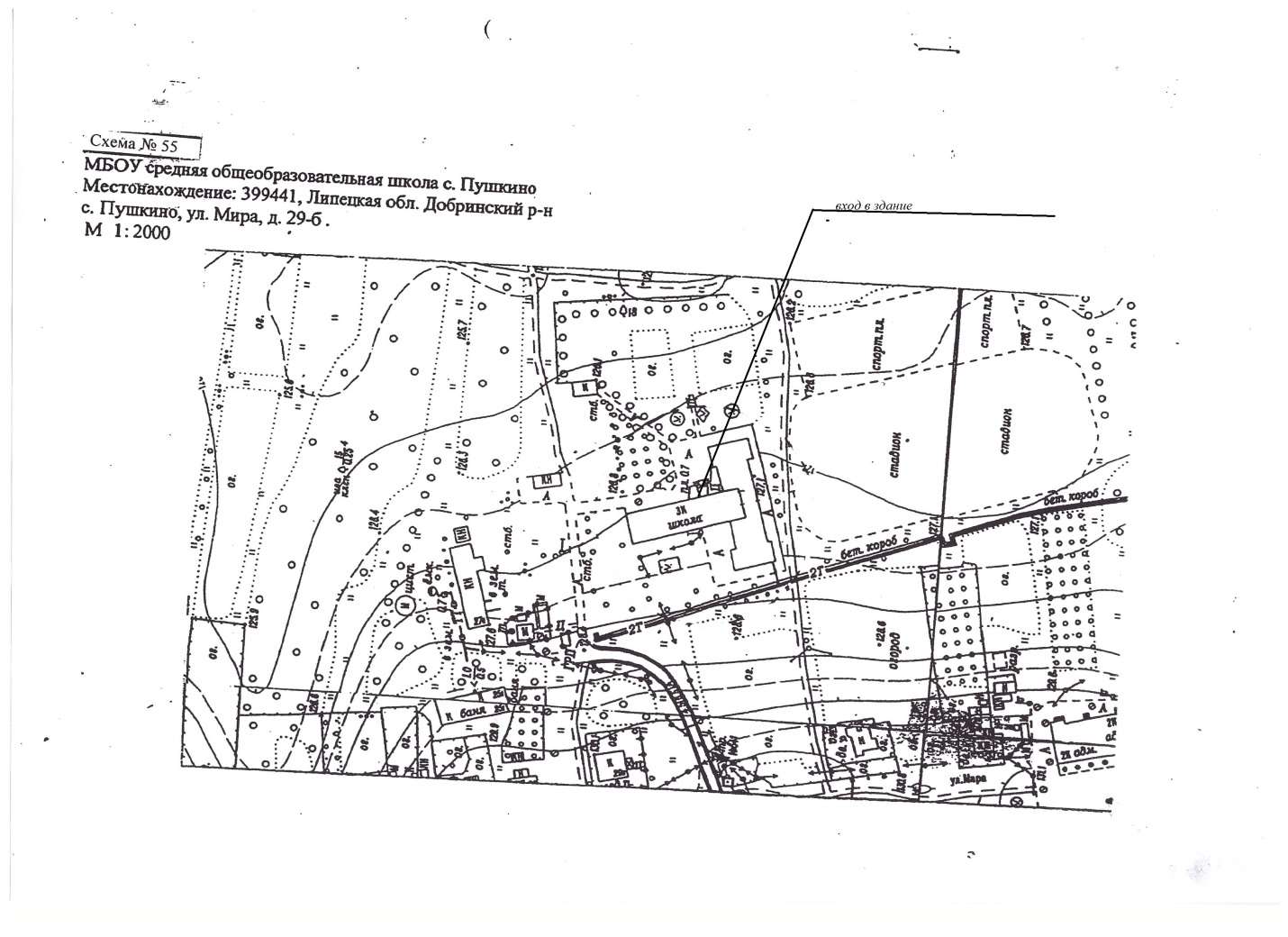 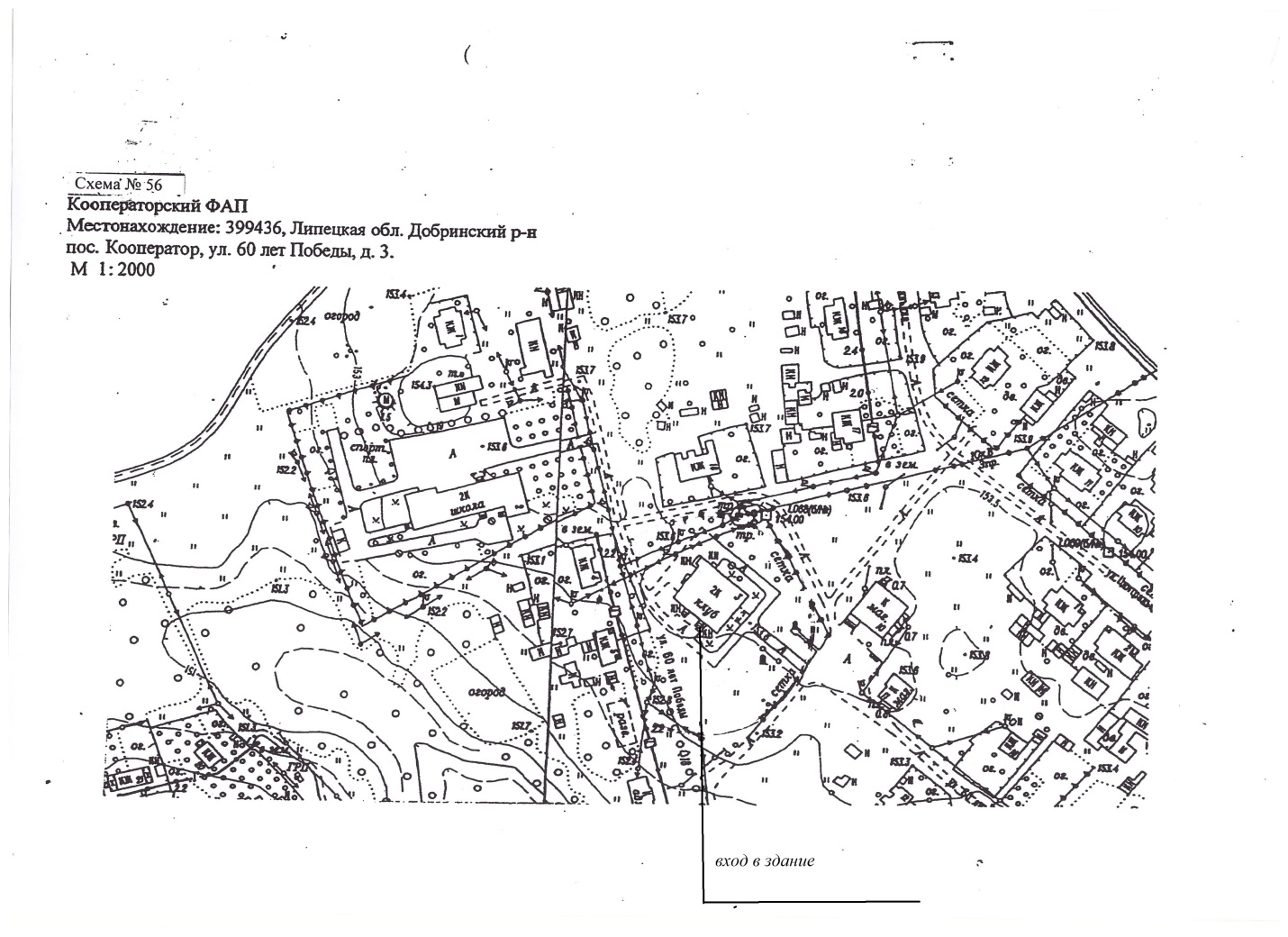 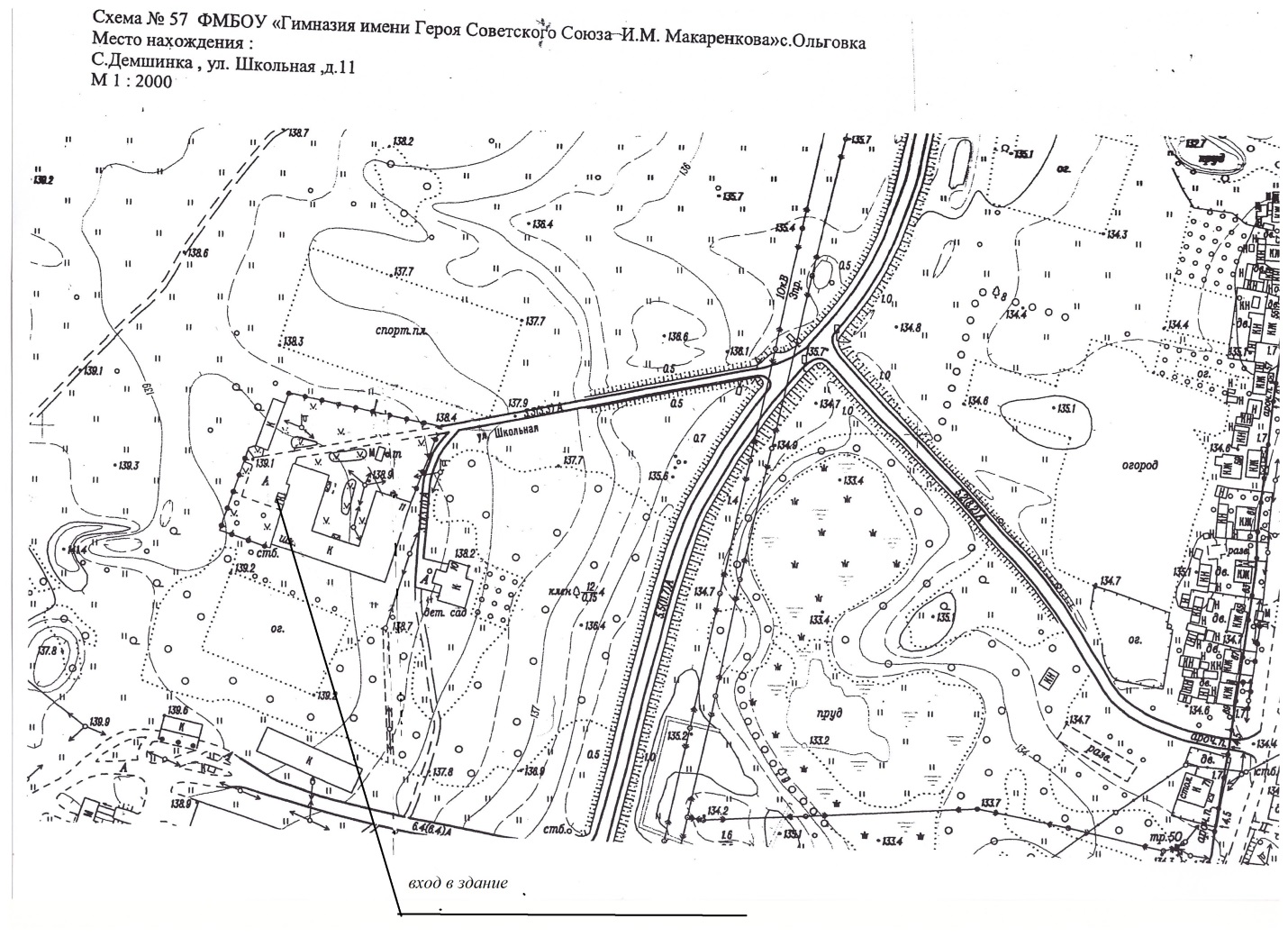 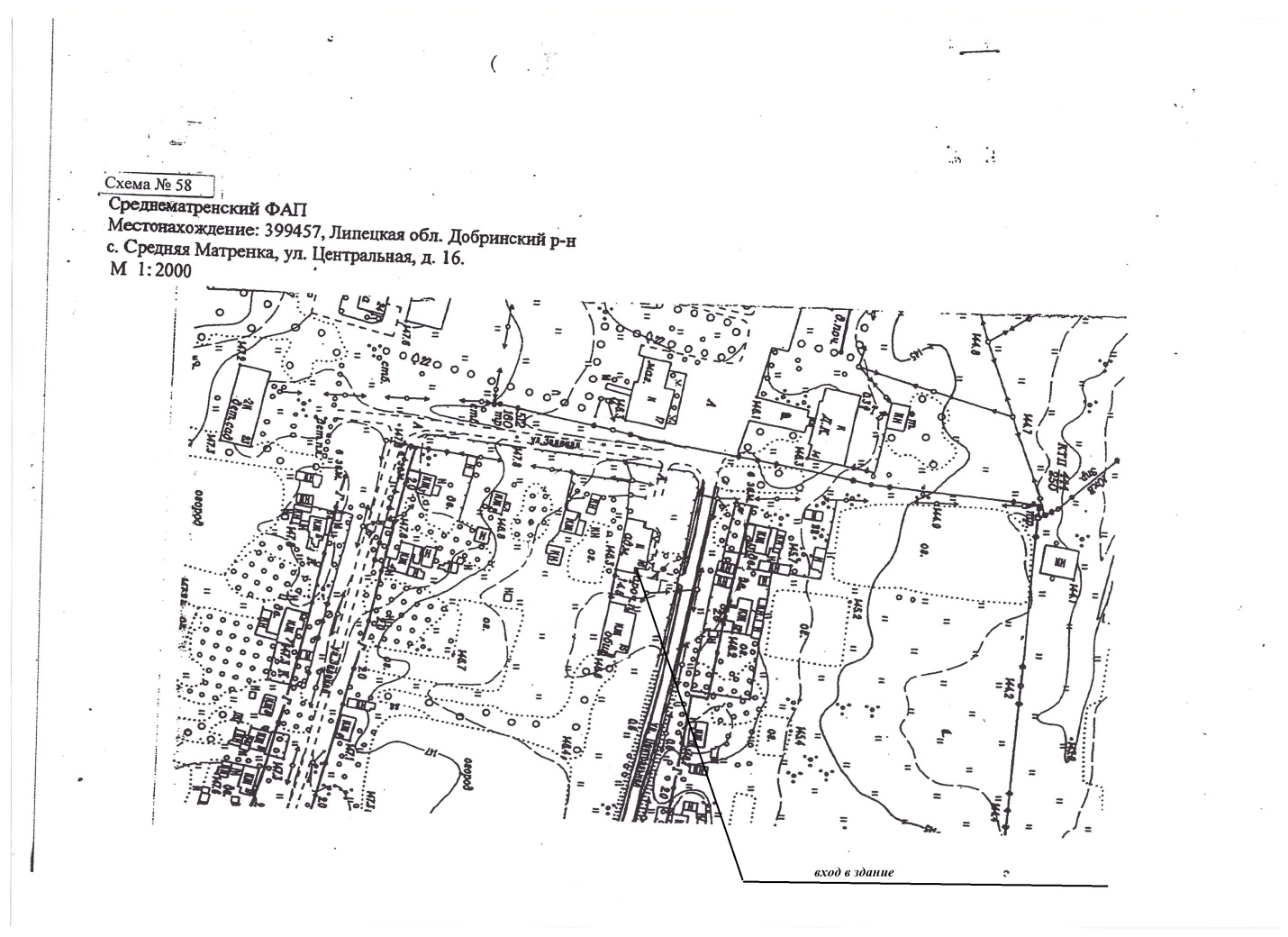 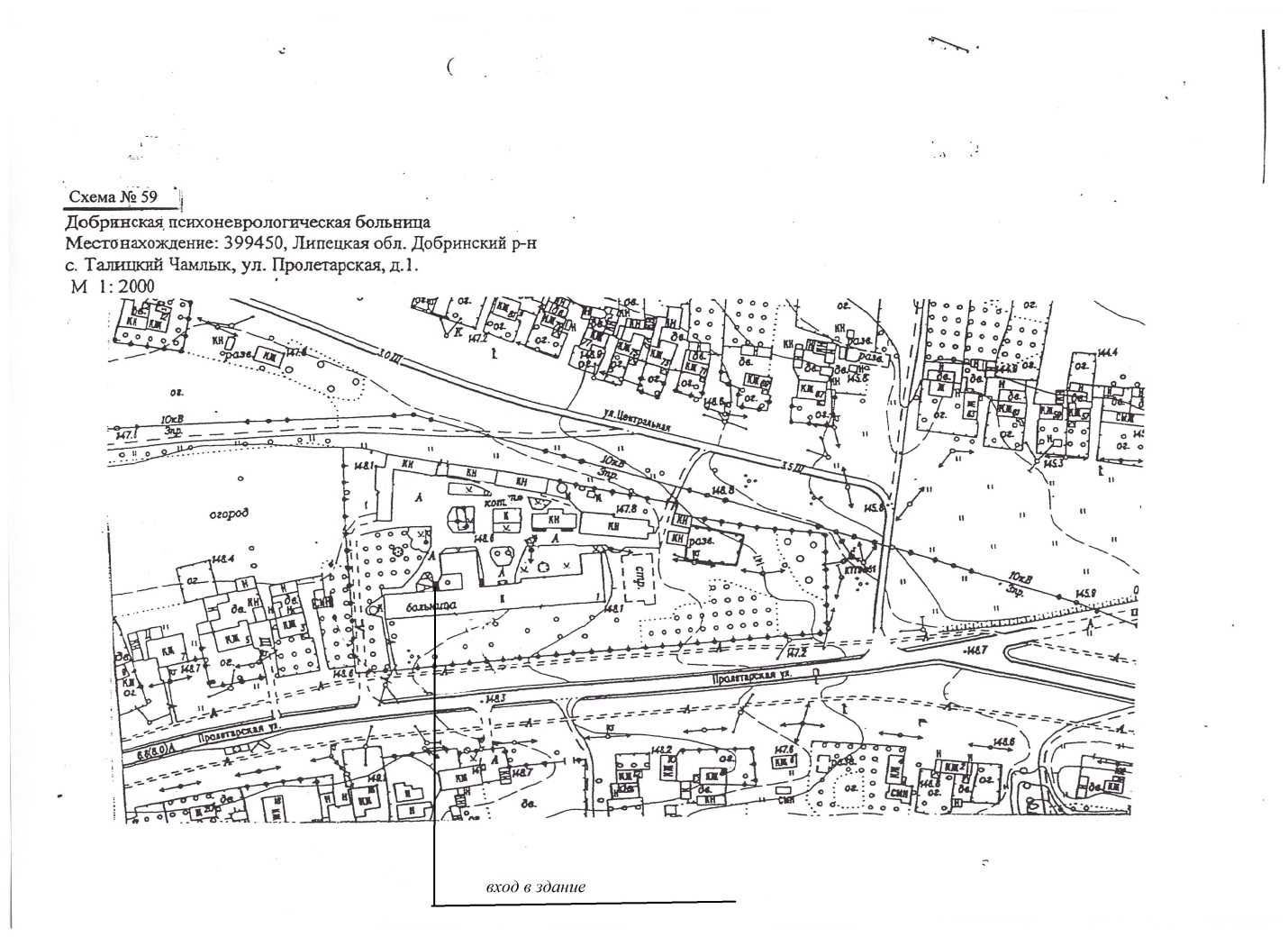 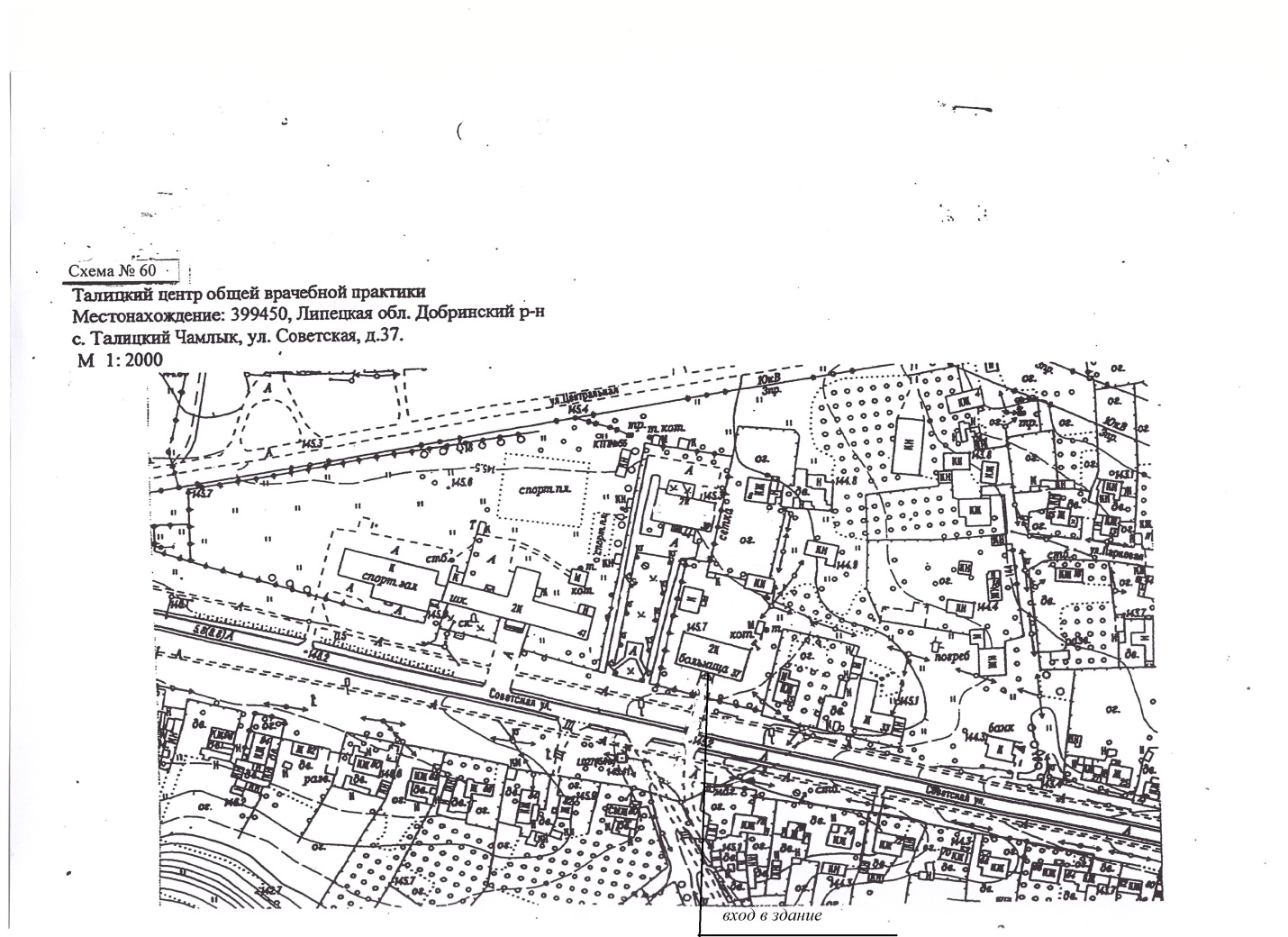 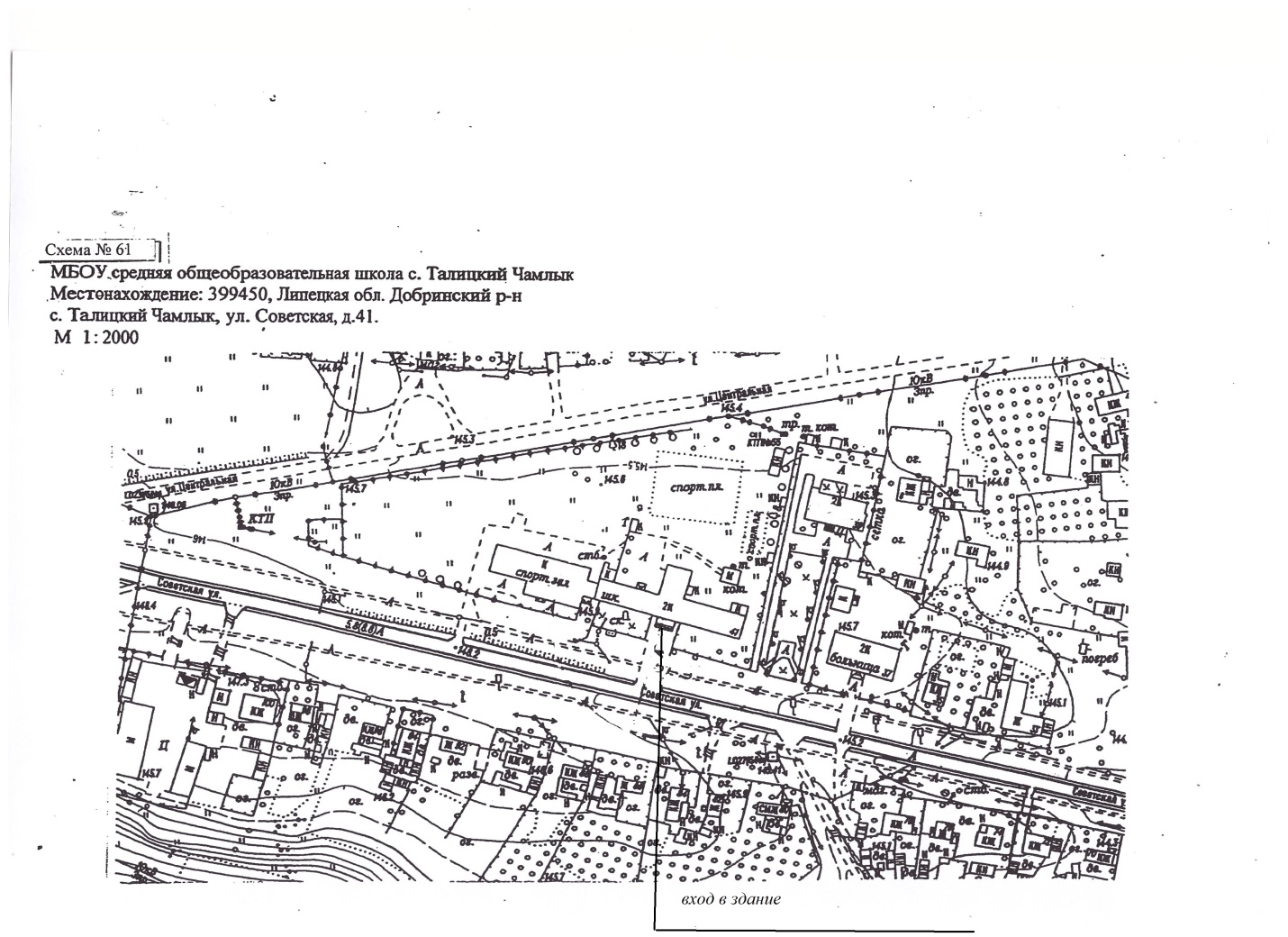 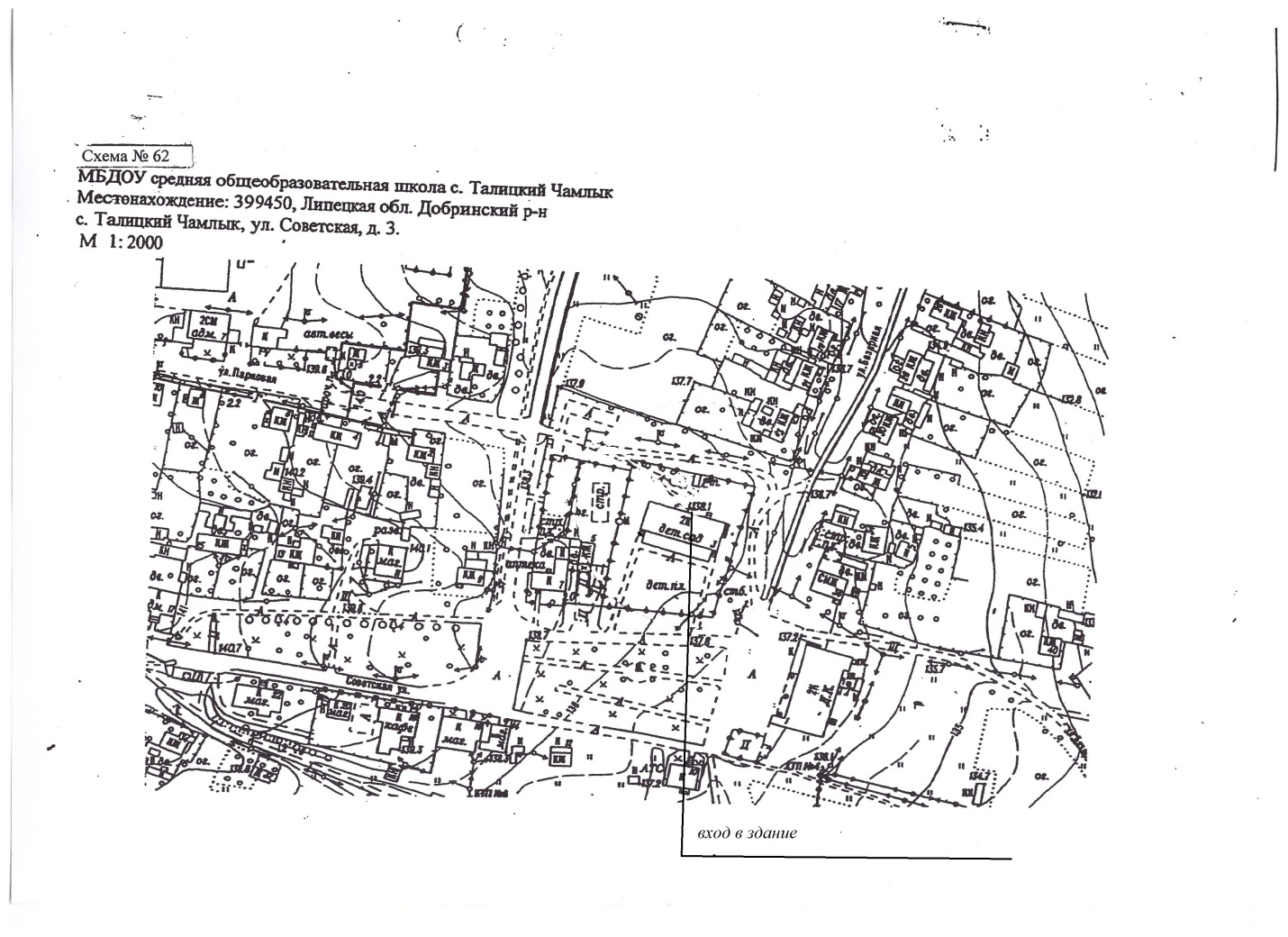 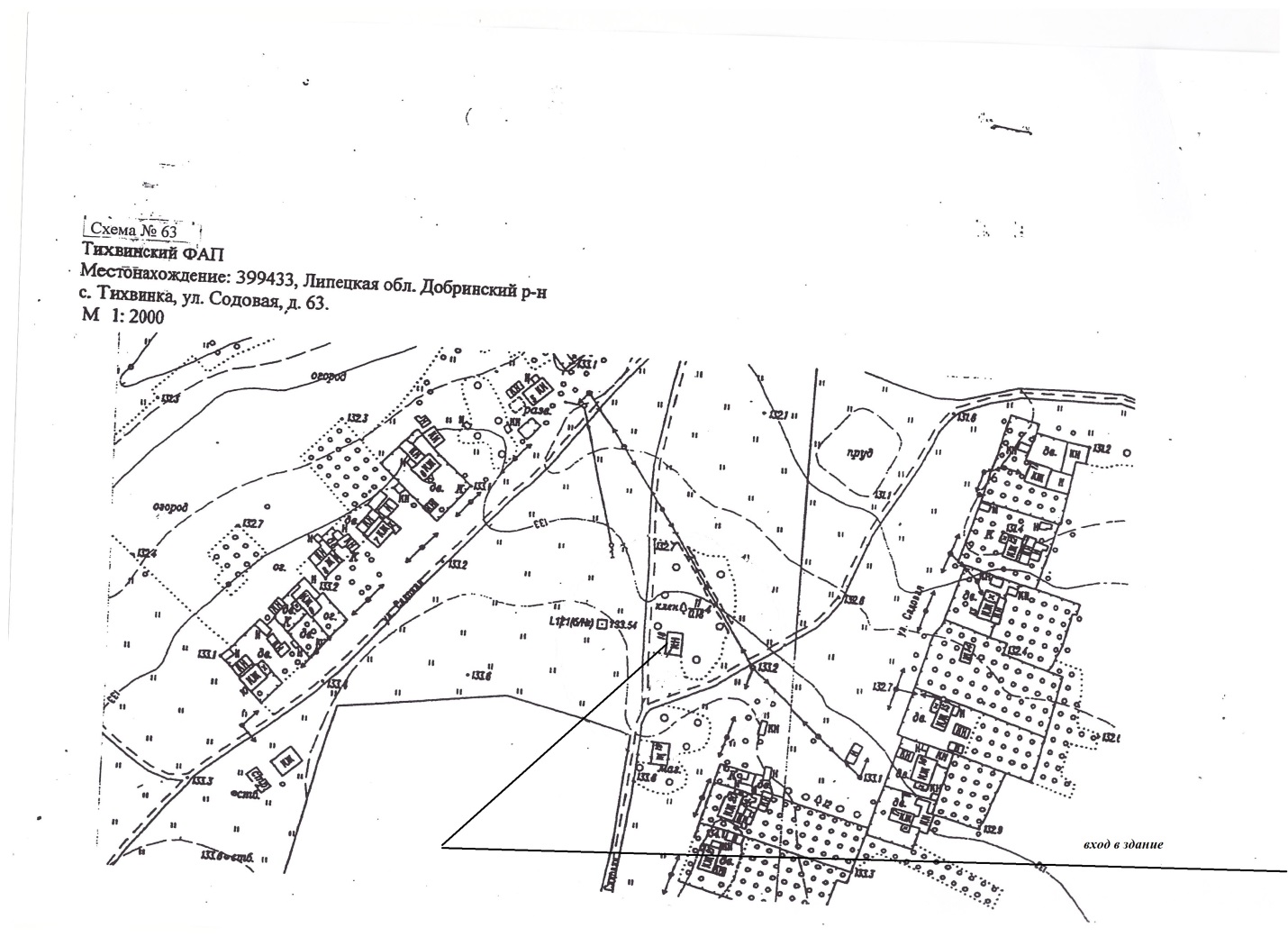 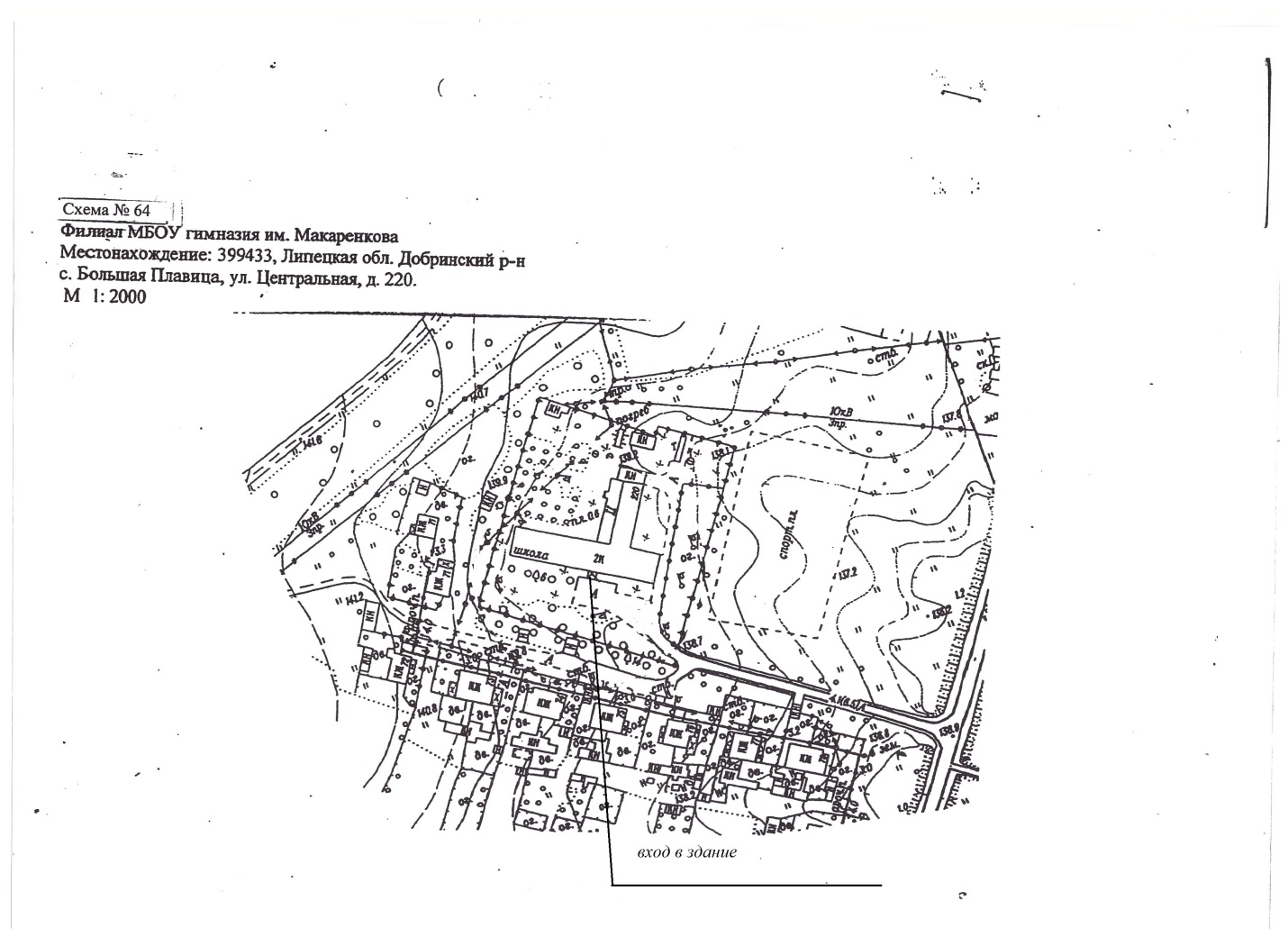 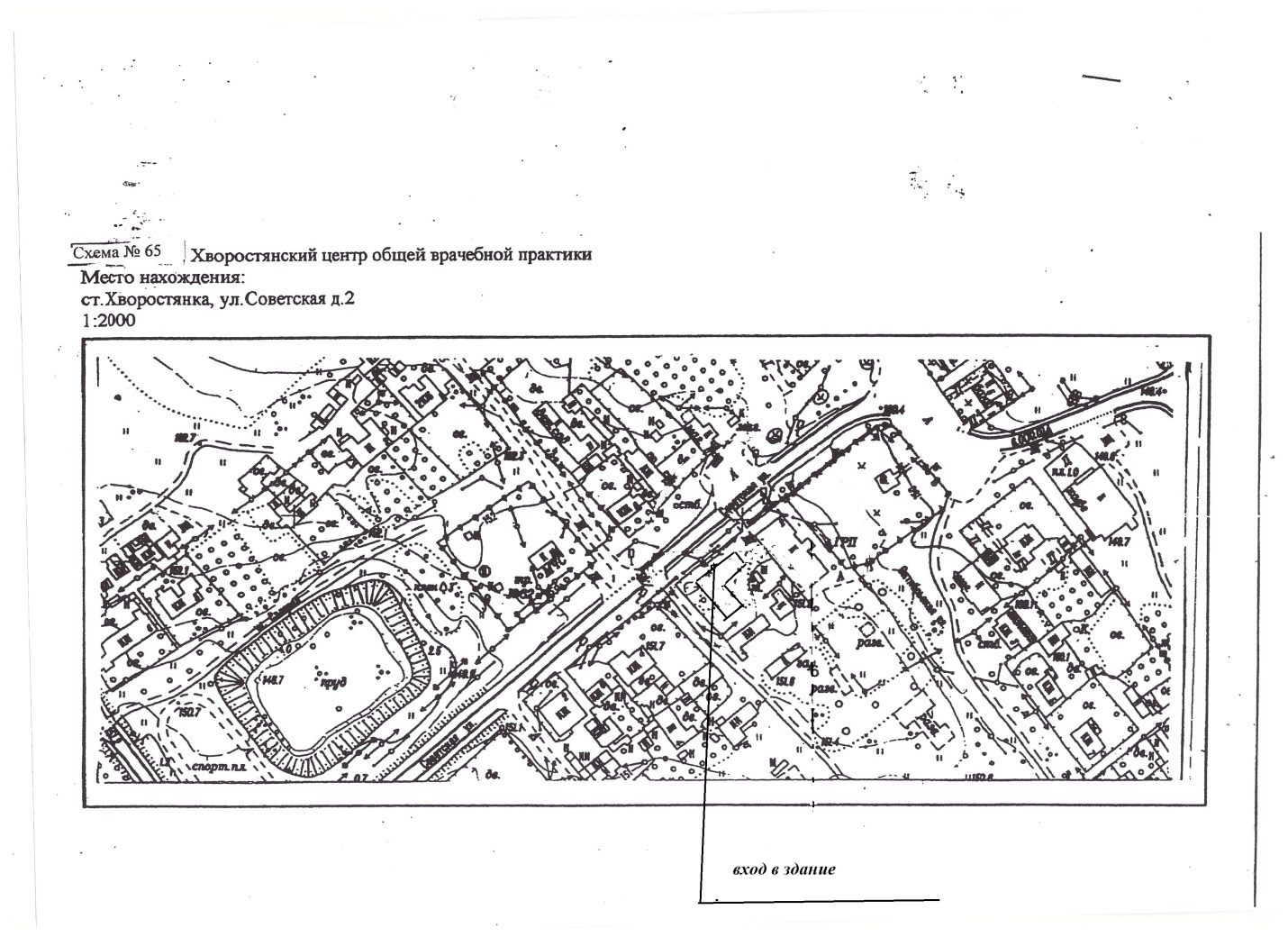 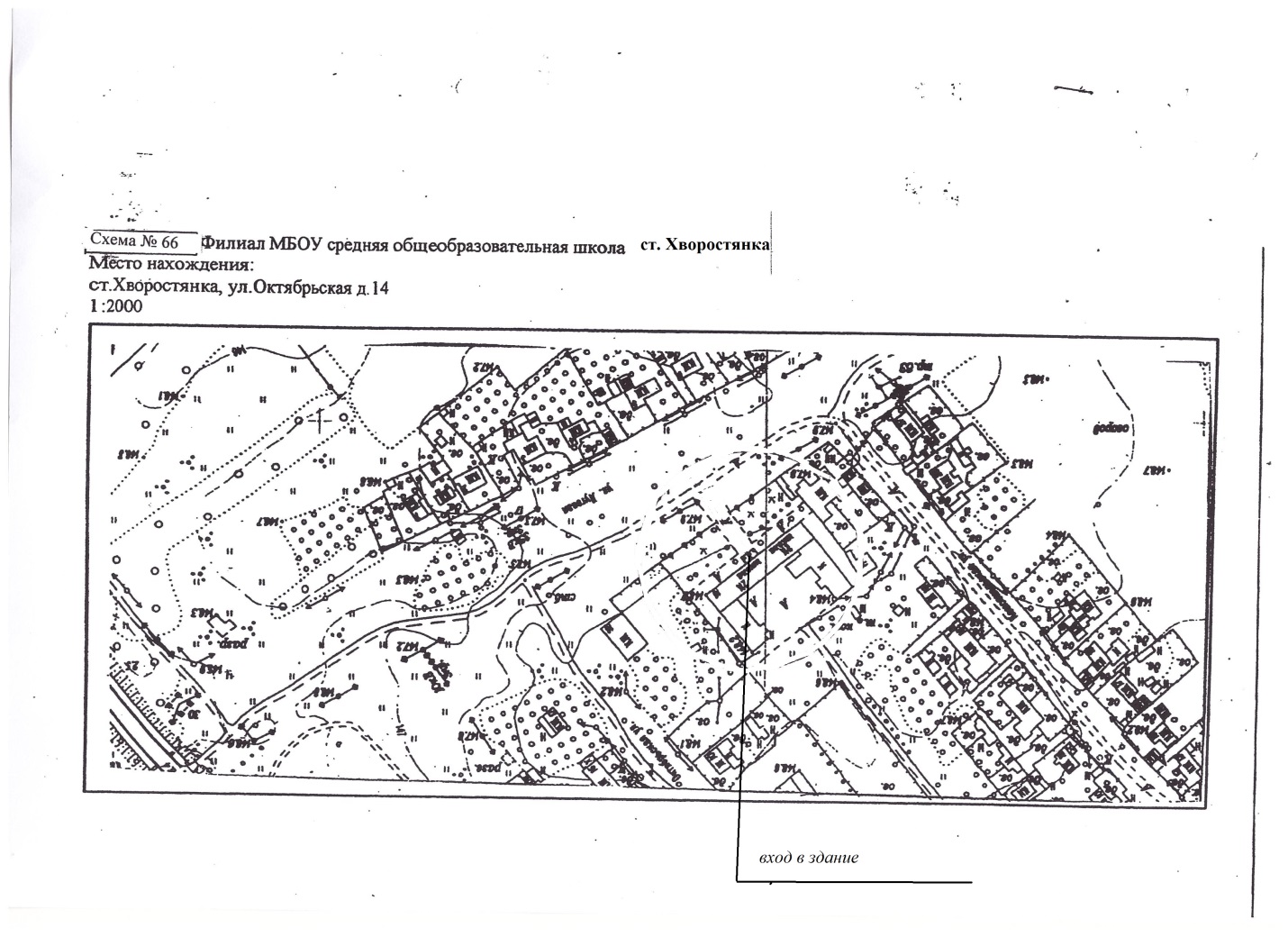 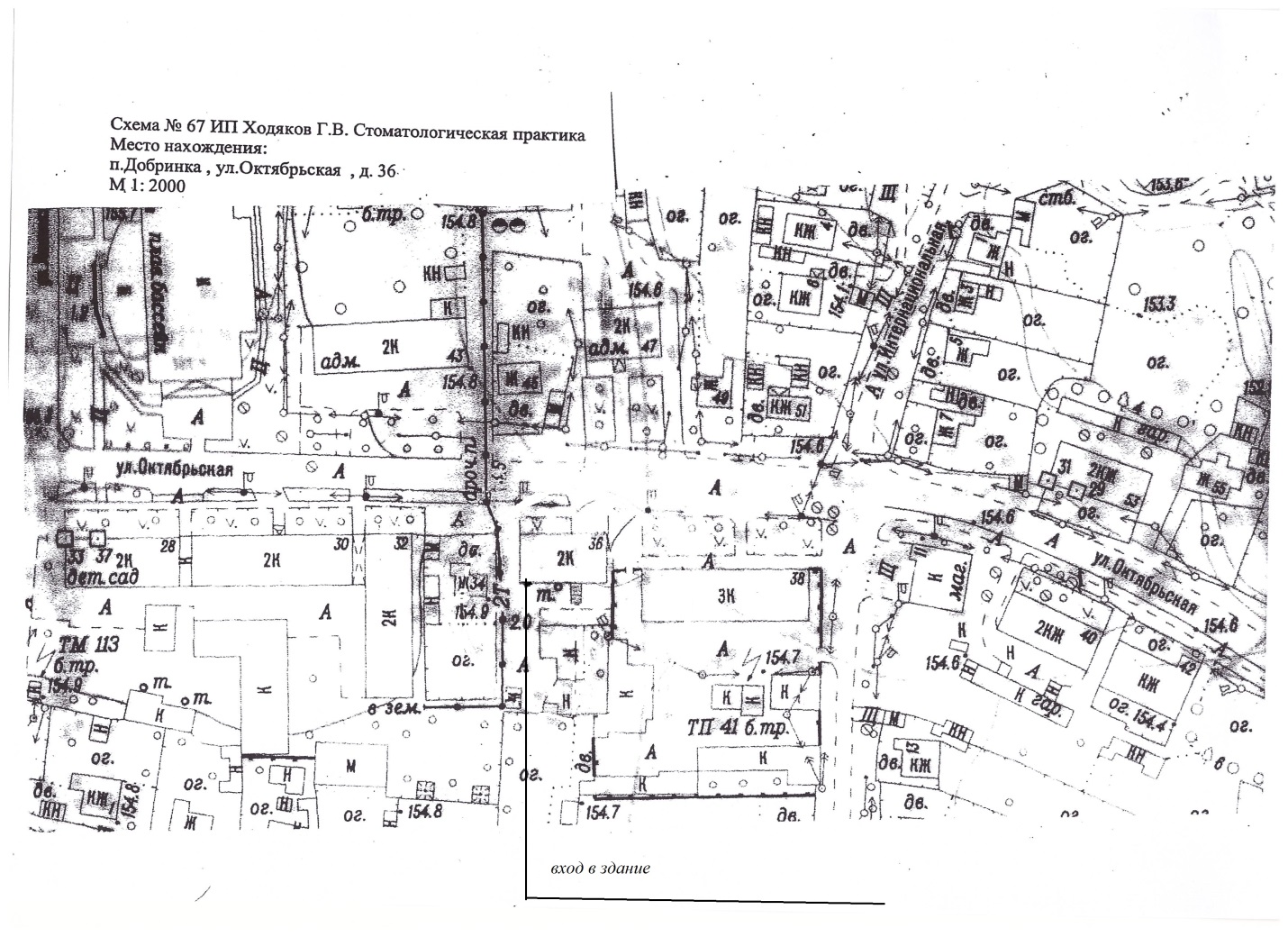 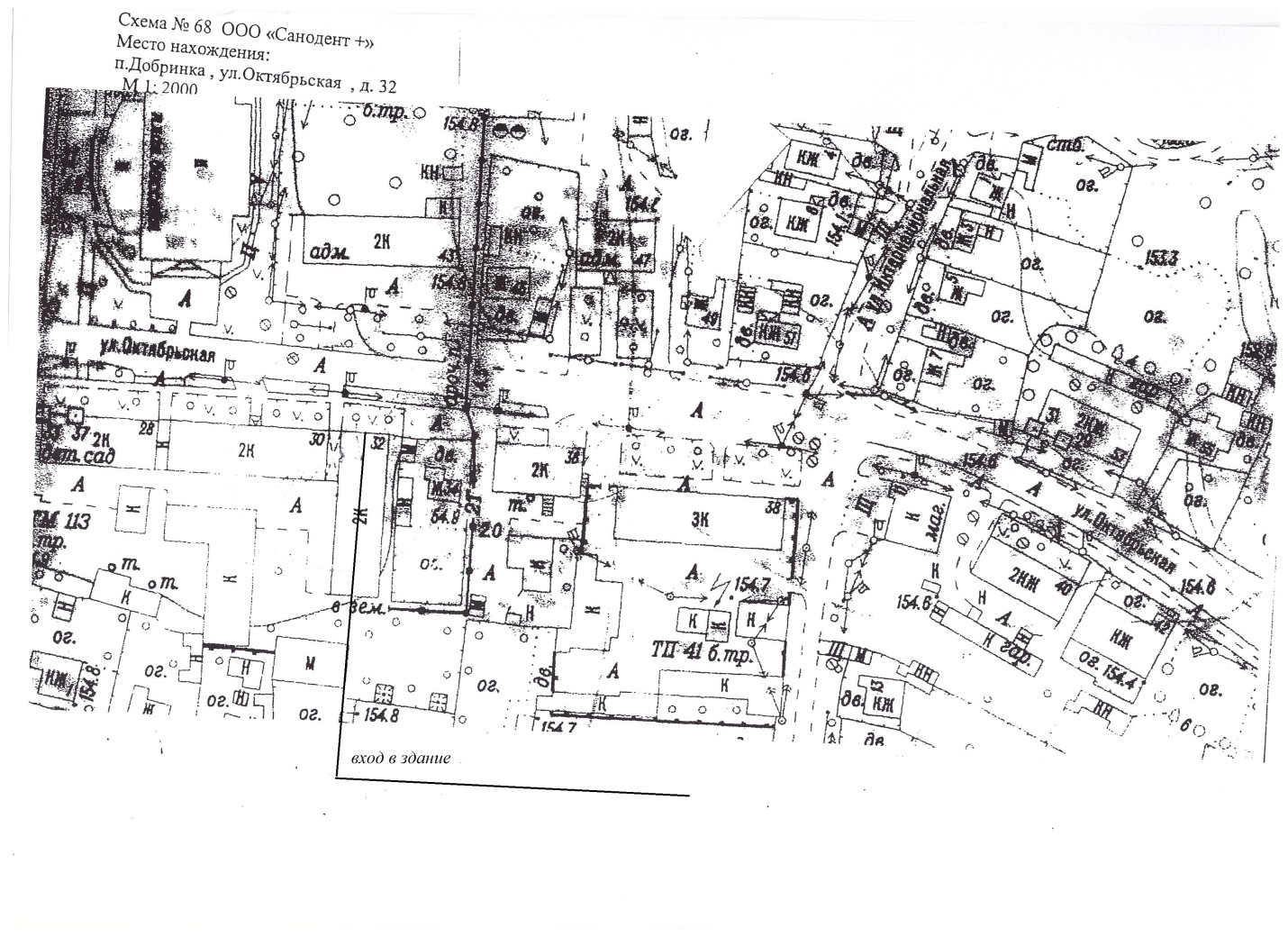 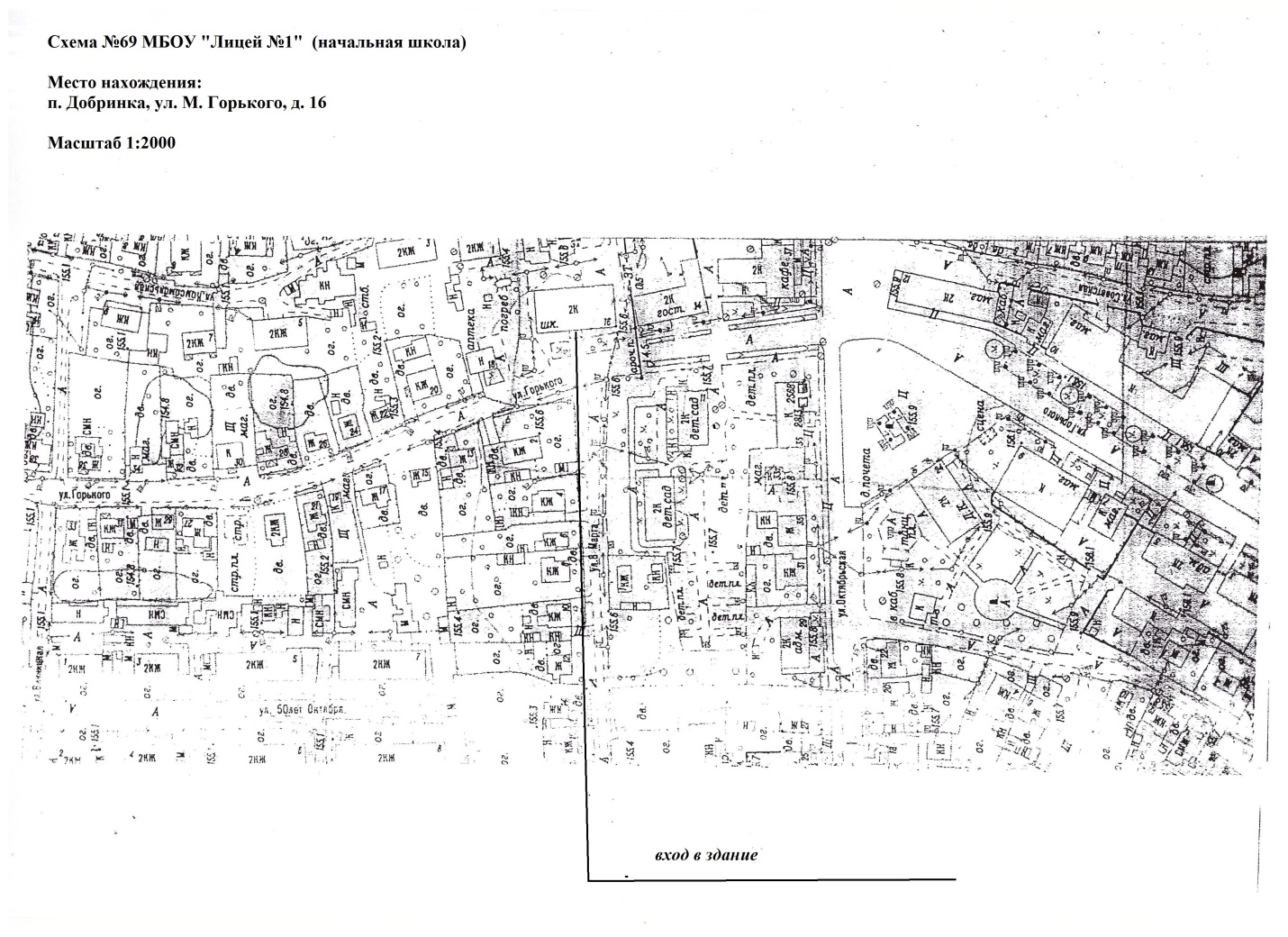 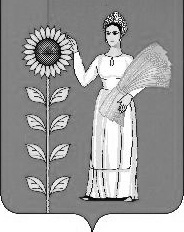 17.Лебедянский центр общей врачебной практики399453, Добринский район,с. Лебедянка, ул. Школьная, д.49, помещение 269.МБОУ «Лицей №1» п.ДобринкаЛипецкой области (начальная школа)399430, Добринский район,п.Добринка, ул.М.Горького,  д.16